(ฉบับปรับปรุง มกราคม 2559)คำนำ	การเขียนหนังสือเรื่อง“การทำงานเชิงวิเคราะห์”	เล่มนี้นับว่าเป็นงานยากพอสมควรเพราะจากประสบการณ์ที่ริเริ่มบุกเบิกเขียน ”คู่มือการทำงานวิเคราะห์” ตั้งแต่เดือนสิงหาคม 2551 มีการปรับปรุงเป็น ฉบับเร่งรัด เมื่อปี พ.ศ. 2554 และนำมาปรับปรุงแก้ไขอีกครั้งหนึ่ง เมื่อกันยายน พ.ศ. 2556 ได้มีการปรับแก้ไขให้สมบูรณ์ยิ่งขึ้น เมื่อ เมษายน 2558 และเมื่อไปศึกษาค้นคว้าเพิ่มเติมจึงอยากจะเพิ่มหัวข้อการประเมินโครงการอีกหนึ่งเรื่องจึงมีการปรับปรุงเมื่อ มกราคม 2559	จะนำเสนอในลักษณะที่ง่ายต่อการทำความรู้ความเข้าใจและสามาถนำไปลงมือเขียนผลงานเชิงวิเคราะห์ได้อย่างมีประสิทธิภาพยิ่งขึ้น โดยมีความคิดรวบยอดดังนี้คือ งานที่ปฏิบัติหรือเอกสารที่เกี่ยวข้องกับการปฏิบัติงาน มีปัญหา/มีข้อสงสัย/อยากรู้อยากทราบ/หรือเจ้านายสั่งให้ทำการวิเคราะห์ ต้องนำมาเป็นหัวเรื่องในการทำงานเชิงวิเคราะห์  มีเอกสารที่เกี่ยวข้องกับเรื่องที่จะวิเคราะห์อะไรบ้าง จะมีการแยกแยะองค์ประกอบของเรื่องอย่างไร ตีความข้อมูลในการวิเคราะห์อย่างไร หาความสัมพันธ์เชิงเหตุผลอย่างไร มีสาเหตุที่แท้จริงของเรื่องที่เกิดขึ้นแต่ละองค์ประกอบอย่างไร  จะทำงานให้มีคุณภาพอย่างไร การเสนอผลงานวิเคราะห์และการทำงานอย่างมีคุณภาพ  สรุปผลการวิเคราะห์และการทำงานอย่างมีคุณภาพ วิพากษ์ ให้ข้อเสนอแนะและการประเมินโครงการ	หวังว่าหนังสือ”การทำงานเชิงวิเคราะห์” เล่มนี้ จะเป็นแนวทางให้ผู้เข้ารับการอบรมหรือผู้ที่ศึกษาค้นคว้าได้ใช้เป็นแนวทางในการเขียนงานเชิงวิเคราะห์ได้เป็นอย่างดี หากผู้ศึกษาค้นคว้าต้องอ่าน”คู่มือการทำงานวิเคราะห์ สิงหาคม 2551” ควบคู่ไปด้วย และหวังว่าคนรุ่นใหม่จะนำไปประยุกต์ต่อยอดการทำงานเชิงวิเคราะห์ให้มีคุณภาพ เพื่อเป็นประโยชน์ในการพัฒนางาน พัฒนาหน่วยงานและพัฒนาสถาบันต่อไป เสถียร  คามีศักดิ์   บุคลากรเชี่ยวชาญ                                                                                            มกราคม  2559สารบัญ                                                                                                                                   หน้าคำนำ											กบัญชีตาราง										คภาพประกอบ										งบทที่ 1    	ความสำคัญและความหมายการทำงานเชิงวิเคราะห์……………… 1ความสำคัญของผลงานเชิงวิเคราะห์................................................................	1ความหมายของงานเชิงวิเคราะห์.....................................................................	2วัตถุประสงค์ของงานเชิงวิเคราะห์....................................................................3หน้าที่ของงานเชิงวิเคราะห์..............................................................................3ประโยชน์ของการทำงานเชิงวิเคราะห์.............................................................	.4ขอบเขตของการทำงานเชิงวิเคราะห์................................................................4บทที่ 2      การเลือกเรื่อง รูปแบบ วิธีการวิเคราะห์และ                                                     การวางโครงร่างงานเชิงวิเคราะห์.................................................5             การเลือกเรื่องทำงานเชิงวิเคราะห์....................................................................5                         รูปแบบของงานเชิงวิเคราะห์.......................................................................... 7              กระบวนการทำงานวิจัย....................................................................................9              วิธีทำงานเชิงวิเคราะห์.................................................................................  10               การว่างโครงร่างงานเชิงวิเคราะห์............................................ ........................ 11              สรุปการทำงานวิเคราะห์……………………………………………………………12              การกำหนดกรอบแนวคิดการวิเคราะห์...............................................................12 บทที่ 3  	การเขียนปัญหาของงานเชิงวิเคราะห์ .................................................. 15หลักการการเขียนปัญหาของงานเชิงวิเคราะห์...................................................15การเขียนวัตถุประสงค์ของเรื่องที่จะวิเคราะห์.....................................................18.การเขียนประโยชน์ของเรื่องที่จะวิเคราะห์..........................................................18การเขียนขอบเขตของเรื่องที่จะวิเคราะห์............................................................19	  การเขียนนิยามศัพท์เฉพาะ/นิยามเชิงปฏิบัติการ..................................................20บทที่ 4       การบททวนวรรณกรรม........................................................................... 21                  เอกสารงานที่เกี่ยวข้อง.................................................................................... 21                แหล่งสืบค้นวรรณกรรม........................................................................... ........23               การเขียนเนื้อหาของบททบทวนวรรณกรรม........................................................23บทที่  5     วิธีดำเนินการวิเคราะห์ .................................................................... 24                 ข้อมูลนำมาวิเคราะห์..........................................................................................24                ระบบการแยกแยะองค์ประกอบ..........................................................................24                วิธีการวิเคราะห์ 7 แบบ.........................………………………………….. …......25                กุญแจไขปัญหาสู่การตีความ หาความสัมพันธ์เชิงเหตุผลและหาสาเหตุที่แท้จริง...49บทที่  6    การนำเสนอผลงานเชิงวิเคราะห์ การวิพากษ์และข้อเสนอแนะ......... 55                 การนำเสนอผลงานเชิงวิเคราะห์ .........................................................................55               การสรุป วิพากษ์และให้ข้อเสนอแนะงานวิเคราะห์................................................ 55บทที่  7     การประเมินโครงการ...................................................................................61บรรณานุกรม....................................................................................................................................   69ประวัติผู้เขียน..................................................................................................................... 72บัญชีตารางตาราง										       หน้า										 1	การปฏิบัติงานหลักวงจรเดมมิ่ง....................................................................... 39	 2	การปฏิบัติงานหลัก Six Sigma........................................................................ 41	 3	กำหนดขนาดกลุ่มตัวอย่างจากประชากร............................................................48	ภาพประกอบภาพประกอบ								                 หน้าภาพตัวอย่างที่ 1 การกำหนดกรอบแนวคิด..............................................12ภาพตัวอย่างที่ 2 การกำหนดกรองแนวคิด...............................................13ภาพแสดงแผนผังก้างปลา ......................................................................25	4	ภาพแสดงผังต้นไม้.................................................................................. 28	5	ภาพแสดงการวิเคราะห์แบบ  Why-Why-Tree  ผังรากไม้..........................29           6       ภาพการวิเคราะห์ตาราง  SWOT………………………………………………43        7        ภาพกระบวนการประเมินโครงการแบบ CIPP……………………………… 65บทที่ 1ความสำคัญและความหมายของงานเชิงวิเคราะห์ความสำคัญของงานเชิงวิเคราะห์	งานเชิงวิเคราะห์ เป็นงานที่ทำเพื่อมุ่งพัฒนางาน หรือพัฒนาหน่วยงาน และหรือพัฒนาสถาบัน และยังเป็นงานที่ทำเพื่อศึกษาปัญหา ทำให้มีความรู้ความเข้าใจสาเหตุของปัญหา และทำให้มีวีการหรือแนวทางในแก้ไขปัญหาในการปฏิบัติงาน	การปฏิบัติหน้าที่ราชการก่อนนั้น จะต้องถือปฏิบัติตามกฎหมาย ระเบียบ ข้อบังคับ มติ หรือหนังสือเวียนอย่างเคร่งครัด  แต่ประมาณปี พ.ศ. 2546  ถึงปัจจุบัน แนวคิดถูกเปลี่ยนไป รัฐบาล โดยคณะรัฐมนตรีกำหนดให้ผู้ปฏิบัติหน้าที่ราชการมีการทบทวนเสนอความคิด หรือข้อเสนอแนะเกี่ยวกับตัวบทกฎหมายที่ทำให้การปฏิบัติหน้าที่ราชการไม่คล่องตัว หรือล้าสมัยไม่ทันกับการเปลี่ยนแปลงของกระแสโลก ได้ตราเป็นพระราชกฤษฎีกาว่าด้วย  “หลักเกณฑ์และวิธีการบริหารกิจการบ้านเมืองที่ดี พ.ศ. 2546  หมวด 6  มาตรา 35  และมาตรา 36”	“มาตรา 35  ส่วนราชการมีหน้าที่สำรวจ ตรวจสอบ และทบทวนกฎหมาย  กฎ ระเบียบ ข้อบังคับ  และประกาศที่อยู่ในความรับผิดชอบ เพื่อดำเนินการยกเลิก  ปรับปรุง  หรือจัดให้มีกฎหมาย กฎ ระเบียบ ข้อบังคับ หรือประกาศขึ้นใหม่ให้ทันสมัย และเหมาะสมกับสภาวการณ์ หรือสอดคล้องกับความจำเป็นทางเศรษฐกิจ  สังคม และความมั่นคงของประเทศ  ทั้งนี้โดยคำนึงถึงความสะดวก รวดเร็ว และลดภาระของประชาชนเป็นสำคัญ	ในการดำเนินงานตามมาตรานี้  ทำให้ส่วนราชการนำความคิดเห็น หรือข้อเสนอแนะของประชาชนมาประกอบการพิจารณาด้วย	มาตรา 36  ในกรณีที่สำนักงานคณะกรรมการกฤษฎีกาเห็นว่ากฎหมาย  กฎ  ระเบียบ ข้อบังคับ หรือประกาศที่อยู่ในความรับผิดชอบของส่วนราชการใด ไม่สอดคล้องหรือเหมาะสมกับสถานการณ์ในปัจจุบัน ไม่เอื้ออำนวยต่อการพัฒนาประเทศ เป็นอุปสรรคต่อการประกอบกิจการ  หรือการดำรงชีพของประชาชน หรือก่อให้เกิดภาวะหรือความยุ่งยากต่อประชาชนเกินสมควร ให้สำนักงานคณะกรรมการกฤษฎีกา เสนอแนะต่อส่วนราชการนั้น เพื่อดำเนินการแก้ไข ปรับปรุงหรือยกเลิกโดยเร็วต่อไป	ในกรณีที่ส่วนราชการมิได้รับการเสนอแนะ ไม่เห็นชอบด้วยกับคำเสนอแนะของสำนักงานคณะกรรมการกฤษฎีกา ให้เสนอเรื่องต่อคณะรัฐมนตรี เพื่อพิจารณาวินิจฉัย”	สาระสำคัญ คือ ผู้ปฏิบัติงานที่มีหน้าที่ความรับผิดชอบ  ที่เป็นทั้งผู้ใช้ และ/หรือเป็นผู้ที่ได้รับผลกระทบกับกฎหมาย  กฎ  ระเบียบ  ข้อบังคับ ประกาศ  มติ  หนังสือเวียน (เอกสาร) ต้องมีหน้าที่สำรวจ  ตรวจสอบ และทบทวน เพื่อดำเนินการปรับปรุง หรือจัดประกาศขึ้นใหม่ให้ทันสมัยและเหมาะสมกับสภาวการณ์ หรือสอดคล้องกับความจำเป็นในปัจจุบัน โดยคำนึงถึงความสะดวก รวดเร็ว และลดภาระของผู้รับบริการ (ลูกค้า) เป็นสำคัญ	แนวคิดในการสำรวจตรวจสอบ ทบทวน เพื่อจัดให้มีการปรับปรุง หรือจัดให้มีขึ้นใหม่ ต้องดำเนินการวิเคราะห์เอกสาร โดยประยุกต์ใช้วิธีการวิเคราะห์งานที่กล่าวไว้ แล้วนำมาใช้ในการดำเนินการวิเคราะห์เอกสาร (เสถียร  คามีศักดิ์ และคณะ. 2551 : 27-28)  	 การทำงานเชิงวิเคราะห์จึงมีความสำคัญ และจำเป็นสำหรับบุคลากรผู้ปฏิบัติงานประเภททั่วไป วิชาชีพเฉพาะ หรือผู้เชี่ยวชาญเฉพาะ และพนักงานมหาวิทยาลัยสายสนับสนุนวิชาการ  และพนักงาน สสวท. กลุ่มอำนวยการที่จะเลื่อนขึ้นเป็น เจ้าหน้าที่อาวุโส ผู้ชำนาญ ผู้เชี่ยวชาญ และกลุ่มวิชาการที่จะเลื่อนขึ้นเป็นนักวิชาการอาวุโส ผู้ชำนาญ ผู้เชี่ยวชาญ ที่จะต้องวิเคราะห์งานที่ปฏิบัติ และหรือวิเคราะห์เอกสารที่ใช้ประกอบการปฏิบัติงาน เพื่อพัฒนา ปรับปรุง และแก้ไขและหรือศึกษาปัญหา หาสาเหตุของปัญหา รวมทั้งหาแนวทางแก้ไขปัญหาการปฏิบัติงานให้มีประสิทธิภาพต่อไป	จากประสบการณ์การบรรยายและฝึกปฏิบัติ พบคำถามบ่อย ๆ คือจะวิเคราะห์โดยตรงอย่างไรเมื่อมีปริมาณงานที่เก็บอยู่ในแต่ละปี ไม่มีปริมาณงานที่เก็บอยู่ในแต่ละดีจะวิเคราะห์ได้ไหม? จะวิเคราะห์โดยใช้เทคนิคผังก้างปลายได้ไหม?  จะวิเคราะห์โดใช้เทคนิคผังรากไม้ได้ไหม? หรือจะวิเคราะห์โดยการเปรียบเทียบบดีไหม? หรือจะวิเคราะห์โดยการทำ SWOT  จะวิเคราะห์โดยใช้หลักการทำงานอย่างมคุณภาพได้หรือไม่ จากปัญหาเล่านี้ผู้เขียนจะนำกลับมาทบทวนอีกครั้ง พอสรุปดังจะกล่าวต่อไป                                                                                                           ความหมายของงานเชิงวิเคราะห์ 	การวิเคราะห์ หมายถึง การจำแนก   แยกแยะองค์ประกอบของสิ่งใดสิ่งหนึ่งออกเป็นส่วน ๆ เพื่อค้นหาว่ามาจากอะไร เชื่อมโยงสัมพันธ์กันอย่างไร เพื่อค้นหาสาเหตุที่แท้จริงของสิ่งที่เกิดขึ้น (เกรียงศักดิ์  เจริญวงศ์ศักดิ์. 2547 : 2)	การวิเคราะห์ คือ การแยกแยะหาต้นตอสาเหตุ หาตัวแปรที่สำคัญ การใช้เครื่องมือทางสถิติ ใช้เครื่องมืออุปกรณ์มาทำการวิเคราะห์ หรือคิดแบบวิเคราะห์ (ผังก้างปลา  ผังรากไม้  กราฟ การดูแนวโน้ม ฯลฯ)    ส่วนการสังเคราะห์  คือ  การรวม  การสรุป  การคิดรวบยอด  เป็นเรื่องที่ทำ  จะยากกว่าการวิเคราะห์ (วรภัทร์  ภู่เจริญ.  2546 : 106)	การวิเคราะห์ (Analysis) หมายถึง  การจำแนกแยกแยะออกมาใคร่ครวญหาเหตุปัจจัยของสิ่งของ หรือเรื่องราวต่างๆ  (ประเวศน์  มหารัตน์สกุล. 2549 : 47)           ผลงานเชิงวิเคราะห์ หมายถึง ผลงานที่แสดงการแยกแยะองค์ประกอบต่าง ๆ ของเรื่องอย่างมีระบบ มีการศึกษาในแต่ละองค์ประกอบและความสัมพันธ์ขององค์ประกอบต่าง ๆ เพื่อให้เกิดความรู้ความเข้าใจในเรื่องนั้น ซึ่งเป็นประโยชน์ต่อหน่วยงานหรือสถาบันอุดมศึกษา (เอกสารแนบ 5  ท้ายประกาศ ก.พ.อ.  เรื่องมาตรฐานการกำหนดระดับตำแหน่งและการแต่งตั้งข้าราชการพลเรือนในสถาบันอุดมศึกษาให้ดำรงตำแหน่งสูงขึ้น พ.ศ. 2553  ฉบับลงวันที่ 22 ธันวาคม 2553) ระเบียบสถาบันส่งเสริมการสอนวิทยาศาสตร์และเทคโนโลยี: สสวท.ว่าด้วยหลักเกณฑ์และวิธีการเลื่อนตำแหน่งพนักงานกลุ่มอำนวยการให้ดำรงตำแหน่งสูงขึ้น พ.ศ. 2557 ฉบับลงวันที่ 31 กรกฎาคม 2557และระเบียบสถาบันส่งเสริมการสอนวิทยาศาสตร์และเทคโนโลยี: สสวท.ว่าด้วยหลักเกณฑ์และวิธีการเลื่อนตำแหน่งพนักงานกลุ่มวิชาการให้ดำรงตำแหน่งสูงขึ้น พ.ศ. 2557 ฉบับลงวันที่ 31 กรกฎาคม 2557 กำหนดความหมายไว้คล้ายกันเปลี่ยนตอนท้ายสุดจากหรือสถาบันอุดมศึกษาเป็นสถาบัน 	สรุป การทำงานเชิงวิเคราะห์ คือ การค้นหาความจริง แยกแยะองค์ประกอบในทุกแง่ทุกมุมของสิ่งใดสิ่งหนึ่ง หรือหลายอย่างวัตถุประสงค์ของงานเชิงวิเคราะห์	การทำงานเชิงวิเคราะห์มีวัตถุประสงค์ดังต่อไปนี้	1. เพื่อศึกษาตรวจสอบ แยกแยะองค์ประกอบให้ชัดเจน	2. เพื่อการศึกษาตีความทำความเข้าใจ	3. เพื่อการหาความสัมพันธ์เชิงเหตุและผล	4. เพื่อการศึกษาหาความจริง	5. เพื่อหาข้อสรุป และประเมินตัดสินใจหน้าที่ของงานเชิงวิเคราะห์	หน้าที่ของงานเชิงวิเคราะห์มีดังต่อไปนี้เพื่อแจกแจงข้อมูลให้รู้ว่าสิ่งนั้นประกอบด้วยอะไรเพื่อแยกแยะความแตกต่างให้ชัดเจนมากยิ่งขึ้น แยกองค์ประกอบ/ตัวแปร/แยกหมวดหมู่ จัดลำดังความสำคัญเพื่อค้นหาเหตุและผลของสิ่งที่เกิดขึ้น เชื่อมโยงกันอย่างไร /คาดการณ์ในอนาคตประโยชน์ของงานเชิงวิเคราะห์การทำงานเชิงวิเคราะห์ มีจุดมุ่งหมายที่สำคัญดังต่อไปนี้ศึกษาปัญหาเพื่อให้มีความรู้ความเข้าใจในเรื่องนั้นเพื่อหาสาเหตุของปัญหาของเรื่องที่จะทำการวิเคราะห์เพื่อหาแนวทางแก้ไขหรือป้องกันปัญหาของเรื่องที่จะทำการวิเคราะห์เสนอแนวทางการทำงานที่มีคุณภาพเพื่อเสนอวิธีการทำงานที่มีคุณภาพขอบเขตของการทำงานเชิงวิเคราะห์	การทำงานเชิงวิเคราะห์ ต้องระบุขอบเขตให้ชัดเจน ว่าจะวิเคราะห์งานที่ปฏิบัติอะไร เมื่อใด สังกัดที่ไหน หรือจะวิเคราะห์เอกสารการปฏิบัติงานเมื่อปี พ.ศ.เท่าใดถึงเท่าใด เป็นต้นเพื่อป้องกันความเข้าใจผิดในการนำไปอ้างอิง และหรือนำไปใช้ในการระบุสาเหตุของปัญหา  และหรือแนวทางแก้ไขปัญหา นั้น ๆบทที่ 2การเลือกเรื่อง รูปแบบ วิธีการวิเคราะห์และ                                         การวางโครงร่างของงานเชิงวิเคราะห์การเลือกเรื่องทำผลงานเชิงวิเคราะห์	โดยทั่วไปแล้วจะเลือกเรื่องที่เป็นปัญหา  เรื่องที่มีข้อสงสัย อยากรู้อยากทราบ เรื่องที่เจ้านายสั่งให้ทำ  เรื่องในที่นี้หมายถึง งานที่ปฏิบัติ  หรือเอกสารที่ใช้ประกอบการปฏิบัติงาน  ดังนั้นเพื่อให้เข้าใจงายคล้องจองกัน สรุปได้ว่า ต้องเลือกเรื่องที่เป็นปัญหา เรื่องที่มีข้อสงสัย เรื่องที่เจ้านายสั่ง นำเอามาตั้งเป็นชื่อเรื่องในการทำผลงานเชิงวิเคราะห์ได้ทั้งนั้น 	หลักการเลือกเรื่องที่จะทำผลงานเชิงวิเคราะห์  โดยศึกษาปัญหาที่ได้จากสิ่งต่อไปนี้	1. งานประจำที่ปฏิบัติ จะได้หาข้อมูลประกอบการวิเคราะห์ได้ง่าย และเป็นงานที่ตนเองมีความรู้ความเข้าใจ มีประสบการณ์ มีความเชี่ยวชาญในงาน	2. จากการประชุมสัมมนา	3. การศึกษาค้นคว้า รายงานการประชุม กฎระเบียบ ข้อบังคับ ประกาศ	4. ผลการตรวจสอบการประกันคุณภาพการศึกษา หรือการทำระบบ ISO	5. หนังสือตอบข้อหารือ หนังสือเวียน	6. ผลการสำรวจคามพึงพอใจ	ในการทำงานเชิงวิเคราะห์ใด ๆ  งานขั้นแรกที่สำคัญและเป็นปัญหาของผู้คิดทำงานเชิงวิเคราะห์คือ การเลือกหัวข้อ (Topic) ผู้คิดทำงานเชิงวิเคราะห์มาเสียเวลากับการตั้งชื่อเรื่อง หาหัวเรื่อง มาทำงานเชิงวิเคราะห์ หากเราพบปัญหา มีข้อสงสัย ข้อขัดแย้ง หรือข้อคิดที่ต้องการหาคำตอบ และการหาคำตอบนั้นกระทำโดยอาศัยวิธีการที่เชื่อถือได้ นั่นคือการทำงานเชิงวิเคราะห์โดยแยกแยะองค์ประกอบของสิ่งนั้น ๆ เพื่อค้นหาคำตอบ ซึ่งการเลือกเรื่องทำงานเชิงวิเคราะห์มีแนวดังนี้	1.เรื่องจากงานประจำที่ปฏิบัติ เลือกงานประจำที่ปฏิบัติและเป็นงานหลักที่ตนเองปฏิบัติ เจ้าตัวจะทราบดีอยู่แล้วว่างานเป็นอย่างไร ข้อมูลจะเอามาจากไหน ขั้นตอนการทำงาน กระบวนการทำงานเป็นอย่างไร ใครเป็นลูกค้าหรือผู้รับบริการ เอกสารที่ใช้ประกอบการปฏิบัติงานเป็นอย่างไร จะสะดวกและง่ายต่อการค้นหาข้อมูลมาทำการวิเคราะห์	2.เรื่องที่ตนเองมีความสนใจและมีความเชี่ยวชาญ เมื่อเรามีความเชี่ยวชาญหรือมีความสนใจในงานนั้น ๆ อยู่แล้ว จะทำให้เรามีความลึกซึ้งในงานที่จะนำมาวิเคราะห์ จะทุ่มเท มีแรงกระตุ้น มีความเพลิดเพลินสนุกกับการทำงานเชิงวิเคราะห์ และจะทำให้การทำงานประสบความสำเร็จได้อย่างรวดเร็ว	3.เรื่องที่มีความสำคัญและเป็นประโยชน์ งานที่ทำต้องมีความสำคัญและเป็นประโยชน์ต่อการปฏิบัติงาน ต่อหน่วยงาน และหรือต่อสถาบัน และต้องเป็นประโยชน์มากที่สุดสำหรับผู้ศึกษาค้นคว้าและผู้ทำการวิเคราะห์  ต้องพิจารณาว่าคุ้มกับเวลา แรงงาน ค่าใช้ข่าย ความสิ้นเปลืองต่าง ๆ หากมีหลายเรื่องที่จะต้องทำ ต้องพิจารณาเรื่องที่มีความสำคัญและมีประโยชน์มากที่สุดก่อน	4. เรื่องที่มีแหล่งข้อมูลให้ค้นคว้า การทำงานวิเคราะห์ต้องมีแหล่งข้อมูลให้ค้นคว้า สิ่งที่เกี่ยวข้องหากเรามีแหล่งข้อมูลที่พร้อมอยู่แล้ว และทันสมัยเป็นปัจจุบัน สามารถเอามาอ้างอิงได้ไม่น้อยจนเกินไป ไม่ต้องไปขอความร่วมมือจากแหล่งอื่น ๆ ก็ควรตัดสินใจทำการวิเคราะห์ในเรื่องนี้	นแรงกระตุนใหเ5.	ขอบเขตของเรื่อง  การตัดสินใจเลือกเรื่องทำการวิเคราะห์ ต้องพิจารณาดูว่าขอบเขตของเรื่องแคบเกินไปอาจจะดูแล้วด้อยคุณค่า  หากขอบเขตกว้างเกินไปอาจจะวิเคราะห์ไม่ครอบคลุม ต้องพิจารณาดูให้รอบคอบ ให้เหมาะสมกับระดับตำแหน่งของความเป็นผู้ชำนาญงาน  ผู้ชำนาญงานพิเศษ  ผู้ชำนาญการ หรือผู้ชำนาญการพิเศษ  หรือผู้เชี่ยวชาญ  หรือผู้เชี่ยวชาญพิเศษ  เป็นต้น	6.	ไม่สิ้นเปลืองเวลาและค่าใช้จ่ายเกินไป  เรื่องบางเรื่องต้องใช้เวลาในการดำเนินงานหากทิ้งไปเป็นเวลานานอาจล้าสมัย  หรือบางกรณีต้องเสียค่าใช้จ่ายในการดำเนินงานมากเกินไป  ไม่คุ้มกับเวลาที่เราอุทิศให้และค่าใช้จ่ายที่ทุ่มลงไปก็ไม่ควรทำ	7.	เสี่ยงต่ออันตราย  การหาข้อมูลบางทีต้องลงภาคสนามเป็นสิ่งที่ยากลำบาก และไม่แน่ใจในความปลอดภัย หรือเสี่ยงต่ออันตราย  หากเป็นเช่นนี้  ก็ไม่ควรเลือกเรื่องนี้มาทำการวิเคราะห์	สรุป  การเลือกเรื่องทำงานเชิงวิเคราะห์ของบุคลากรประเภททั่วไป วิชาชีพเฉพาะ  เชี่ยวชาญเฉพาะ และพนักงานมหาวิทยาลัยสายสนับสนุนวิชาการ   ต้องเลือกเรื่องจากงานที่ปฏิบัติประจำก่อนลำดับแรก  โดยการศึกษาค้นคว้าจากรายงานประจำปี  จากรายงานการประชุม  จากข้อร้องเรียนต่าง ๆ จากการประชุมสัมมนา และการระดมสมอง หรือการตรวจประกันคุณภาพ นำมาทำการศึกษาวิเคราะห์หาคำตอบนั้น ๆ เพื่อให้เกิดความรู้ความเข้าใจในเรื่องนั้นรูปแบบของงานเชิงวิเคราะห์		งานวิเคราะห์เป็นส่วนหนึ่งของงานวิจัย หรือ อีกนัยหนึ่งเป็นงานวิจัยเชิงสำรวจประเภทหนึ่ง ตามหลักการโดยทั่วไปการวิจัย (Research) เป็นกระบวนการที่อาศัยวิธีการทางวิทยาศาสตร์ (Scientific Method) เพื่อจัดหาความรู้ความจริงที่เชื่อถือได้ (Reliable knowledge) โดยวิธีการที่มีระบบเชื่อถือได้ (Reliable Method)  ความจริงที่เชื่อถือได้นี้ ไม่ได้คงที่แน่นอนตลอดไป แต่จะคงสภาพเช่นนี้ (Stable) อยู่ในช่วงเวลาหนึ่ง ซึ่งจะสอดคล้องกับกฎของความน่าจะเป็นของปรากฏการณ์ตามธรรมชาติ (Probabilistic Law of Nature)  ถ้าปรากฏการณ์ตามธรรมชาติผันแปรไปความรู้ความจริงที่ค้นพบ อาจเปลี่ยนแปลงไปได้(ชาญวิทย์ เทียมบุญประเสริฐ.2525: 1)	นักวิจัย และนักการศึกษา แบ่งประเภทของการวิจัยไว้หลายรูปแบบ ซึ่งขึ้นอยู่กับแนวคิดของแต่ละท่านว่าจะใช้อะไรเป็นเกณฑ์   ที่จะนำเสนอในต่อไปนี้ จะเป็นการวิจัยเชิงพรรณนา (Descriptive Research) หรือการวิจัยเชิงบรรยาย   เชิดศักดิ์ โฆวาสินธุ์ (2522) กล่าวว่า “การวิจัยเชิงบรรยายมุ่งตรง ที่จะอธิบายหรือบรรยายปรากฏการณ์ สภาพการณ์ หรือภาวการณ์ที่ปรากฏอยู่ในปัจจุบัน เพื่อเป็นการประเมินมาตรฐานในปัจจุบันว่ามีสภาพความเป็นจริงเช่นไร” การศึกษาประเภทนี้ มักจะเป็นการตอบคำถาม “เหตุการณ์ในขณะนี้เป็นเช่นใด” มากกว่าที่จะเป็นการตอบคำถามเรื่องในอดีตหรืออนาคต ซึ่งสมหวัง พิริยานุวัฒน์ (2524) ให้ความหมายของการวิจัยเชิงบรรยายว่า “เป็นกระบวนการให้ได้มาซึ่งความรู้ที่เชื่อถือได้ในรูปคำบรรยายเกี่ยวกับสภาพ และการเปลี่ยนแปลงของปรากฏการณ์ธรรมชาติ ตลอดจนความสัมพันธ์ของตัวแปรต่าง ๆ ในสภาพปัจจุบัน   โดยอาศัยวิธีธรรมชาติ หรือการสังเกตเชิงสหสัมพันธ์ (Correlation  Observation)”  และชาญวิทย์  เทียมบุญประเสริฐ (2525 : 45)  กล่าวว่า “เป็นการวิจัยเพื่อศึกษาค้นคว้าหาความรู้ความจริงจากปรากฏการณ์ หรือสถานการณ์ที่เป็นจริงในปัจจุบัน โดยใช้วิธีการที่เชื่อถือได้ และใช้วิธีการอธิบายปรากฏการณ์ สถานการณ์ที่เกิดขึ้นนั้น ว่ามีลักษณะเป็นอย่างไรในปัจจุบัน”	ประเภทของการวิจัยเชิงพรรณนา แบ่งออกเป็นประเภทใหญ่ ๆ ได้  3  ประเภท   คือ การศึกษาเชิงสำรวจ  การศึกษาความสัมพันธ์ภายใน  และการศึกษาการพัฒนาการ แต่ในที่นี้จะกล่าวเฉพาะกรณีการศึกษาเชิงสำรวจ ซึ่งเป็นการศึกษาเพื่อหาความรู้ความจริง เพื่อแก้ปัญหาที่เกิดขึ้นในปัจจุบัน  โดยใช้วิธีสำรวจและอธิบายข้อเท็จจริงต่าง ๆ ว่ามีลักษณะอย่างไร  เป็นลักษณะกว้าง ๆ เพื่อทราบถึงเกณฑ์ปกติ มาตรฐาน และรูปแบบต่าง ๆ    จากการสำรวจนี้จะทำให้ทราบข้อเท็จจริงเป็นแนวทางในการวางแผน  การปรับปรุงแก้ไขสิ่งต่าง ๆ ให้ดีขึ้น   โดยสามารถแบ่งการวิจัยเชิงสำรวจออกได้เป็น  5  ประเภท คือ การสำรวจโรงเรียน (School  Survey)   การวิเคราะห์งาน (Job Analysis)  การวิเคราะห์เอกสาร (Documentary Analysis)  การสำรวจประชามติ (Public Opinion Survey)  และการสำรวจชุมชน (Community Survey)  (ชาญวิทย์  เทียมบุญประเสริฐ. 2525 : 48)	การวิเคราะห์งานจึงเป็นการมองประเด็นไปที่เวลาที่ใช้ในการปฏิบัติงาน ขั้นตอนการปฏิบัติงาน ความผิดพลาดในการปฏิบัติงาน การปฏิบัติงานไม่เป็นไปตามตัวชี้วัด (KPI) ซึ่งอาจจะเป็นที่วิธีการปฏิบัติงาน หรือบุคลากรผู้ปฏิบัติงาน เป็นต้น นอกจากนั้นยังต้องมีวิธีการที่กระบวนการทำงานหรือขั้นตอนการปฏิบัติงาน โครงสร้างการบริหารจัดการ และการไหลของงาน สำหรับการเลือกงานที่จะนำมาทำการวิเคราะห์ ต้องเลือกงานหลักที่มีปัญหาก่อนภาระงานรอง เพื่อจะได้นำมาปรับปรุงพัฒนางาน ให้มีความรวดเร็วขึ้น และลดความผิดพลาดให้น้อยลง หรือนำระบบเทคโนโลยีและสารสนเทศ (IT) มาใช้ในการปฏิบัติงานให้เกิดความคล่องตัวและมีประสิทธิภาพเพิ่มขึ้น (เสถียร  คามีศักดิ์ และคณะ. 2551 : 19)	การวิเคราะห์เอกสาร  หมายถึง  หลักเกณฑ์  วิธีการ  เงื่อนไข  แบบฟอร์มที่ใช้อ้างอิงหรือเป็นแนวทางในการปฏิบัติงานนั้น ๆ ในที่นี้อาจจะเป็นพระราชบัญญัติ  พระราชกฤษฎีกา  กฎ  ข้อบังคับ  ประกาศ  หนังสือเวียน มติที่ประชุม คำสั่ง  รวมทั้งแบบฟอร์มที่ใช้ในการปฏิบัติงาน หรือระบบอิเล็กทรอนิกส์ ต้อนำมาวิเคราะห์ดูว่า  ล้าสมัย  ใช้มานาน  อะไรเป็นเหตุของการล่าช้า  บางหัวข้อไม่จำเป็นต้องกรอกข้อมูล  บางงานไม่ต้องมีเงื่อนไขมากมายในเรื่องเอกสาร หรือแบบฟอร์ม  เป็นต้นกระบวนการวิจัยทำอย่างไร?	จากที่กล่าวไว้ข้างต้นว่า งานวิเคราะห์เป็นส่วนหนึ่งของงานวิจัยเชิงสำรวจ  ดังนั้น รูปแบบของการทำงานเชิงวิเคราะห์ ก็ต้องมีรูปแบบเหมือนกับงานวิจัย ซึ่งรูปแบบของงานวิจัย ต้องมีความสมบูรณ์และชัดเจนตลอดทั้งกระบวนการวิจัย  เช่น  การกำหนดประเด็นปัญหา  วัตถุประสงค์   การทำวรรณกรรมปริทัศน์ สมมติฐาน การเก็บรวบรวมข้อมูล  การพิสูจน์สมมติฐาน  การวิเคราะห์ข้อมูล  การประมวลสรุปผลและให้ข้อเสนอแนะ การอ้างอิง และอื่น ๆ (เอกสารแนบท้าย ประกาศ ก.พ.อ. เรื่อง หลักเกณฑ์และวิธีการพิจารณาแต่งตั้งบุคคลให้ดำรงตำแหน่งผู้ช่วยศาสตราจารย์ รองศาสตราจารย์   และศาสตราจารย์ (ฉบับที่ 2) พ.ศ. 2550 ฉบับลงวันที่ 1  มีนาคม  2550)	กระบวนการวิจัย (Research Process) โดยหลักการจะมีองค์ประกอบที่สำคัญ    ดังต่อไปนี้               บทที่  1   บทนำ-	ภูมิหลัง/ปัญหา-	วัตถุประสงค์ของการศึกษา-	ประโยชน์ของการศึกษา-	ขอบเขตของการศึกษา-	นิยามศัพท์เฉพาะ-	สมมติฐานการวิวิจัยบทที่ 2	เอกสารที่เกี่ยวข้องกับการศึกษาบทที่ 3  วิธีการดำเนินการวิเคราะห์บทที่ 4  ผลการวิเคราะห์ข้อมูลบทที่ 5  สรุป  อภิปรายผล  และข้อเสนอแนะบรรณานุกรมภาคผนวก 	ปัญหาที่เกิดตามมาจากงานวิเคราะห์ เพื่อศึกษาปัญหา มีความรู้ความเข้าใจถึงสาเหตุของปัญหา มีวิธีการแก้ไขปัญหา แต่ไม่รู้ว่าจะแก้ได้จริงตามผลการวิเคราะห์หรือไม่ ในระดับการทำงานเชิงวิเคราะห์ของผู้ชำนาญงาน ชำนาญงานพิเศษ ชำนาญการ ชำนาญการพิเศษ ก็คงพอเป็นผลงานที่มีคุณภาพแสดงความเป็นผู้ชำนาญงาน ชำนาญการ ชำนาญการพิเศษได้ระดับหนึ่ง แต่ยังไม่ถึงขั้นระดับดีเด่น หากจะให้มีคุณภาพระดับดีเด่น หรือเป็นผลงานเชิงวิเคราะห์ระดับผู้เชี่ยวชาญ หรือผู้เชี่ยวชาญพิเศษ จะต้องนำไปทดลองแก้ปัญหาจริงจริงในการปฏิบัติงานก่อน เมื่อผลเป็นอย่างไร แล้วจึงนำมาเขียนเป็นรายงานการวิเคราะห์อีกครั้งหนึ่ง จึงจะถือว่าผลงานเชิงวิเคราะห์นั้นบรรลุผลสำเร็จวิธีทำงานวิเคราะห์ การวิเคราะห์บริสุทธิ์(Pure Analysis) โดยเราปริมาณงานย้อนหลัง มาจัดหมวดหมู่ และดำเนินการวิเคราะห์ โดยการมองทุกแง่มุมที่จำเกิดขึ้นลักษณะเหมือนหนังเปาปุ้นจิ้นสืบคดีความ และหาค่าร้อยละ แสดงรูปกราฟนำเสนอการวิเคราะห์เทคนิคผังก้างปลา(Fish Bone Diagram Analysis) เมื่อไม่มีปริมาณงาน ต้องใช้เทคนิคระดมสมองหรือเทคนิคเดลฟลายเข้าช่วยในการทำผังก้างปลา จะกล่าวในบทต่อไปการวิเคราะห์เทคนิคผังรากไม้(Tree Diagram Analysis)เมื่อไม่มีปริมาณงาน ต้องใช้เทคนิคระดมสมองหรือเทคนิคเดลฟลายเข้าช่วยในการทำผังรากไม้ จะกล่าวในบทต่อไปการวิเคราะห์โดยการเปรียบเทียบ(Comparative Analysis) เอาข้อมูลของเขาและของเรามาเปรียบเทียบกัน ดูว่าเป็นอย่างไร ไม่ต้องไปสรุปว่าของใครดีกว่ากัน  เป็นไปตามกฎหมายกำหนดหรือไม่ ตรงกับตัวประกันคุณภาพหรือไม่ เป็นไปตามมาตรฐานหรือไม่เป็นต้น ซึ่งจะกล่าวในบทต่อไปอีกครั้งการวิเคราะห์เทคนิคการทำ SWOT Analysis วิเคราะห์ดูภายในและภายนอก จุดอ่อน จุดแข็ง โอกาส และอุปสรรค จะกล่าวในบทต่อไปการวิเคราะห์โดยการเทคนิคการทำงานอย่างมีคุณภาพ(Quality Analysis) ซึ่งมีหลายเทคนิค เอาหลักการทำงานอย่างมีคุณภาพมาใช้แล้วเทียบกับวิธีการทำงานในปัจจุบันทำอย่างไร มีเทคนิค PDCA /Six Sigma /Balanced Scorecardการวิเคราะห์กึ่งงานวิจัย( Research Analysis)  ออกแบบสอบถามแล้วนำมาหาค่าเฉลี่ย ไม่ต้องใช้สถิติขั้นสูงการวางโครงร่างงานเชิงวิเคราะห์	การวางโครงร่างของงานเชิงวิเคราะห์ ต้องวางโครงร่าง งานเชิงวิเคราะห์แบบวิจัย  บทที่  1   บทนำ	-	ภูมิหลัง/ปัญหาและความเป็นมาของเรื่องที่จะวิเคราะห์	-	วัตถุประสงค์ของเรื่องที่จะวิเคราะห์	-	ประโยชน์ของเรื่องที่จะวิเคราะห์	-	ขอบเขตของเรื่องที่จะวิเคราะห์	-	นิยามศัพท์เฉพาะ/นิยามปฏิบัติการบทที่ 2	เอกสารที่เกี่ยวข้องกับเรื่องที่จะวิเคราะห์บทที่ 3  วิธีการดำเนินการวิเคราะห์การแยกแยะองค์ประกอบการตีความข้อมูลวิเคราะห์ให้กระจ่างชัดการหาความสัมพันธ์เชิงเหตุผลการหาสาเหตุที่แท้จริงของแต่ละองค์ประกอบที่เกิดขึ้นบทที่ 4  ผลการวิเคราะห์ข้อมูลบทที่ 5  สรุป  วิพากษ์  และข้อเสนอแนะบรรณานุกรมภาคผนวก(ถ้ามี)ประวัติผู้วิเคราะห์สรุปการทำงานเชิงวิเคราะห์งานเชิงวิเคราะห์เป็นส่วนหนึ่งของงานวิจัยเชิงสำรวจการวางโครงเรื่องทำงานเชิงวิเคราะห์ต้องเหมือนกับงานวิจัยการนำเสนอรายละเอียดเนื้อหาเหมือนงานวิจัยต้อมีระบบแยกแยะปัญหาการวิเคราะห์ต้องมีการหาความสัมพันธ์เชิงเหตุผลระหว่างองค์ประกอบ และค้นหาสาเหตุที่แท้จริงของสิ่งที่เกิดขึ้นต้องมีการวิพากษ์ผลการวิเคราะห์	การกำหนดกรอบแนวคิดการวิเคราะห์	สิ่งจำเป็นอีกประการหนึ่งคือการกำหนดกรอบแนวคิดในการวิเคราะห์ โดยการหาตัวแปรต้น  ตัวแปรตาม ในการวิเคราะห์ เพื่อจะได้วิเคราะห์เจาะลึกให้กระจ่างชัดลงไปในแต่ละประเด็น อีกประการหนึ่งเพื่อจะได้นำเสนอตารางร้อยละในการคิดวิเคราะห์ และการนำเสนอในรูปกราฟของบทที่ 4              ตัวอย่างที่ 1 การกำหนดกรอบแนวคิดตัวแปรต้น ประเภท ผู้ศึกษาวิเคราะห์ลงไปถึง ข้าราชการ และพนักงานมหาวิทยาลัย มีจำนวนไรที่ได้ตำแหน่งทางวิชาการ ที่ไม่ได้ตำแหน่งทางวิชาการ  	สังกัดอยู่สาขาวิชาใดบ้าง คณะใดบ้าง  ที่ได้ตำแหน่งทางวิชาการ ที่ไม่ได้ตำแหน่งทางวิชาการ  	วุฒิการศึกษาใดบ้าง ที่ได้ตำแหน่งทางวิชาการ ที่ไม่ได้ตำแหน่งทางวิชาการ 	ประสบการณ์ในการทำงานมาอย่างไร จึงได้ตำแหน่งทางวิชาการ ที่ไม่ได้ตำแหน่งทางวิชาการ  	เคยลาไปเพิ่มพูนความรู้ทางวิชาการมาอย่างไร	เคยลาศึกษาต่อ มาแล้วหรือไม่อย่างไร	มีแผนการหรือโครงการทำผลงานทางวิชาการอย่างไรบ้าง 	ข้อมูลดังกล่าวข้างต้น เก็บจากประวัติ  แผนปฏิบัติงานของคณะ สาขาวิชา รายงานผลการปฏิบัติงานประจำปี เป็นต้นน็ตัวอย่างที่ 2 การกำหนดกรอบแนวคิดตัวแปรต้น ประเภท คือ ข้าราชการ  และพนักงานมหาวิทยาลัย  ใครลาออกมากกว่ากัน มาจากสาเหตุอะไรสายงาน คือสายวิชาการ และสายสนับสนุนวิชาการ  ใครลาออกมากกว่ากัน มาจากสาเหตุอะไรคณะ/สำนัก/สถาบัน/กอง แยกเป็นคณะศึกษาศาสตร์  คณะวิทยาศาสตร์ คณะพลศึกษา คณะที่มีในมหาวิทยาลัยนั้น  หน่วยไหน ใครลาออกมากกว่ากัน มาจากสาเหตุอะไรประสบการณ์การทำงาน  ทำงานมาแล้วกี่ปี จึงลาออก ปีที่เท่าไรจึงลาออกปีไหนมากกว่ากัน มาจากสาเหตุอะไรเพศ คือหญิง ชาย ใครลาออกมากกว่ากัน มาจากสาเหตุอะไรอายุตัว  อายุที่เทาไร จึงลาออก  อายุที่เท่าไรลาออกมากกว่ากันสถานะภาพ คือโสด  มีครอบครัว  หย่าล้าง ใครลาออกมากกว่ากันสรุปสาเหตุการลาออกจากราชการทั้งหมดจัดลำดับตามจำนวนนับที่ซ้ำ ๆกันจากมากมาหาน้อยข้อมูลที่จะเก็บเอามาจากข้อเท็จจริงจากใบลาออก ก่อนทำคำสั่งให้ออกจากราชการ ควรทำประมาณ 10 ปี ย้อนหลัง หรือตั้งแต่เริ่มรับพนักงานมหาวิทยาลัยหยุดรับข้าราชการ เป็นต้นบทที่ 3การเขียนปัญหาของงานเชิงวิเคราะห์หลักการเขียนปัญหาของการทำงานเชิงวิเคราะห์	ดังที่กล่าวว่าบทที่ 1 ของการเขียนคู่มือการปฏิบัติงาน ต้องเขียนให้เห็นถึงความสำคัญของงานที่ทำจึงมีความสำคัญและความจำเป็นที่ต้องทำเป็นคู่มือการปฏิบัติงาน	ส่วนการทำงานเชิงวิเคราะห์ นั้นเป็นการปฏิบัติงานที่มีปัญหา และหรือเอกสารที่ใช้ในการอ้างอิงในการปฏิบัติงานนั้นมีปัญหา จึงต้องมาทำการวิเคราะห์ แยกแยะปัญหา หาสาเหตุของปัญหา หาวิธีการแก้ไขปัญหา หาวิธีป้องกันปัญหา กล่าวโดยทั่วไปการทำงานวิเคราะห์ต้องอธิบายถึงปัญหาการจะตัดสินใจเลือกทำงานเชิงวิเคราะห์แบบงานวิจัย หรือการจะเลือกทำงานวิเคราะห์แบบมีคุณภาพ ก็มีกระบวนการหรือขั้นตอนการทำงานลักษณะเดียวกัน ในบทที่ 1  และบทที่ 2 ส่วนบทที่ 3  บทที่ 4  และบทที่ 5 อาจมีวิธการนำเสนอที่แตกต่างกันไปบาง เพราะมีวิธการที่ทำงานแบบมีคุณภาพเพิ่มขึ้น	ในบทที่ 1 ของงานเชิงวิเคราะห์ จะกล่าวถึงปัญหาของเรื่องที่ทำการวิเคราะห์ว่าเป็นมาอย่างไร  หัวเรื่อง  ชื่อเรื่องที่เลือกแล้วว่าจะมาทำการวิเคราะห์ จะต้องหาคำ Keyword  ของหัวเรื่องให้ได้ แล้วดึงเอาคำนั้นมาอธิบายภูมิหลัง และปัญหาว่าเป็นมาว่าเป็นอย่างไร  ทำไมจึงสนใจทำการวิเคราะห์เรื่องนี้ และควรมีหลักฐานสนับสนุนข้อความที่เขียนปัญหาขึ้นทุกขั้นตอนว่าปัญหาเกิดจากเช่น ข้อหารือ จากการตรวจประกันคุณภาพการศึกษา จากข้อร้องเรียนต่าง ๆ จากการประชุมสัมมนา หรือจากรายงานการประชุม หรือจากมีข้อสงสัยในหนังสือ ประกาศ มติ เป็นต้น  หลักฐานสนับสนุนคือการอ้างอิงข้อมูลว่าเอามาจากแหล่งที่เชื่อถือได้อย่างไร การอ้างอิงควรอ้างอิงตามหลักสากลที่ใช้กันอยู่ปัจจุบัน ประเด็นที่ควรคำนึงในการเขียนบทนำนี้ คือ เอาเหตุผลของการเลือกชื่อเรื่องมาทำการวิเคราะห์เขียนอธิบายชี้แจงในส่วนแรก และส่วนที่สอง ทำแล้วได้อะไร  ส่วนที่สามต้องสรุปปมที่อยากรู้ให้ได้ ว่าอยากรู้คำตอบอะไร โดยทั่ว ๆ ไปจะอยู่ประมาณ 2 หน้าของกระดาษ A4	สิ่งที่ควรคำนึงและระลึกอยู่เสมอในการเขียนงานวิเคราะห์คือเรื่องคุณภาพของงานวิเคราะห์ ที่แต่ละสภาถาบันอุดมศึกษากำหนดเช่นระดับพอใช้ หมายถึง เป็นงานวิเคราะห์ที่มีความชัดเจนของปัญหาและวัตถุประสงค์ของการวิเคราะห์ มีการศึกษาเอกสารที่เกี่ยวข้อง มีหลักเกณฑ์ในการวิเคราะห์ มีการแยกแยะองค์ประกอบ และหาความสัมพันธ์ขององค์ประกอบ เสนอผลการวิเคราะห์ สรุปและวิพากษ์ผลการวิเคราะห์ เพื่อให้เกิดความรู้ความเข้าใจในเรื่องนั้นๆระดับดี  หมายถึง นอกจากอยู่ในเกณฑ์ระดับพอใช้แล้ว จะต้องเป็นผลงานที่แสดงถึงความรู้ความเข้าใจในการปฏิบัติงานให้มีมาตรฐานหรือมีวิธีการทำงานที่มีคุณภาพยิ่งขึ้น หรือให้ข้อเสนอแนะในการแก้ไขปัญหาที่ชัดเจนระดับดีมาก นอกจากอยู่ในเกณฑ์ระดับดีแล้ว จะต้องเป็นผลงานที่แสดงถึงความรู้ความเข้าใจด้วยข้อเท็จจริงและเหตุผล แสดงถึงความสามารถ ความชำนาญหรือความเชี่ยวชาญในงานที่ศึกษาวิเคราะห์ระดับดีเด่น  หมายถึง นอกจากจะอยู่ในเกณฑ์ระดับดีมากแล้ว จะต้องจะต้องนำเสนอเทคนิควิธีการใหม่ ๆ ในการปฏิบัติงานที่เป็นประโยชน์ต่อการพัฒนางานในหน้าที่หรือหน่วยงาน และเป็นที่เชื่อถือและยอมรับในวงวิชาชีพนั้น ๆ หรือได้มีการพิมพ์เผยแพร่หรือนำเสนอที่ประชุมสัมมนาวิชาการหรือวิชาชีพนั้น ๆ หรือเป็นผลงานที่ได้รับรางวัลหรือได้รับอ้างอิงเชื่อถือได้ และเป็นที่ยอมรับของผู้เชี่ยวชาญในสาขาหรือในวิชาชีพนั้นๆ	ข้อสังเกต : จะเห็นได้ว่ามีการประเมินความชัดเจนของปัญหาของงานวิเคราะห์ด้วย ดังนั้นจึงจำเป็นต้องเขียนให้ชัดเจน	เมื่อพิจารณากระบวนการทำงานเชิงวิเคราะห์ ในบทที่ 1 ภูมิหลังและปัญหางานวิเคราะห์ มีหัวข้อรองที่ต้องพิจารณาควบคู่กันไปด้วยคือ	-ภูมิหลังและปัญหางานวิเคราะห์	-วัตถุประสงค์ของการวิเคราะห์	-ประโยชน์หรือความสำคัญของการวิเคราะห์	-ขอบเขตของการวิเคราะห์	-นิยามศัพท์เฉพาะ/นิยามเชิงปฏิบัติการ	ลัดดาวัลย์  หวังพานิช(2528:52-56) กล่าวว่าการเขียนนิยามปัญหาการวิจัย มีความสำคัญมาก จะต้องเขียนบรรยายตัวปัญหาที่ต้องการศึกษาให้แจ่มชัดและรัดกุม เพื่อให้ผู้อ่านเข้าใจถึงปัญหาที่ต้องการศึกษาทั้งหมดโดยตลอด พอสรุปได้ดังต่อไปนี้“1. ภูมิหลังหรือความเป็นมาของปัญหา ในส่วนนี้ผู้วิจัยต้องเขียนให้ตรงกับหัวข้อปัญหาชัดเจน เปิดเผย  และย่นย่อที่สุด ซึ่งแสดงให้ผู้อ่านได้รู้โดยสรุปถึงความเป็นมาของปัญหา ผู้วิจัยมีเหตุผลในการทำวิจัยอย่างไร มีความเข้าใจถึงความสำคัญและคุณค่าของปัญหาอย่างไร มีทฤษฎีหลักการที่เป็นความรู้พื้นฐานของปัญหา ตลอดจนผลงานวิจัยอื่น ๆ ที่เกี่ยวข้องและเป็นที่ยอมรับ เชื่อถือได้เพียงใด ผู้วิจัยได้แสวงหาหลักฐานที่สำคัญ ๆยืนยันได้หรือไม่ว่าปัญหาที่กำลังศึกษาอยู่นี้มีส่วนสัมพันธ์หรือเป็นส่วนที่ยังขาดคำตอบตามต้องการและจะพบคำตอบด้วยวิธีการวิจัยในเรื่องดังกล่าวนี้ได้อย่างไร การเขียนภูมิหลังหรือความเป็นมาของปัญหานั้นควรใช้ถ้อยคำให้ชัดเจน สั้น ใช้ภาษาง่าย ๆ และควรมีหลักฐานสนับสนุนข้อความที่เขียนขึ้นทุกขั้นตอนเท่าที่จะทำได้ หรือเท่าที่ข้อความนั้น ๆจะอำนวยให้ต้องอ้างอิงถึงเพื่อให้ผู้อ่านเกิดความเชื่อถือในส่วนที่เป็นเนื้อหาสาระและกระบวนการ แนวใหญ่ ที่ใช้ยึดในการเขียนภูมิหลักหรือความเป็นมาของปัญหา มีดังนี้เขียนนำจากหลักทั่วไปแล้ววกเข้าสู่เรื่องเฉพาะ(Deductive Style) โดยกล่าวถึงหลักเกณฑ์ทั่ว ๆ ไป ที่เป็นทฤษฎีพื้นฐานของเรื่องนั้น ๆ ก่อน แล้วจึงนำเข้าสู่ตัวปัญหาที่กำหนดไว้ว่าจะทำการศึกษาค้นคว้าหาคำตอบ หรืออาจจะขยายหลักการที่สำคัญ ๆ ที่เป็นที่เชื่อถือได้ โดยมีหลักฐาน เหตุผล หรือผลงานวิจัยที่เชื่อถือได้มาสนับสนุนข้อเขียนของผู้วิจัยทุกตอนที่มีความสำคัญ และตอนที่เป็นปัญหาชวนให้น่าสงสัย ต่อจากนั้นจึงวกเข้าสู่ปัญหาที่ต้องการจะหาคำตอบเขียนนำจากกรณีเฉพาะแล้วดำเนินไปสู่เรื่องทั่วไป(Inductive Style) โดยกล่าวถึงตัวปัญหาที่ทำการวิจัย อาจเริ่มจากประวัติความเป็นมาของปัญหา มูลเหตุจูงใจหรือความจำเป็นที่ต้องทำวิจัย และข้อค้นพบที่ได้จะนำไปสู่หลักการทฤษฎี เพื่อใช้ในกรณีทั่ว 	ๆ ไปอย่างไร”	จากข้อความดังกล่าวข้างต้น ผู้ทำงานเชิงวิเคราะห์ต้องนำมาประยุกต์เขียนบทที่ 1 ของการทำงานเชิงวิเคราะห์การเขียนวัตถุประสงค์เรื่องที่จะวิเคราะห์	หลักการโดยทั่ว ๆ ไป ต้องคิดว่าเรื่องนี้เราทำไปเพื่ออะไร ตอบสนองประเด็นปัญหาที่เราอยากรู้ หรือสงสัยตอนท้ายของบทที่หนึ่งที่สรุปเอาไว้หรือไม่ ต้องให้สัมพันธ์กัน  ประเด็นที่สำคัญอีกประการหนึ่งของการเขียนวัตถุประสงค์ คือ ต้องเขียนในเชิงให้เป็นรูปธรรมที่สามารถจับต้องได้  อธิบายได้ และวัดได้  ไม่ใช่เขียนในเชิงนามธรรม  ซึ่งไม่ชัดเจนอธิบายไม่ได้  ส่วนใหญ่การทำงานเชิงวิเคราะห์ จะเขียนวัตถุประสงค์ในลักษณะดังต่อไปนี้	1. เพื่อศึกษาปัญหาของเรื่องที่ทำการวิเคราะห์	2. เพื่อแยกแยะปัญหาและหาสาเหตุของปัญหาของเรื่องที่ทำการวิเคราะห์	3. เพื่อหาวิธีหรือแนวทางในการแก้ปัญหาของเรื่องที่ทำการวิเคราะห์	4. เพื่อหาวิธีป้องกันปัญหาของเรื่องที่ทำการวิเคราะห์	5. เพื่อศึกษาวิธีการทำงานที่มีคุณภาพ  เป็นต้นการเขียนประโยชน์ของเรื่องที่ทำการวิเคราะห์	ต้องเขียนให้สอดคล้องกับวัตถุประสงค์ที่ตั้งไว้   ไม่ควรไปเขียนให้มากกว่า หรือน้อยกว่าวัตถุประสงค์ที่ตั้งไว้   หลักการวัตถุประสงค์จะกำหนดว่าทำไปทำไม ?    ประโยชน์ที่คาดว่าจะได้รับก็ควรได้รับตามที่ทำไปนั้น  ลักษณะทำอย่างไรก็ต้องได้สิ่งนั้น  ไม่ควรเพิ่มเติมนอกเหนือจากที่ทำ เช่น ทำให้มีความรู้ความเข้าใจถึงปัญหาของเรื่องที่ทำการวิเคราะห์ทำให้สามารถแยกแยะปัญหาและมีความรู้ความเข้าใจถึงสาเหตุของปัญหาของเรื่องที่ทำการวิเคราะห์ได้วิธีการหรือแนวทางแก้ปัญหาของเรื่องที่ทำการวิเคราะห์ได้วิธีการป้องกันปัญหาของเรื่องที่ทำการวิเคราะห์มีความรู้ความเข้าใจวิธีการทำงานที่มีคุณภาพ  เป็นต้นการเขียนขอบเขตของเรื่องที่วิเคราะห์	การจำกัดขอบเขตเป็นสิ่งที่มีความสำคัญไม่น้อย เพราะถ้าไม่จำกัดขอบเขตที่แน่นอน อาจจะต้องทำกว้างเกินไป ทำไม่ครอบคลุมลึกซึ้ง ทำให้การดำเนินการด้อยคุณค่าลงไปได้  หรือจำกัดขอบเขตแคบเกินไปก็ทำให้เรื่อที่ทำแคบทำง่ายเกินไปไม่มีน้ำหนัก การจำกัดขอบเขตบ่งบอกถึงความทันสมัย เป็นการครอบคลุมในเนื้อหาสาระ และยังเป็นการกำหนดหรือขีดวงจำกัดลงไปให้แน่ชัด และเพื่อนำไปใช้อ้างอิงประกอบการศึกษาค้นคว้าต่อไป บางครั้งการจำกัดขอบเขตไม่ได้ใช้วิธีใดวิธีหนึ่งเป็นการเฉพาะ หรือใช้เพียงวิธีเดียว   แต่อาจใช้หลาย ๆ วิธีผสมผสานกันก็ได้  ซึ่งวิธีการจำกัดขอบเขตมีหลายวิธี คือ	1.	จำกัดโดยระยะเวลา ระบุขอบเขตด้วยเวลาของเรื่อง หรือด้วยเวลาของข้อมูลประกอบการดำเนินการวิเคราะห์ เช่น ในปีการศึกษา 2554 หรือ ตั้งแต่มหาวิทยาลัยมีพระราชบัญญัติเป็นมหาวิทยาลัยในกำกับของรัฐ ปี พ.ศ. 2553  หรือ ศึกษาเอกสาร ระเบียบ ข้อบังคับ ประกาศ หนังสือเวียน มติต่าง ๆ มหาวิทยาลัยของรัฐ จำนวน 20 แห่ง ที่นำเสนอในการจัดประชุมผู้อำนวยการกองการเจ้าหน้าที่ สถาบันอุดมศึกษาของรัฐทั่วประเทศ  ณ วันที่  29  มกราคม  2547   ยกเว้นมหาวิทยาลัย..เป็นต้น	2. จำกัดขอบเขตโดยสถานที่  การระบุสถานที่จะทำให้เรื่องที่ทำการวิเคราะห์แคบลง และมีความชัดเจนเฉพาะเจาะจงมากยิ่งขึ้น เช่น  “พนักงานมหาวิทยาลัย/สถาบันของรัฐ”  การกำหนดสถานที่เฉพาะมหาวิทยาลัย/สถาบันของรัฐเช่นนี้จะไม่เกี่ยวกับมหาวิทยาลัยเอกชน  หรือการกำหนดว่า “การบริหาร 10 ส่วนงานในกำกับสังกัดมหาวิทยาลัยศรีนครินทรวิโรฒ ตามระเบียบการบริหารส่วนงานในกำกับของมหาวิทยาลัย พ.ศ. 2543” ตัวอย่างนี้ก็เป็นการจำกัดขอบเขตเฉพาะส่วนงาน 10 ส่วนงานในสังกัดมหาวิทยาลัยศรีนครินทรวิโรฒ เท่านั้น  เป็นต้น	3.	จำกัดขอบเขตโดยเนื้อหา   เป็นการทำให้ขอบเขตของเรื่องแคบลง  ตัวอย่างเช่น “การเปรียบเทียบการบริหารบุคคลระบบสัญญาจ้างพนักงานมหาวิทยาลัย/สถาบันของรัฐ”   กำหนดเนื้อหาให้แคบลง เป็น “การเปรียบเทียบการจัดสวัสดิการและประโยชน์เกื้อกูลพนักงานมหาวิทยาลัย/สถาบันของรัฐ “   เนื้อหาจะมีเฉพาะเรื่องการการจัดสวัสดิการและประโยชน์เกื้อกูล เท่านั้นการเขียนนิยามศัพท์เฉพาะ/นิยามเชิงปฏิบัติการ	เป็นคำเฉพาะที่ใช้ในเรื่องการวิเคราะห์นี้เท่านั้นว่ามีความหมายเช่นนี้   ความหมายที่กำหนดที่อื่นนำมาใช้ในที่นี้ไม่ได้ เป็นข้อตกลงและทำความเข้าใจกับผู้อ่านหรือผู้ศึกษาเบื้องต้นก่อน  เพื่อป้องกันการนำไปอ้างหรือนำไปใช้ อาจเกิดการผิดพลาดคลาดเคลื่อนได้  ถือเป็นการสร้างความคิดของผู้อ่านให้เข้าใจตรงจุดตามความมุ่งหมายของผู้วิเคราะห์     และยังถือว่าคำ หรือศัพท์เหล่านี้เป็นคำสำคัญที่จะระบุเรื่องราวและใช้ในความหมายนั้น ๆ ไปตลอดการวิเคราะห์นี้   อีกประการหนึ่ง  การกำหนดนิยามศัพท์เฉพาะนี้   ทำให้การเขียนในเนื้อหาสาระครั้งต่อ ๆ ไป ไม่ต้องเขียนอธิบายให้ยืดยาว เหมือนกับการกำหนดความหมายของคำในกฎหมายตามพระราชบัญญัติ หรือระเบียบหรือข้อบังคับหรือประกาศ  เป็นต้น    	สิ่งที่เป็นข้อความที่มีการกล่าวซ้ำ ๆ กันหลายที่ เพราะใช้ในการวิเคราะห์ครั้งนี้ อาจจะยกมาเขียนอธิบายไว้ตอนนี้ก็ได้ เรียกว่า “นิยามเชิงปฏิบัติการ”บทที่ 4การทบทวนวรรณกรรมเอกสารงานที่เกี่ยวข้อง	วรรณกรรม ตามพระราชบัญญัติลิขสิทธิ์ พ.ศ. 2537 กำหนดว่า หมายถึงงานนิพนธ์ที่ทำขึ้นทุกชนิดเช่น หนังสือ จุลสาร สิ่งเขียน สิ่งพิมพ์ ปาฐกถา เทศนา คำปราศรัย สุนทรพจน์ และให้หมายความรวมถึงโปรแกรมคอมพิวเตอร์ด้วย	ในส่วนนี้ต้องศึกษาแนวคิด หรือบทความ ของผู้รู้ผู้เล่นในเรื่องที่ทำการวิเคราะห์ ซึ่งถือว่าเป็นผู้เชี่ยวชาญในสาขาวิชาชีพนี้  ตลอดจนศึกษาหลักการทฤษฎีพื้นฐาน และผลงานวิเคราะห์วิพากษ์อื่น ๆ ที่เกี่ยวข้อง   รวมทั้งกฎ  ระเบียบ  ข้อบังคับ  ประกาศ  หนังสือเวียน  มติที่ประชุม พระราชบัญญัติ  พระราชกฤษฎีกา เป็นต้น  นำมาเขียนอธิบาย ไม่ใช่นำเอาสิ่งที่กล่าวข้างต้นมาสรุปย่อเรียงต่อกันเท่านั้น แต่ต้องนำเอาสิ่งต่าง ๆ เหล่านี้มาศึกษาเอาข้อเท็จจริงต่าง ๆ มาสัมพันธ์กันกับเรื่องที่จะทำการวิเคราะห์ โดยเฉพาะเรื่องราวที่ตั้งวัตถุประสงค์ หรือกรอบแนวคิดไว้ว่าต้องการจะวิเคราะห์อะไรบ้าง เสนอในลักษณะ(ผสมผสานให้เป็นเนื้อเดียวกัน) “Intricate” ไม่ใช่ลักษณะ “ขนมชั้น” อาจจะเรียงตามลำดับของเนื้อเรื่อง หรือเรียงตามลำดับเวลา เพื่อให้ผู้อ่านเห็นความสัมพันธ์ที่เกี่ยวข้องกัน อีกประการหนึ่ง จะต้องสรุปส่วนที่เห็นสอดคล้องกันและส่วนที่ขัดแย้งกันไว้ด้วย ซึ่งจะเป็นแนวทางในการนำไปวิพากษ์วิจารณ์สนับสนุนให้เป็นเหตุเป็นผลในบทสรุป วิพากษ์และการให้ข้อเสนอแนะงานวิเคราะห์   ประการที่สำคัญ ควรสรุปในแต่ละเรื่องตามแนวความคิดเห็นของผู้ทำการวิเคราะห์ว่าเป็นอย่างไรไว้ด้วย	ส่วนของการนำเสนอข้อมูลที่เกี่ยวข้องนี้จะต้องทันสมัย  ต้องเป็นข้อมูลที่ใช้ปัจจุบัน โดยต้องมีการอ้างอิง หน้าข้อความ ระหว่างข้อความ ท้ายข้อความ หรือถอดความต้องทำเครื่องหมายอัญประกาศ เพราะการอ้างอิงจะทำให้ผู้อ่านเกิดความศรัทธาในข้อเขียน เพราะผู้อ่านทราบแหล่งที่มาของข้อเขียนนั้น และยังเป็นเครื่องยืนยันว่าผู้เขียนอ่านอย่างแตกฉานและกลั่นกรองมาเป็นอย่างดี  ไม่ใช่ประพฤติตัวเยี่ยงโจรขโมยคัดลอกความคิดของผู้อื่น บันลือ พฤกษะวัน และดำรง ศิริเจริญ. (2532 : 101-102)  การอ้างอิงในส่วนนี้เกี่ยวกับกฎหมาย ต้องอ้างอิงแหล่งปฐมภูมิ มากกว่าแหล่งทุติยภูมิ คือต้องอ้างอิงว่านำมาจากราชกิจจานุเบกษา  เล่มที่เท่าไร  ตอนไหน  ลงวันที่เท่าไร  เป็นต้น	เอกสารและผลงานวิจัยวิเคราะห์ที่เกี่ยวข้อง ในส่วนนี้ ลัดดาวัลย์  หวังพานิช (2528:56) กล่าวว่าควรเขียนถึงแนวความคิดหรือบทความของผู้เชี่ยวชาญ หรือผู้รู้ในสาขานั้น ตลอดจนทฤษฎีพื้นฐาน และผลการวิจัยหรือวิเคราะห์ที่เกี่ยวข้องนี้มิใช่เป็นกรนำเอาข้อความจากเอกสารหรือผลงานการวิจัยมาสรุปย่อแล้วเรียงตามลำดับเหตุการณ์เท่านั้น แต่เป็นการศึกษาเพื่อนำเอาข้อเท็จจริงต่าง ๆ ของข้อความในเอกสารหรือผลการวิจัยที่เกี่ยวข้องมาสัมพันธ์กับปัญหาที่กำลังทำการวิจัยหรือวิเคราะห์ การเสนอเอกสารและผลการวิจัยที่เกี่ยวข้อง จะต้องเรียงลำดับความสำคัญของตัวแปรหรือข้อมูลที่จะรายงาน และจัดเรียงให้เป็นลำดับขั้น  โดยอาจเรียงตามลำดับเนื้อเรื่อง หรือเรียงตามลำดับเวลา เพื่อให้ผู้อ่านเห็นความสัมพันธ์เกี่ยวข้องกัน  นอกจากนี้ควรมีการสรุปส่วนที่เห็นพ้องและขัดแย้งกันอันจะเป็นแนวทางให้เข้าใจปัญหาที่จะศึกษาได้ครอบคลุมกว้างขวางยิ่งขึ้น	ศาสตราจารย์ ดร.มนัส  สุวรรณ(2549:29) กล่าวว่าควรใช้คำว่าการทบทวนวรรณกรรมที่เกี่ยวข้องมากกว่าการทบทวนงานวิจัยที่เกี่ยวข้อง เหตุผลสำคัญคือ ถ้ามีการทบทวนเฉพาะงานวิจัยที่เกี่ยวข้องเป็นการจำกัดมากเกินไป ความจริงอาจมีงานเขียนหรือที่เรียกว่าวรรณกรรมอื่น ๆ อีกมากมายที่เกี่ยวข้องกับปัญหาที่ทำการวิจัย การทบทวนงานเขียนเหล่านี้จะทำให้ผู้วิจัยได้ความรู้ ทฤษฎีและหรือแนวคิดที่แปลกและใหม่เพิ่มมากขึ้น สามารถที่จะนำสิ่งเหล่านี้ไปประยุกต์ใช้ในงานวิจัยของตนเองเพื่อให้ประสบผลอย่างดีตามวัตถุประสงค์ที่ตั้งไว้	ความสำคัญของการทบทวนวรรณกรรมที่เกี่ยวข้อง สรุปได้ดังนี้ทำให้ผู้วิจัยสามารถเลือกและกำหนดปัญหาเพื่อการวิจัยได้ทำให้ผู้วิจัยรู้และเข้าใจสถานภาพปัจจุบันและความก้าวหน้าของสาขาที่ตนสนใจทำวิจัยทำให้ทราบว่าปัญหาที่น่าสนใจอะไรบ้างที่ทำวิจัยแล้ว อะไรบ้างที่ยังไม่ได้ทำวิจัยทำให้ทราบปัญหาในการทำวิจัยและข้อบกพร่องต่าง ๆ เพื่อนำมาปรับปรุงหรือพัฒนางานของตนให้ประสบความสำเร็จได้ทราบถึงวิธีการ การออกแบบสอบถาม การนำเสนอการวิเคราะห์ แหล่งที่มาของข้อมูล ฯลฯการแนะนำให้ไปศึกษางานวิจัยที่เกี่ยวข้องเพื่อประโยชน์สำหรับผู้จะทำวิจัยหรือผู้จะทำการวิเคราะห์ ดังต่อไปนี้ (เกียรติสุดา  ศรีสุข 2552:44)ช่วยทำให้ผู้วิจัยได้ทราบข้อเท็จจริง แนวคิด ทฤษฎีที่จำเป็นต้องใช้ในการวิเคราะห์ วิจัยช่วยป้องกันไม่ให้ทำงานวิจัยหรือวิเคราะห์ซ้ำกับผู้อื่นช่วยทำให้ผู้วิจัยหรือวิเคราะห์ มีแนวทางในการทำงานวิเคราะห์หรือวิจัยของตนเอง ในเรื่องการกำหนดปัญหา การออกแบบวิจัยหรือวิเคราะห์ การนำเสนอ การสร้างเครื่องมือ ฯลฯช่วยทำให้งานวิเคราะห์หรือวิจัยมีคุณค่าน่าเชื่อถือมากยิ่งขึ้น	แหล่งสืบค้นวรรณกรรม		ปัจจุบันแหล่งสืบค้นวรรณกรรมมีความสะดวกง่ายดายเป็นอย่างมาก นอกจากจะเข้าไปที่ Search Google	แล้วแหล่งสืบค้นดังเดิมก็จะเป็นที่สำนักหอสมุด หรือสำนักวิทยาบริการเป็นต้น และนอกจากนี้ก็ต้องเป็นสิ่งพิมพ์ต่าง ๆ เช่น ตำรา หนังสือ ผลงานแปล วารสาร จุลสาร เอกสารประกอบการสอน เอการคำสอน ผลงานเชิงวิเคราะห์ ผลงานเชิงสังเคราะห์ คู่มือการปฏิบัติงานสารานุกรม พจนานุกรม งานวิจัย ปริญญานิพนธ์  หรือทางสื่อโสตทัศน์ รายการโทรทัศน์ รายการวิทยุ วิซีดี วิดีโอ	หรือสื่อทางอิเล็กทรอนิกส์ เป็นต้นการเขียนเนื้อหาของบททบทวนวรรณกรรม		หลักการทั่วๆ ไป เขียนหลายรูปแบบ เช่นตามลำดับเหตุการณ์  เรียงตามปี พ.ศ.  เรียงตามลำดับสถานที่  ตามหลักภูมิศาสตร์ ฯลฯ  ประเด็นสำคัญของการเขียนบทนี้ คือต้องมีการอ้างอิงแหล่งที่มา จะอ้างอิงต้นข้อความ  ระหว่างข้อความหรือท้ายข้อความ แล้วนำไปอ้างอิงในบรรณานุกรมอีกครั้งหนึ่ง และอีกประเด็นหนึ่งคือการเขียนต้องเป็นในลักษณะการวิ่งผลัดคือต้องเชื่อมโยงกันไป (integrated) ไม่ใช่เป็นขนมชั้น เหมือเอามาต่อ ๆ กัน เป็นต้นนดึบทที่ 5วิธีดำเนินการวิเคราะห์	หัวข้อในบทนี้ต้องประกอบไปด้วยหัวข้อสำคัญดังต่อไปนี้ข้อมูลที่นำมาวิเคราะห์ระบบการแยกแยะองค์ประกอบวิธีวิเคราะห์ 7 แบบกุญแจไขปัญหาสู่การตีความข้อมูลให้กระจ่างชัดข้อมูลที่นำมาวิเคราะห์	เขียนอธิบายว่าจะนำข้อมูลอะไร  มาจากไหน  ที่จะเอามาวิเคราะห์  เช่นนำข้อมูลจากการปฏิบัติงานการประเมินผลการปฏิบัติงาน  ย้อนหลัง 5 ปี ของงานการประเมินและการพัฒนาบุคลากร กองการเจ้าหน้าที่  สำหนักงานอธิการบดี มหาวิทยาลัยศรีนครินทรวิโรฒ  มาดำเนินการวิเคราะห์ หรืออาจไม่มีข้อมูลต้องระดมสมอง หรือเดลฟาย หรืออาจจะเอาข้อมูลจากตัวกฎหมายมาวิเคราะห์เป็นต้นระบบการแยกแยะองค์ประกอบ	เขียนอธิบายให้ชัดเจนว่าจะมีวิธีการแยะแยะองค์ประกอบอย่างไร เช่นใช้หลักของใคร อย่างไร เช่นใช้หลักการบริหารงานบุคคล ตั้งแต่รับเข้ามา  การจัดสวัสดิการ  การพัฒนานา  กรฯลฯ จนถึงการตาย  หรือหระบวนการ/ขั้นตอนการบริหารงานบุคคล  หรือการคืนเครื่องราชอิสริยาภรณ์  หรือจะใช้หลัก 4 M   (Man=คน Money=เงิน Material=วัสดุสิ่งของ Management=การบริหาร)  หรือใช้หลักการบริหารของลูเทอร์ กูลิค “POSDCoRB” (การวางแผนP=Planning การจัดองค์กรO=Organizing ทีมบริหารS=Staffing การสั่งการD=Directing การประสานงานCo=Coordinating การรายงานR=Reporting งบประมาณB=Budgeting ) เป็นต้น เพื่อจะวิเคราะห์ได้ตรงประเด็นว่าเมื่อสาเหตุของปัญหามาจากหัวข้อเหล่านี้ มาจากสาเหตุอะไร จะหาวิธีการแก้ไขอย่างไร จะมีวิธีการป้องกันอย่างไร ซึงจะทำให้การแยกแยะองค์ประกอบเป็นที่น่าเชื่อถือได้ และมีระบบ เป็นต้น อาจจะตั้งคำถามเบื้องต้นว่าเราอยากจะทราบอะไรในเรื่องนั้น ๆ หรือเรื่องนั้น ๆ ประกอบด้วยอะไรบ้าง พยายามมองให้ทุกแง่มุม เหมือนเปาปุ้นจิ้นสอบสวนความตัดสิน ต้องจัดเป็นหมวดหมู่ หรือจัดกรองความคิดแยกเป็นตัวแปรต้น ตัวแปรตาม  เพื่อหาข้อมูลมาวิเคราะห์วิธีวิเคราะห์ 7 แบบ	การจะแยกแยะเรื่องที่จะทำการวิเคราะห์อย่างมีระบบว่ามีปัญหาอย่างไรบ้าง ปัญหาแต่ละปัญหามาจากสาเหตุอะไร แต่ละสาเหตุเหล่านั้นจะแก้ไข ปรับปรุงและพัฒนาอย่างไร  จากการศึกษาค้นคว้าพอสรุปเครื่องมือที่จะใช้แยกปัญหาอย่างมีระบบได้ดังต่อไปนี้                         	1. การวิเคราะห์แบบบริสุทธิ์ (Pure Analysis) โดยการเอาข้อมูล ปริมาณงานย้อนหลังมาจัดหมวดหมู่ แล้วทำการวิเคราะห์ ใช้ร้อยละ เปอร์เซ็น และแสดงรูปกราฟต่าง ๆ 	2. การวิเคราะห์เทคนิคแผนภาพผังก้างปลาหรือแผนผังสาเหตุและผล (Fish Bone Diagram Analysis  or Cause and Effect Diagram Analysis) 	วิธีการสร้างผังก้างปลา ทำเพื่อค้นหาสาเหตุของปัญหา อาจทำได้หลายวิธี วิธีหนึ่งคือ แสดงความคิดเห็นอย่างอิสระก่อนแล้วจึงนำมาจัดระเบียบ จัดลำดับในภายหลัง อีกวิธีหนึ่งคือกำหนดแนวอย่างกว้างๆ แล้วเจาะลึกลงไปเรื่อยๆ ลักษณะตอบคำถามว่า ทำไม จนถึงสาเหตุลึกๆ ที่พอจะนำมาแก้ได้ และเป็นต้นเหตุจริงๆ ของปัญหา ลักษณะโดยทั่วไปจะนำตัวปัญหามาเขียนเป็นหัวปลา สาเหตุของปัญหาก็เป็นก้างปลา ก้างใหญ่สุดแตกแขนงออกเป็นก้างย่อยๆ ลงไป ก้างใหญ่คือสาเหตุ ก้างเล็กคือสาเหตุย่อยๆ พอสรุปได้ดังนี้	1.	กำหนดปัญหาที่หัวปลา  2.	กำหนดกลุ่มปัญหาที่จะทำให้เกิดปัญหานั้นๆ	3.	ระดมสมองเพื่อหาสาเหตุในแต่ละปัจจัย  4.	หาสาเหตุหลักของปัญหา	5.	จัดลำดับความสำคัญของสาเหตุ   6.	ใช้แนวทางการปรับปรุงที่จำเป็นโดยทั่วไปแล้วหัวข้อปัญหาถ้ากำหนดเป็นลบ ต้องชัดเจนมีความเป็นไปภาพประกอบ 1 แสดงแผนผังก้างปลาสรุปผลการวิเคราะห์ด้วยการใช้เทคนิคก้างปลา ด้วยวิธีการดังต่อไปนี้ 	1.	สรุปแต่ละปัจจัยซึ่งเป็นสาเหตุหลักที่ทำให้เกิดปัญหาว่ามีสาเหตุมาจากอะไรบ้าง เอาสาเหตุย่อยๆ มาสรุป โดยทำการสรุปทีละก้างปลา	2.	จัดลำดับของสาเหตุหรือปัจจัยหลัก แล้วจัดลำดับสาเหตุย่อยๆ 	3.	เลือกสาเหตุที่มีผลกระทบกับปลามากๆ และง่ายในการดำเนินการหรือใช้เวลาสั้นๆ ในการแก้ไขปรับปรุง หรือพัฒนา มาดำเนินการ หากสาเหตุที่มีผลกระทบกับหัวปลาน้อยและยากต่อการแก้ไข ยังไม่ควรนำมาดำเนินการ เพราะนอกจากจะเสี่ยงต่อความไม่สำเร็จและยังไม่ส่งผลใดๆ กับปลา และเสียเวลาเปล่าๆ วันรัตน์  จักทกิจ (2547: 44)  ให้ข้อคิดว่าการเลือกสาเหตุจากก้างปลาออกมาทำการแก้ไขนั้น ให้เลือกตามหลักของพาเรโต  คือ 80-20 หรือ 20-80  หมายถึง เลือกก้างปลามา 20% ที่มั่นใจว่าส่งผลกระทบกับหัวปลา 80% เป็นต้น                               							 3. เทคนิคผังรากไม้หรือผังต้นไม้(Tree Diagram Analysis)  วรภัทร์  ภู่เจริญ  (2546: 54-56)  มีแนวคิดว่า ผังรากไม้ไม่ต่างจากผังก้างปลา โดยการเอาปัญหามากำหนดเป็นโคนต้นไม้ แล้วแตกเป็นรากแขนง (Primary root) มากมายและแต่ละรากแขนงจะแตกออกเป็นรากฝอย (Secondary root) ย่อยๆ ต่อไปอีก สุดท้ายจะได้คำตอบที่ปลายรากแต่ละราก ซึ่งผังก้างปลาจะเป็น 4 หมวดหมู่ แต่ผังรากไม้หรือผังต้นไม้ทำให้มองการแตกเหตุผลออกไปโดยมากมาย ต้นตอของสาเหตุโยงใยกลับไปกลับมาได้ เหมาะสำหรับปัญหาที่ไม่ค่อยเป็นวิทยาศาสตร์ และป้องกันกับคนหัวสี่เหลี่ยม	วันรัตน์  จันทกิจ  (2547: 151)  กล่าวว่า แผนผังต้นไม้เป็นแผนผังที่ใช้ในการหามาตรการที่ดีที่สุดจากหลายๆ มาตรการ เพื่อที่จะแก้ปัญหาที่สำเร็จลุล่วงไปได้ ซึ่งผังต้นไม้ได้รับการพัฒนามาจากแนวคิดแผนผังครอบครัว (Family Tree) และการจัดแผนผังองค์กร (Organization Chart)	ประเภทของแผนผังต้นไม้ที่ใช้ในการแก้ปัญหา สามารถแบ่งได้ 2 ประเภทใหญ่ๆ ด้วยกันคือ (วันรัตน์  จันทกิจ.  2547: 154-156)	1.	ประเภทการวิเคราะห์แบบ Why-Why Tree	2.	ประเภทการวิเคราะห์แบบ How-How Tree	การวิเคราะห์แบบ Why-Why Tree จะใช้เมื่อต้องการจะวิเคราะห์หาสาเหตุรากเหง้า (Root Cause) ของปัญหา  โดยที่ยอดของแผนผังต้นไม้จะแสดงปัญหาที่เกิดขึ้น แล้วตั้งเป็นคำถามไปเรื่อย ๆว่าทำไม (Why)เพื่อหาสาเหตุ ยึดหลักของ 5W1H (What-Why-Who-When-Where-How)	การวิเคราะห์แบบ How-How Tree จะใช้เมื่อต้องการหามาตรการการแก้ไข เพื่อจะให้ถึงเป้าหมายที่ต้องการจะไปให้ถึงภาพประกอบ 2 แสดงแผนผังต้นไม้(Tree Diagram Analysis)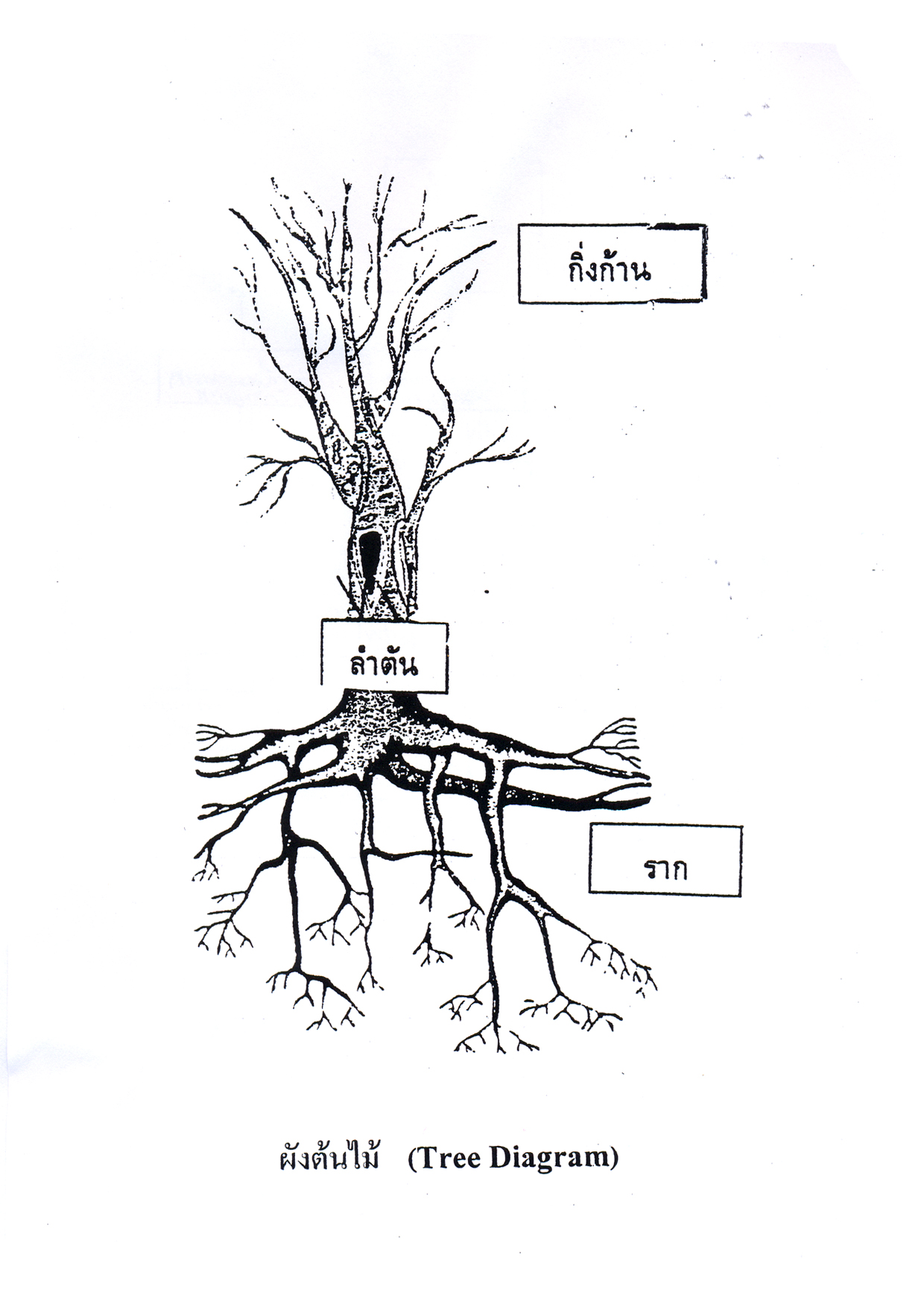 ภาพประกอบ 3    ภาพแสดงการวิเคราะห์แบบ Why-Why Tree ผังรากไม้	การจะได้ข้อมูลมาใส่ในผังก้างปลาหรือผังรากไม้ก็ดี มีเทคนิคที่จะให้ได้ข้อมูลอย่างเป็นระบบที่น่าเชื่อถือได้อยู่  2  วิธีการคือ	1.	ใช้เทคนิคระดมสมอง (Brain Storming) โดยจัดกลุ่มที่สนใจ (Focus Group) ผลการวิจัยพบว่าต้องใช้คนอย่างน้อย 6  คน ไม่เกิน 12 คน  เลือกมาจากกลุ่มบุคคลที่เกี่ยวข้องกับเรื่องนั้น ๆ ภายใต้เทคนิคการเลือกเฉพาะเจาะจง (Purposive Sampling) มาประกอบการระดมสมอง ซึ่งทั้ง 12 คนจะมาเผชิญหน้ากันหรือประชุมร่วมกัน  เพื่อแยกแยะปัญหาและหาสาเหตุ ถ่ายข้อมูลลงผังก้างปลาหรือผังรากไม้	สิ่งที่ควรรู้ในการระดมสมองการระดมสมองเป็นทีมจะได้ข้อมูลแปลกๆ และหลากหลายมากกว่าการระดมสมองแบบเดี่ยว การระดมสมองถ้าตั้งคำถามว่า “ทำไม” อยู่เรื่อยๆ หรือ จะต้องสาเหตุของปัญหามาจาก 4 M ( คน-เงิน-วัสดุเครื่องมือเครื่องใช้-วิธีการ) หรือจะต้องสาเหตุของปัญหามาจากกฎหมาย เกณฑ์มาตรฐาน กระบวนการทำงาน การจัดองค์กร แผนกลยุทธ์ ปัจจัยสนับสนุนการทำงาน หรือมาจากเงิน ลูกค้า การเรียนรู้และการพัฒนา เป็นต้นในที่สุดจะไปจบที่วิสัยทัศน์ (Vision) ขององค์กร สิ่งที่ไม่มีจุดจบตัดออกได้เพราะเป็นส่วนเกินที่ไม่จำเป็น	1.3 การคิดที่ไร้กรอบ จะทำให้คนอิสระที่คิด ความคิดจะพรั่งพรูราวกับพายุ	1.4 การแก้ปัญหาต่างๆ ต้องแก้ที่สาเหตุ เพราะฉะนั้นการระดมความคิดเดี่ยวหรือเป็นกลุ่มจะช่วยได้มาก	1.5 การระดมสมองหาสาเหตุเป็นเรื่องที่ค่อนข้างยาก สาเหตุอาจจะซับซ้อน ต้องนำมาเรียงเชื่อมกันภายหลัง เพื่อจะได้เห็นการแก้ปัญหาอย่างเป็นระบบ การคิดมาตรการในการแก้ไขต้องแน่ใจว่าสามารถจะแก้ปัญหาได้ทุกระดับทั้งหมด หลังจากระดมสมองหาสาเหตุที่แท้จริงได้แล้ว	1.6	การฝึกระดมสมองจะสร้างคนไว้แก้ปัญหาที่ยุ่งยากซับซ้อนและล้ำลึกได้ อย่ามองว่าปัญหาไม่เกี่ยวกับการทำงาน	1.7	การไปดูงานเมื่อไปเป็นกลุ่มและต้องกลับมาระดมสมองกัน โดยให้ทุกคนแสดงความคิดเห็นเป็นการสร้างความคิดใหม่จากความคิดเดิมของเพื่อนๆ	1.8	ผู้นำกลุ่มต้องทำเรื่องให้ยุติที่ทุกคนยอมรับได้ มิฉะนั้นจะมีเรื่องคาใจอยู่ตลอดเวลา เพราะพื้นฐานต่างๆ ของคนแตกต่างกัน	1.9	โปรดระลึกอยู่เสมอว่าคำตอบที่ถูกต้องขึ้นอยู่กับเหตุผลในมิติต่างๆ ของการระดมสมอง เมื่อสิ้นสุดการหาคำตอบแล้วจึงต้องมาอภิปรายหาเหตุผล	1.10	สิ่งที่ไม่ควรทำคือ ผู้นำกลุ่มแสดงความไม่เห็นด้วย หรือถามหาเหตุผลในการระดมสมอง	1.11	นำผลสรุปไปทำผังก้างปลา หรือผังต้นไม้ก็ได้		การสำรวจปัญหา คือ การกำหนดประเด็นด้วยการตั้งคำถามที่เริ่มต้นด้วย “ทำไม” “อย่างไร” หรือ “อะไร” แล้วกำหนดเป็นปัญหาในการระดมสมอง	การสร้างความคิด คือ การระดมสมองจากปัญหาที่กำหนดเป็นประเด็นไว้แล้วว่า “มีสาเหตุอะไรบ้าง” แล้วนำมาจัดกลุ่มแนวคิด	การพัฒนาหนทางแก้ไข คือ การนำเอาแต่ละสาเหตุมาระดมความคิดหาวิธีการแก้ไข อาจจะหลากหลายความคิด แล้วนำมาจัดกลุ่มความคิดให้เป็นหมวดหมู่ ซึ่งในขั้นนี้ต้องทำการประเมินตรวจความซ้ำซ้อน หรือความเห็นที่ไม่ตรงประเด็น อาจใช้เกณฑ์กรอง (filter) เพื่อตัดความเห็นดังนี้	1.	ค่าใช้จ่ายเหมาะสม	2.	สามารถทำได้ในเวลาที่กำหนด	3.	มีทรัพยากรพร้อม	4.	สอดคล้องกับปรัชญา/วิธีการทำงาน	5.	มีผลเชิงบวกต่อผู้รับบริการ	6.	เป็นไปได้ในทางปฏิบัติ	ทั้งนี้การดำเนินการหลังระดมสมองแล้ว ต้องนำมาจัดหมวดหมู่ความคิด และนำมาอภิปรายเพื่อหาความเห็นเอกฉันท์หรือจัดลำดับความสำคัญ 	2.	ใช้เทคนิคเดลฟาย (Delphi Technique) วิธีการเหมือนเทคนิคระดมสมอง ผลการวิจัยพบว่าจะเลือกผู้เชี่ยวชาญ ผู้รู้ ผู้เล่นในเรื่องนั้น ๆ  เลือกกลุ่มที่สนใจ เฉพาะเจาะจงลงไปลักษณะเดียวกับการระดมสมอง ไม่ควรน้อยกว่า 17 คนขึ้นไป (ถือว่าเหมาะสมกันมาก)  ซึ่งเป็นวิธีการรวบรวมความคิดจากกลุ่มผู้เชี่ยวชาญที่แสดงความคิดตอบแบบ สอบถามอย่างอิสระ สามารถกลั่นกรองความคิดของตนอย่างรอบคอบ ปราศจากการชี้นำจากกลุ่ม  เพราะทุกคนไม่ต้องเผชิญหน้ากัน จึงไม่ตกอยู่ภายใต้อิทธิพลทางความคิดของผู้อื่น เพื่อแยกแยะปัญหาและหาสาเหตุ ถ่ายเทข้อมูลลงผังก้างปลาหรือผังรากไม้	วิธีการของเทคนิคเดลฟาย  อาจจะต้องถามผู้เชี่ยวชาญอย่างน้อย 3- 4 รอบ ดังนี้รอบที่ 1 ตั้งคำถามปลายเปิดให้ผู้เชี่ยวชาญแต่ละคน เขียนปัญหา และสาเหตุของปัญหา แนวทางการแก้ปัญหา วิธีการป้องกันปัญหา ส่งกลับมายังผู้วิเคราะห์รอบที่ 2 ผู้วิเคราะห์นำปัญหา สาเหตุของปัญหา วิธีการแก้ไข วิธีการป้องกันปัญหาและมาวิเคราะห์สร้างเป็นแบบสอบถามปลายปิด หรือแบบสอบถามแบบมาตราส่วนประมาณค่า (Rating Scale)อาจจะแบ่งออกเป็น 3 ระดับ หรือ 5 ระดับ (เห็นด้วย – ไม่เห็นด้วย เหมาะสม-ไม่เหมาะสม หรือเห็นด้วยอย่างยิ่ง เห็นด้วยมาก เห็นด้วยปานกลาง เห็นด้วยน้อย ไม่เห็นด้วย เป็นต้น)ก็ได้ แล้วส่งไปให้ผู้เชี่ยวชาญ ตอบอีกครั้งในลักษณะเห็นด้วยหรือไม่เห็นด้วย พร้อมทั้งขอคำแนะนำเพิ่มเติม  ในรอบนี้จะวิเคราะห์ค่าสถิติ ค่ามัธยฐาน ฐานนิยม (เพื่อหาค่าความเหมาะสม )  และหาค่าพิสัยระหว่างควอไทล์หรือค่า      IR     ( Interquartile Range) หรือหาค่าร้อยละ เพื่อหาค่าความสอดคล้อง ของข้อมูลกำหนดเกณฑ์การพิจารณาค่าความสอดคล้องกับของคำตอบ ดังนี้	ค่า  IR  ตั้งแต่  0.01 – 0.99	ถือว่า คำตอบมีความสอดคล้องกันสูงมาก			ค่า  IR  ตั้งแต่  1.00 – 1.99	ถือว่า คำตอบมีความสอดคล้องกันสูง			ค่า  IR  ตั้งแต่  2.00 – 2.99	ถือว่า คำตอบมีความสอดคล้องกันต่ำ			ค่า  IR  ตั้งแต่  3.00 ขึ้นไป	ถือว่า คำตอบไม่มีความสอดคล้องกัน	     หรือหาค่าร้อยละของผู้ทรงคุณวุฒิที่ตอบเหมือนกัน เพื่อพิจารณาความสอดคล้องกันมากน้อยอย่างไร จำนวนตัวเลขอย่างไร เป็นต้น หากผู้ที่ตอบไม่เข้ากลุ่มขอให้แจ้งเหตุผลประกอบด้วย	3.รอบที่ 3 เป็นการพัฒนาคำตอบจากแบบสอบถามรอบที่ 2 โดยพิจารณาจากค่าพิสัย      ระหว่างควอไทล์ ถ้าพบว่า ค่า IR มีค่าน้อยแสดงว่ามีความคิดเห็นสอดคล้องกัน  แต่ถ้า IR มีค่ามากแสดงว่าความคิดเห็นไม่สอดคล้องกัน ค่อนข้างกระจัดกระจ่าย หรือค่าร้อยละ ยังสรุปไม่ได้ ต้องสร้างแบบสอบถามใหม่ ข้อคำถามเหมือนเดิม เพียงแต่แจ้งให้ผู้เชี่ยวชาญรู้ว่าคนอื่น(ทีมงาน 17 คน)ตอบมาอย่างไร เพื่อว่าสมาชิกจะได้ให้ความเห็นที่มุ่งสู่การตัดสินใจของทีม ของเขาเองจะยืนยันคำตอบเดิมหรือจะเปลี่ยนแปลอย่างใด	4.ผู้วิเคราะห์นำมาหาค่าความเหาะสมและค่าความสอดคล้อง อีกครั้งจึงสรุปเป็นคำตอบ หากยังสรุปความเห็นรวมไม่ได้อาจต้องขอความเห็นในรอบที่ 4 แต่ถ้ามีความเห็นแตกต่างกันในจุดยืน ต้องมีกระบวนการลงคะแนนประกอบการตัดสินใจ สรุปเป็นคำตอบสุดท้าย อะไรบ้างเป็นปัญหา อะไรบ้างเป็นสาเหตุ อะไรบ้างเป็นวิธีการแก้ปัญหา และหรืออะไรบ้าเป็นวิธีการป้องกันปัญหา เป็นต้น	เมื่อได้ข้อมูลลงในผังก้างปลาหรือผังรากไม้แล้ว ก็นำภาพแสดงผังก้างปลาหรือผังรากไม้ ไปนำเสนอในบทการำเสนอข้อมูลในการวิเคราะห์ โดยมีวิธการดังนี้1.นำเสนอเป็นภาพผังก้างปลาพร้อมข้อมูลที่ได้วิเคราะห์มาหรือภาพผังรากไม้พร้อมข้อมูลที่ได้วิเคราะห์มา 2.ถอดข้อมูลจากภาพที่แสดงไว้ตอนแรก มาเป็นข้อความ			3.สรุปปัญหา สาเหตุของปัญหา วิธีการแก้ไข  และหรือวิธีการป้องกัน			4.นำประเด็นที่สรุป มาวิพากษ์ ว่าเพราะเหตุใด หรืออาจเป็นเพราะอะไร หรืออาจเนื่องมาจากอะไร หรือสอดคล้องกับผลงานของใครที่พบ หรือไม่สอดคล้องหรือขัดแย้งกับผลงานของใครที่พบ เป็นต้นการหาความสัมพันธ์เชิงเหตุผล                                                                         		การหาความสัมพันธ์เชิงเหตุและผล จากข้อมูลที่เป็นความจริง ข้อมูลที่เป็นข้อเท็จจริง ข้อมูลทีหลักฐานรองรับ นำมาสรุปลงผังก้างปลา  หรือผังรากไม้  เพื่อให้เห็นชัดเจนเป็นผังที่แสดงความเชื่อมโยงสมเหตุผล                                                                                       4. เทคนิคการเปรียบเทียบ (Comparative )	การคิดเชิงเปรียบเทียบ หมายความว่า ความสามารถในการพิจารณาเทียบเคียงความเหมือน และ/หรือ ความแตกต่างระหว่างสิ่งหนึ่งกับสิ่งอื่น ๆ  รวมทั้งความสามารถในการเปรียบเปรยสิ่งหนึ่งให้เป็นอีกสิ่งหนึ่ง เพื่อให้ได้ผลลัพธ์ที่พึงประสงค์ตอบสนองเป้าหมายที่ต้องการ เกรียงศักดิ์ เจริญวงศ์ศักดิ์( 2554 : 16-18)   การเปรียบเทียบลักษณะวิเคราะห์ หมายความว่า การจำแนกแจกแจงความเหมือน และความแตกต่างระหว่างวัตถุสิ่งของ คน หรือแนวคิด ข้อกำหนด เงื่อนไข วัตถุประสงค์  เป้าหมาย  ตัวชี้วัด  มาตรฐาน ฯลฯ ตั้งแต่ 2  สิ่งขึ้นไป  โดยกำหนดเกณฑ์การวิเคราะห์เปรียบเทียบอันเดียวกันจะทำให้เมื่อนำมาเปรียบเทียบกันแล้วได้เห็นข้อเท็จจริงที่กระจ่างขึ้น เกิดความเข้าใจสิ่งที่เกิดขึ้นอย่างชัดเจน  สามารถอธิบายได้  และช่วยในการประเมิน และตัดสินใจคัดเลือกสิ่งที่ตรงกับเป้าหมาย หรือความต้องการของเราได้ 	การวิเคราะห์โดยการเปรียบเทียบ (Comparative) เปรียบเทียบกับหน่วยงานอื่นที่มีลักษณะเดียวกัน ภายในสถาบัน และหรือต่างสถาบัน   	 เทคนิคการเปรียบเทียบ แบ่งออกเป็น 2  ลักษณะคือ	1.เปรียบเทียบในลักษณะการวิเคราะห์ แยกหัวข้อที่จะเปรียบเทียบเช่น ระบบ   ขั้นตอน 	กฎเกณฑ์ หน่วยงาน สาวิชา วิทยาเขต ส่วนกลาง ส่วนภูมิภาค เป็นต้น แล้วเปรียบเทียบเฉพาะข้อดี กับข้อเสีย	2.เปรียบเทียบลักษณะสร้างสรรค์ แยกหัวข้อในการเปรียบเทียบเหมือนกันเช่น ระบบการบริหาร ขั้นตอน เครื่องมือเครื่องใช้ หรือแยกลักษณะตามข้อ 1 แล้วดึงเฉพาะลักษณะเด่นมาเปรียบเทียบ 	วิธีการเปรียบเทียบ สรุปได้ดังนี้	4.1 ประยุกต์ใช้กลวิธี Benchmarking 	4.2  เปรียบเทียบกับกฎหมาย (LAW)งานที่ปฏิบัติเป็นไปตามกฎหมายที่วางไว้หรือไม่	4.3  เปรียบเทียบกับเกณฑ์มาตรฐานของสถาบัน (Standard) งานที่ปฏิบัติไม่เป็นมาตรฐานที่กำหนด หรือ ตัวชี้วัด(KPI)ที่กำหนด 	4.4  เปรียบเทียบกับตัวประกันคุณภาพการศึกษาการประยุกต์ใช้กลวิธี Benchmarking 	เปรียบเทียบให้เจาะลึกลงไปกับหน่วยงานที่มีลักษณะคล้ายคลึงกัน มีผลผลิตเหมือนกัน วิเคราะห์เปรียบเทียบในประเด็น ดังต่อไปนี้  	1.  กระบวนการทำงาน2.  ปัจจัยที่ช่วยสนับสนุนการผลิตและบริการ3.	การจัดองค์การ4.  กลยุทธ์	        วิธีการเปรียบเทียบ 	        1.คัดเลือกหน่วยงานที่มีลักษณะงานเดียวกันหรือคล้ายกัน ที่อยู่ในสถาบันเดียวกันหรือต่างสถาบัน เอาข้อมูลที่เป็นข้อเท็จจริงย้อนหลัง 3-5 ปี มาเปรียบเทียบกันตามหัวข้อที่กำหนดซึ่งเป็นการแยกแยะปัญหาอย่างมีระบบวิธีหนึ่ง           2.เสนอผลการวิเคราะห์ โดยการสร้างหรือออกแบบตารางเปรียบเทียบ เสนอในรูปกราฟ	     3.สรปุผลการวิเคราะห์เปรียบเทียบ และวิพากษ์  ว่าเพราะเหตุใด หรืออาจเป็นเพราะอะไร หรืออาจเนื่องมาจากอะไร หรือสอดคล้องกับผลงานของใครที่พบ หรือไม่สอดคล้องหรือขัดแย้งกับผลงานของใครที่พบ ฯลฯ และให้ข้อเสนอแนะการเปรียบเทียบกับกฎหมาย 	หลักเกณฑ์การปฏิบัติงาน และวิธีการปฏิบัติงาน ซึ่งสรุปเอามาจากตัวบทกฎหมายหรือทฤษฎีที่ใช้ประกอบการปฏิบัติงาน (พระราชบัญญัติ พระราชกฤษฎีกา ระเบียบ ข้อบังคับ ประกาศ หนังสือเวียน มติรายงานการประชุม ฯลฯ ถือเป็นกฎหมายทั้งนั้น)	     วิธีการแยะแยะปัญหาอย่างมีระบบ ต้องกำหนดหัวข้อเรื่องที่จะต้องเก็บรวบรวมข้อมูลข้อเท็จจริงจากภาระงานย้อนหลัง 3-5 ปี เช่นกำหนดหัวข้อเป็นระบบ   ขั้นตอน 	กฎเกณฑ์ หน่วยงาน สาวิชา วิทยาเขต ส่วนกลาง ส่วนภูมิภาค เป็นต้น แล้วเปรียบเทียบผลงานนั้นเป็นไปตามกฎหมายหรือไม่อย่างไร การเสนอผลการวิเคราะห์ก็ลักษณะเดียวกันคือออกแบบตารางหรือกราฟแสดงผลการวิเคราะห์แล้วสรุปผลและวิพากษ์ว่า เพราะอะไร หรืออาจเป็นเพราะอะไร หรืออาจเนื่องมาจากอะไร หรือสอดคล้องกับผลงานของใครที่พบ หรือไม่สอดคล้องหรือขัดแย้งกับผลงานของใครที่พบ ฯลฯ และให้ข้อเสนอแนะการเปรียบเทียบกับเกณฑ์มาตรฐานการปฏิบัติงาน 		ตามหลักการทุกหน่วยงานหรือสถาบันต้องมีการกำหนดเกณฑ์มาตรฐานการปฏิบัติว่าจะต้องเป็นอย่างไร เพื่อเป็นเกณฑ์วัดคุณภาพในการปฏิบัติงาน โดยทำเป็นประกาศให้ทราบโดยทั่วกัน จะใช้กันโดยทั่วไปคือ ต้องมีปริมาณเท่าไร  ถูกต้องร้อยละเท่าไร สำเร็จภายในเวลาเท่าไร ได้รับความพึงพอใจร้อยละเท่าไร ประหยัดงบประมาณได้เท่าไร เป็นต้น เพื่อกำหนดเป็นตัวชี้วัดผลสำเร็จของการปฏิบัติงาน หรือ KPI 		วิธีการแยกแยะปัญหาอย่างมีระบบ ต้องกำหนดหัวข้อตามแบบประเมินของการประกันคุณภาพการศึกษา หรือกำหนดตามหัวข้อของแบบประเมินผลการปฏิบัติงาน แล้วเก็บรวบรวมข้อมูลจากข้อเท็จจริง จากแบบการประเมินมาวิเคราะห์ หาสาเหตุที่ไม่สำเร็จตามตัวชี้วัดหรือมาตรฐานการปฏิบัติงานเพราะอะไร มาจากปัญหาอะไร จะหาวีการแก้ไข จะมีวิธีการป้องกันอย่างไร  การเสนอผลการวิเคราะห์ก็ลักษณะเดียวกันคือออกแบบตารางหรือกราฟแสดงผลการวิเคราะห์แล้วสรุปผลและวิพากษ์ว่า เพราะอะไร หรืออาจเป็นเพราะอะไร หรืออาจเนื่องมาจากอะไร หรือสอดคล้องกับผลงานของใครที่พบ หรือไม่สอดคล้องหรือขัดแย้งกับผลงานของใครที่พบ หรือไม่สอดคล้องกับหลักเกณฑ์หรือตัวชี้วัดอะไร ฯลฯ และให้ข้อเสนอแนะการเปรียบเทียบกับตัวประกันคุณภาพการศึกษา	นำเอาภาระงานที่ปฏิบัติมาเปรียบเทียบกับเกณฑ์มาตรฐานประกันคุณภาพการศึกษาว่างานอะไรสำเร็จตามตัวชี้วัดประหันคุณภาพ งานอะไรไม่สำเร็จตามตัวชี้วัดประกันคุณภาพ แล้วหาสาเหตุ หาคำตอบว่ามาจากสิ่งใด จะแก้ไข หรือหาทางป้องกันอย่างไร                                               5. การวิเคราะห์หลักเกณฑ์การทำงานอย่างมีคุณภาพ(Quality Analysis)	จากการไปเป็นวิทยากรตามมหาวิทยาลัย  มหาวิทยาลัยราภัฎ มหาวิทยาลัยเทคโนโลยี มีบุคลากรสานสนับสนุน ถามว่าเมื่อทำผลงานวิเคราะห์ เสร็จเรียบร้อยแล้ว ต้องนำไปทดลองใช้ก่อนหรือไม่ว่า วิธีการแก้ปัญหา หรือวิธีการป้องกันปัญหา   ที่ได้จากงานวิเคราะห์ ใช้ได้จริงหรือเป็นผลในทางปฏิบัติหรือไม่ ผู้เขียนในฐานะวิทยากรและในฐานะผู้ริเริ่มเขียนการทำงานวิเคราะห์ คิดว่าการจะนำไปทดลองใช้กับกลุ่มทดลองและกลุ่มไม่ได้ทดลองนั้นน่าจะเป็นการทำผลงานวิเคราะห์ในการขอกำหนดตำแหน่งเป็นระดับเชี่ยวชาญ หรือระดับเชี่ยวชาญพิเศษ ในส่วนผลงานระดับชำนาญงาน ชำนาญงานพิเศษ ชำนาญการ ชำนาญการพิเศษ ทำแค่ได้มีความรู้ความเข้าใจปัญหา มีความรู้ความเข้าใจสาเหตุของปัญหา มีวิธีการแก้ไขปัญหา มีวิธีการป้องกันปัญหา ก็เพียงพอแล้ว แต่ควรเพิ่มต่อยอดอีกสักประเด็นคือเมื่อวิเคราะห์โดยใช้เครื่องมือการแยกแยะปัญหาอย่างมีระบบแล้ว น่าจะต่อยอด แล้วจะมีวิธีการทำงานให้มีคุณภาพ ต้องทำอย่างไร  จึงคิดริเริ่มเสนอหลักการทำงานอย่างมีคุณภาพ ดังต่อไปนี้เทคนิควงจรการควบคุม (PDCA Cycle) หรือวงจรเดมมิ่ง (Deming Cycle)	ศุภชัย  อาชีวระงับโรค  (2547: 9-10)  กล่าวว่า วงจร PDCA เริ่มครั้งแรกโดยนักสถิติ Walter Shewhart ใช้ในการพัฒนาจากการควบคุมกระบวนการเชิงสถิติ ในสหรัฐอเมริกาเมื่อ 1930 เรียกว่า วงจร Stewart ตั้งมาเมื่อ 1950 W. Edwards Deming ได้นำมาเผยแพร่พัฒนาด้านการบริหารคุณภาพ จึงเรียกวงจร Deming โดยเน้นถึงความสัมพันธ์ 4 ฝ่ายในการดำเนินธุรกิจเพื่อให้ได้มาซึ่งคุณภาพ และความพึงพอใจของลูกค้า คือ ฝ่ายออกแบบ ฝ่ายผลิต ฝ่ายขายและฝ่ายวิจัย ต่อมาแนวคิดนี้ได้ถูกพัฒนาให้เข้ากับวงจรการบริหาร ประกอบด้วย ขั้นการวางแผน ขั้นการปฏิบัติ ขั้นการตรวจสอบ และขั้นการดำเนินการให้เหมาะสม (ขั้นการปรับปรุงแก้ไข) แต่นำมาใช้งานยังไม่มีประสิทธิภาพ เพราะเป็นลักษณะที่ค่อนข้างแข็งกระด้าง ไม่มีการประเมินศักยภาพ ขาดการประสานมีส่วนร่วมในการวางแผน จึงได้มีการปรับปรุงพัฒนาจนเป็นที่รู้จักกันอย่างแพร่หลายในประเทศญี่ปุ่น ซึ่งวงจร PDCA สามารถประยุกต์ใช้ได้กับทุกๆ เรื่อง เช่น การแก้ปัญหาที่เกิดขึ้นในกระบวนการทำงาน การปรับปรุงการให้บริการ และการริเริ่มโครงการใหม่ๆ เป็นต้น	ไพโรจน์  หลวงพิทักษ์  และคณะ  (2542: 56-57)  กล่าวว่า PDCA Cycle เป็นความรู้พื้นฐานของการบริหารจัดการควบคุมคุณภาพที่ต้องหมุนไปตามวงล้อของกิจกรรม การวางแผน (Plan) ปฏิบัติ (Do) ตรวจสอบผลลัพธ์ที่ได้ (Check) และกำหนดมาตรการแก้ไข (Action) ด้วยการทำซ้ำๆ และมีการพัฒนาให้ก้าวหน้าไปอย่างรวดเร็วและมั่งคง โดยขั้นตอนการวางแผนหมายถึง การฟัง การดู การคิด จะเป็นตัวกำหนดว่าผลการปฏิบัติจะออกมาได้ดีหรือไม่ ต้องดูว่าสิ่งที่ได้ยินมา 100 ครั้ง ไม่เท่ากับเห็นครั้งเดียว สิ่งที่เห็น 100 ครั้งไม่เท่ากับคิดครั้งเดียว คิด 100 ครั้งไม่เท่ากับทำครั้งเดียว ทำ 100 ครั้งไม่เทากับทำให้เกิดผลครั้งเดียว จากนั้นเข้าสู่ขั้นตอนการปฏิบัติ (Do) ต้องตรวจดูว่าผลงานมีประสิทธิภาพหรือไม่ ดีขึ้นหรือไม่ ได้รับความพึงพอใจหรือไม่	วิฑูรย์ สิมะโชคดี (2545: 43)  กล่าวไว้ว่า PDCA ก็คือ วงจรเดมมิ่ง (Deming Cycle) เรียกตามปรมาจารย์ด้านคุณภาพ ดร.เอ็ดเวิร์ด พับเบิลยู เดมมิ่ง (Dr.Edward W. Deming) อันประกอบด้วย การวางแผน (P)  การนำไปปฏิบัติ (D) การตรวจสอบ ( C) และการแก้ไขปรับปรุง (A) ทำหมุนซ้ำไปเรื่อยๆ จะทำให้เกิดการปรับปรุงงานและทำให้ผลลัพธ์สูงขึ้นเรื่อยๆ จึงเท่ากับการสร้างคุณภาพที่น่าเชื่อถือมากขึ้น จุดเน้นของวงจร PDCA จึงอยู่ที่การพยายาม ตอบคำถามให้ได้ว่า “ทำอย่างไรจึงจะดีขึ้น”  วางแผนแล้วนำไปปฏิบัติตามแผนตรวจสอบผลลัพธ์ที่ได้ หรือตรวจสอบว่าเป็นไปตามค่าดัชนีชี้วัด (KPI) หรือมาตรฐานทั้งหมดหรือไม่ หากไม่เป็นไปตามนั้นก็นำมาปรับปรุงแก้ไขทบทวน เริ่มวางแผนใหม่ดำเนินการวงจรซ้ำไปเรื่อยๆ	PDCA กับการแก้ปัญหาและปรับปรุงงาน มีขั้นตอนดังต่อไปนี้	1.	ขั้นตอนการวางแผน (Plan)			ขั้นที่ 1  เลือกหัวข้อที่จะคิด			ขั้นที่ 2  เก็บรวบรวมและวิเคราะห์ข้อมูล			ขั้นที่ 3  ระบุสาเหตุต้นตอ	2. ขั้นตอนการปฏิบัติ (Do)			ขั้นที่ 4  กำหนดแนวทางปรับปรุง	3.	ขั้นตอนการตรวจสอบ (Check)			ขั้นที่ 5  ประเมินแนวทางแก้ไข	4. 	ขั้นตอนการดำเนินการแก้ไขปรับปรุง (Act)			ขั้นที่ 6  จัดทำมาตรฐาน			ขั้นที่ 7  บันทึกผลการปฏิบัติและเลือกหัวข้อศึกษาใหม่	วิธีการใช้หลักเกณฑ์การทำงานอย่างมีคุณภาพโดยใช้เทคนิควงจรเดมมิ่ง PDCA อันเชื่อได้ว่าถ้าใช้หลักการวงจรเดมมิ่งแล้วจะทำให้การทำงานมีคุณภาพ วิธีการนำหลักการของวงจรเดมมิ่งคือทำตาราง  เก็บรวบรวมข้อมูลย้อนหลัง 3-5 ปี มาใส่ลงในช่องการปฏิบัติงาน หากหัวข้อใดไม่ได้ปฏิบัติ  ช่องแสนอแนะ ก็ต้องชี้แจงให้ปฏิบัติ ตามหลักของเดมมิ่ง ดังตาราง 1 การปฏิบัติงานหลักวงจรเดมมิ่ง	การนำเสนอผลการวิเคราะห์ข้อมูล ก็นำเสนอในรูปของตารางดังกล่าวข้างต้น แล้วสรุปว่าหัวข้อใดปฏิบัติจริง หัวข้อใดไม่ได้ปฏิบัติ แล้วนำมาวิพากษ์ ว่าเพราะเหตุใด หรืออาจเป็นเพราะอะไร หรืออาจเนื่องมาจากอะไร หรือสอดคล้อง หรือไม่สอดคล้อง กับหลักการของวงจรเดมมิ่งอย่างไร เป็นต้น		5.2 เทคนิค SIX Sigma เป็นวิธีประยุกต์ใช้กลวิธีทางสถิติเพื่อช่วยให้องค์ได้กำไรเพิ่มขึ้น ได้ผลผลิตมากขึ้น Bill Smith นักวิทยาศาสตร์และวิศวกรอาวุโสสายโทรคมนาคม ได้ประยุกต์สูตรวิชาทางสถิติมาใช้ในโครงการคุณภาพเป็นความพยายามเพื่อลดข้อบกพร่องหรือความสูญเสียให้น้อยที่สุด โดยเฉพาะกระบวนการพัฒนาคุณภาพ	ปัจจุบันกระบวนการ Six Sigma เป็นกลยุทธ์ของฝ่ายบริหารในการพัฒนาคุณภาพเพื่อให้สามารถตอบสนองความต้องการของลูกค้า ทำให้ลูกค้าเกิดความพึงพอใจสูงสุด และลดความสูญเสียที่ทำให้เกิดความไม่พึงพอใจของลูกค้าเหลือน้อยที่สุด  หลักการของกระบวนการพัฒนาคุณภาพแบบ Six Sigma ประกอบด้วย	1.	การยึดลูกค้าเป็นจุดศูนย์กลาง ต้องทราบความต้องการของลูกค้า ต้องพยายามสร้างคุณค่าบริการตอบสนองความต้องการ และสร้างคุณภาพเหนือความต้องการของลูกค้า	2.	การบริหารจัดการโดยใช้ข้อมูลข้อเท็จจริง ยึดหลักทางสถิติการวิเคราะห์ข้อมูล การทดสอบข้อมูล การสรุปผลและการติดตามผลต้องอาศัยกลวิธีทางสถิติช่วย	3.	การมุ่งเน้นกระบวนการ มองทุกอย่างเป็นกระบวนการ มุ่งเน้นการจัดการหรือการปรับปรุงและการวิเคราะห์กระบวนการ	4.	เน้นการจัดการเชิงรุก ต้องค้นปัญหาหลัก ปัญหาเรื้อรังขององค์กร และนำปัญหานั้นมาแก้ไขหาสาเหตุที่แท้จริงของปัญหา และหาทางกำจัดต้นตอของปัญหา เพื่อให้สามารถแก้ไขปัญหาได้อย่างถาวร ไม่ให้เกิดซ้ำอีก จะต้องหาทางแก้ปัญหาในเชิงป้องกันเสมอ	5.	เน้นการแก้ปัญหาแบบไร้พรมแดน ต้องยึดปัญหาเป็นตัวตั้ง โดยการวิเคราะห์ปัญหาดังกล่าวเชื่อมโยงหรือเกี่ยวข้องกับกระบวนการใด และให้หน่วยงานเหล่านั้นเข้ามามีส่วนร่วมในการแก้ปัญหา ซึ่งเป็นการจัดการปัญหาแบบคร่อมสายงาน และไร้เส้นแนวพรหมแดนระหว่างหน่วยงานต่างๆ เมื่อทดลองแก้ปัญหาตามผลการวิเคราะห์จนได้ข้อสรุปชัดเจนแล้ว ทุกหน่วยงานที่เกี่ยวข้องจะต้องมีการปรับปรุงเปลี่ยนกระบวนการทำงานโดยทั่วกัน เพื่อขจัดความซ้ำซ้อนขั้นตอนที่ไม่จำเป็น ด้วยหลักการสำคัญนี้จะส่งเสริมให้เกิดการทำงานร่วมกันเป็นทีมแบบครอบสายงานทั่วทั้งองค์กร	6.	เน้นภาวะผู้นำและการมีส่วนร่วมของฝ่ายบริหาร ตั้งแต่ขั้นตอนการกำหนดทิศทางและเป้าหมายองค์กร การค้นหาปัญหาหลักและโอกาสพัฒนา การจัดโครงสร้างและการมอบหมายความรับผิดชอบ การมีส่วนร่วมในฐานะผู้รับผิดชอบหลัก การให้การสนับสนุนปัจจัยและทรัพยากรอย่างพอเพียง การเข้าร่วมทบทวนความก้าวหน้าของโครงการเป็นระยะๆ การติดตามผล และการควบคุมผลลัพธ์ที่ได้ให้ยั่งยืน	7.	การมุ่งเน้นนวัตกรรมและความคิดสร้างสรรค์ โดยการตั้งเป้าไว้ที่การสร้างความพึงพอใจสูงสุด การทำให้เหนือความคาดหมายของลูกค้า และการสร้างผลงานที่เป็นเลิศ การมีนวัตกรรมหรือความคิดสร้างสรรค์ใหม่ๆ จึงเป็นหัวข้อของการพัฒนา	8.	การมุ่งความเป็นเลิศ  ไม่เกรงกลัวต่อความเปลี่ยนแปลงและอดทนต่อความล้มเหลว คือ การเปรียบเทียบผลงานที่ไม่มีข้อบกพร่อง ต้องมีความมุ่งมั่นพัฒนาแบบไม่หยุดยั้ง โดยมุ่งผลลัพธ์หรือผลงานเป็นเลิศ อาจจะต้องมีการเปลี่ยนแปลง อาจต้องลองผิดลองถูก อาจต้องล้มเหลว ต้องอดทนมุ่งมั่นพัฒนาตนเองอย่างไม่ท้อถอยหรือหมดกำลังใจ และสร้างผลงานให้ดีที่สุดภายใต้ทรัพยากรที่มีอยู่	วิธีการประยุกต์หลักการของ Six Sigma มาใช้ในการทำงานให้มีคุณภาพ ต่อจากการวิเคราะห์โดยใช้เครื่องมืออื่นแล้ว วิธีการทำลักษณะเดียวกับการทำวงจรเดมมิ่ง ดังตาราง 2 การปฏิบัติงานหลัก Six Sigma	การจัดทำเทคนิค Six Sigma ต้องหาข้อมูลจากข้อเท็จจริงย้อนหลัง 3-5 ปีมาใส่ไว้ในช่องการปฏิบัติงาน ว่าปฏิบัติหรือไม่อย่างไร  การนำเสนอผลการวิเคราะห์ข้อมูล ก็นำเสนอในรูปของตารางดังกล่าวข้างต้น แล้วสรุปว่าหัวข้อใดปฏิบัติจริง หัวข้อใดไม่ได้ปฏิบัติ แล้วนำมาวิพากษ์ ว่าเพราะเหตุใด หรืออาจเป็นเพราะอะไร หรืออาจเนื่องมาจากอะไร หรือสอดคล้อง หรือไม่สอดคล้อง กับหลักการของเทคนิค Six Sigma อย่างไร เป็นต้นเทคนิค Balanced Scorecard (BSC)	แนวคิด Balanced Scorecard มาจาก Professor Robert Kaplan อาจารย์มหาวิทยาลัย Harvavd และ Dr.David Norton ที่ปรึกษาทางด้านการจัดการ โดยศึกษาและสำรวจสาเหตุของตลาดหุ้นอเมริกาประสบปัญหา พบว่า องค์กรส่วนใหญ่ในอเมริกาประเมินผลโดยใช้ตัวชี้วัดทางด้านการเงินเป็นหลักเพียงอย่างเดียว	ในปัจจุบันการประเมินผลการปฏิบัติงาน ผู้บริหารต้องพิจารณาถึงการประเมินผลมุมมองด้านอื่นๆ ประกอบด้วย เพื่อที่จะบอกให้ทราบถึงปัญหาและโอกาสต่างๆ ที่จะเกิดขึ้นกับองค์กรในอนาคตได้ โดยการประเมินใน 4 ด้านคือ	1.	ด้านการเงิน (Financial Perspective)	2.	ด้านลูกค้า (Customer Perspective)	3.	ด้านกระบวนการภายใน (Internal Process Perspective)	4.	ด้านการเรียนรู้และการพัฒนา (Learning and Growth Perspective)	การประยุกต์แนวคิด Balanced Scorecard มาใช้กับการวิเคราะห์งานที่ปฏิบัติหรือวิเคราะห์เอกสารที่ใช้ในการปฏิบัติงาน ตามแนว BSC ดังนี้	1.	ยึดหลักมองหรือพิจารณาใน 4 ด้าน เป็นสำคัญ ด้วยข้อมูลสารสนเทศที่เป็นข้อเท็จจริง (fact) มาวิเคราะห์ว่า ด้านการเงิน เป็นอย่างไร  ด้านลูกค้าเป็นอย่างไร ด้านกระบวนการภายในเป็นอย่างไร และด้านการเรียนรู้และพัฒนาเป็นอย่างไร เป็นไปตามหลักเกณฑ์ BSC หรือไม่	2.	นำข้อมูลที่ได้แต่ละด้านมาเปรียบเทียบกับปีที่ผ่านมา หรือ 3-5 ปีที่ผ่านมาเป็นอย่างไร บรรลุผลสำเร็จตามตัวชี้วัดหรือไม่ มีแนวโน้มเป็นอย่างไร เพิ่มขึ้น ลดลง คงที่ อาจทำเป็นกราฟหรือแผนภูมิแท่ง หรือแผนภูมิรูปสัญลักษณ์ก็ได้	3.	นำข้อมูลจากการเปรียบเทียบมาวิเคราะห์หาต้นตอของสาเหตุหรือรากเหง้าของสาเหตุแต่ละด้านทั้ง 4 ด้าน วิพากษ์ ว่าเพราะเหตุใด หรืออาจเป็นเพราะอะไร หรืออาจเนื่องมาจากอะไร หรือสอดคล้องกับผลงานของใครที่พบ หรือไม่สอดคล้องหรือขัดแย้งกับผลงานของใครที่พบ ฯลฯ และให้ข้อเสนอแนะการทำ SWOT Analysis  ภาพประกอบ 4   ภาพการวิเคราะห์ด้วย ตาราง  SWOT	 การวิเคราะห์สภาพแวดล้อม “ภายนอกและภายใน” เพื่อให้เข้าใจสถานะที่เป็นอยู่ขององค์กรและ/หรือกระบวนการพัฒนา (เรื่องนั้น ๆ) อย่างลึกซึ้งจากการ “รู้เขารู้เรา” ที่เป็นการวิเคราะห์จุดแข็ง (Strength) จุดอ่อน (Weakness) ของสภาวะแวดล้อมภายใน (เรา) และวิเคราะห์โอกาส (Opportunity unity) ภาวะคุกคาม หรือข้อจำกัด หรืออุปสรรค (Threat) ของสภาวะแวดล้อมภายนอก (เขา)	งานนี้จะสำเร็จตามเป้าหมาย จะมีวิธีการปฏิบัติอย่างไร จะมีวิธีการดำเนินการเชิงรุกอย่างไร แผนกลยุทธ์จะเป็นเครื่องมือช่วยชี้นำการบริหารองค์รวม โดยยึดหลักการวิเคราะห์ให้ทราบสภาวะแวดล้อม ให้รู้เขารู้เรา เพื่อชี้แนะเป้าประสงค์ (วิสัยทัศน์ พันธกิจ และวัตถุประสงค์หลักของแผน) โดยมีวิธีการดำเนินการ SWOT ได้  ดังนี้ (เสถียร  คามีศักดิ์.  2549 : 28-29)	(1)	วิเคราะห์สภาพแวดล้อมภายนอก (outside in) คือ ปัจจัยภายนอก พิจารณาที่ Opportunity (โอกาส) สิ่งที่ส่งผลกระทบทางบวกต่อหน่วยงาน Threat (ภัยคุกคาม) สิ่งที่ส่งผลกระทบทางลบต่อหน่วยงาน	(2)	วิเคราะห์สภาพแวดล้อมภายใน (Inside out) คือปัจจัยภายใน พิจารณาที่ Strength (จุดแข็ง) คือ มีอะไรโดดเด่นของหน่วยงาน Weaknesses (จุดอ่อน) คือ อะไรบ้างที่ต้องการปรับปรุง/พัฒนา	(3)	เมื่อได้ตามข้อ 1 ข้อ 2  แล้ว ต้องนำมาหาความสัมพันธ์กัน  แล้วกำหนดเป็นประเด็น (ยุทธศาสตร์)	กำหนดประเด็น 	S- O 	โดยเอาจุดแข็งและโอกาสมากำหนดว่าจะทำอะไร	กำหนดประเด็น 	O-W 	โดยเอาโอกาสมาปิดจุดอ่อน กำหนดทางแก้จุดอ่อน	กำหนดประเด็น 	S-T 	โดยเอาจุดแข็งมาแก้ ภัยคุกภาม หรือหาทางหลบหลีกภัยคุกคาม 	กำหนดประเด็น 	W-T 	โดยหาทางป้องกัน เสริมสร้าง จุดอ่อน แก้ไข/หลบหลีกภัยคุกคาม  	(4)	เมื่อได้ประเด็นตามข้อ 3 แล้ว นำมาพิจารณากำหนดวิสัยทัศน์ (Vision)     โดยเอาทุก ๆ ประเด็นมาร้อยเรียงกันให้เป็นวิสัยทัศน์ ส่วนใหญ่แล้วจะเอาเฉพาะประเด็นที่เราต้องการ ปรารถนา อยากที่จะให้เป็น (What) หลักการตั้งคำถามไปเรื่อย ๆ ว่าต้องการอะไร แต่ต้องอยู่ภายในกรอบประเด็นตามข้อ 3   ซึ่งวิสัยทัศน์นี้ เปรียบเหมือนพลังลมปราณที่จะวิ่งกระจายแทรกซึมไปทั่วทั้งองค์กร (ถ้าหากเลือดลมไม่วิ่งกระจาย  หัวหน้าต้องฝังเข็ม)	(5)	เมื่อได้วิสัยทัศน์แล้ว ต้องมากำหนดกรอบให้ชัดเจน ไม่ให้หลงทาง พันธกิจ (Mission) คือ กิจที่ต้องทำเพื่อให้สนองวิสัยทัศน์ที่ตั้งความหวังเอาไว้ โดยต้องกำหนดกรอบให้ชัดเจนไม่ให้หลงทาง หรือไปทางอ้อมเกินไปโดยมากพันธกิจจะเอามาจากประเด็นที่ตั้งไว้ในข้อ 3	(6)	กำหนดประเด็นยุทธศาสตร์ว่าจะทำอย่างไรจึงจะไปถึงวิสัยทัศน์นั้นได้ ตามหลักการจะกำหนดประเด็นยุทธศาสตร์ที่ต้องทำตามกฎหมาย (งานประจำ) และประเด็นยุทธศาสตร์ตามวิสัยทัศน์ที่เราวิเคราะห์ (SWOT) มาได้  โดยเอาประเด็นตามข้อ 3 มาเป็นประเด็นยุทธศาสตร์ได้เลย	(7)	นำเอาประเด็นยุทธศาสตร์ ตามข้อ 6 มาแตกเป็นประเด็นย่อย ๆ จะได้ชัดเจนว่าจะทำอย่างไรในแต่ละประเด็น เพื่อให้ครอบคลุมทุกด้าน	(8)	กำหนดเป้าประสงค์ ตามข้อ 6 ในแต่ละประเด็นว่าทำแล้วได้อะไร ให้เป็นกิจกรรม (Action) ให้ได้ ส่วนมากมักจะมี คำว่า  มี  ทำ  จัด  วาง  ปรับปรุง  พัฒนา  ลด  สร้าง  ฯลฯ	(9)	ดัชนีวัดความสำเร็จในการปฏิบัติจะอยู่ในรูปของตัวเลข (Quantity) เปอร์เซ็นต์ค่าใช้จ่าย (Cost) ที่ได้เพิ่ม หรือลดลง  อัตราส่วนต่อที่วัดอย่างได้ชัดเจน	(10) 	กำหนดกิจกรรมแต่ละยุทธศาสตร์ว่า มีกิจกรรมอะไรบ้าง พิจารณาความจำเป็นเพื่อตัดสินใจว่าควรมีโครงการหรือไม่ 		10.1   โครงการอะไร (ชื่อโครงการ)		10.2   ทำไมต้องทำ (อธิบายหลักการและเหตุผล)		10.3   ทำเพื่ออะไร (วัตถุประสงค์)		10.4   ทำอย่างไร (วิธีดำเนินการ)		10.5   ทำเมื่อไร และนานเพียงใด (ระยะเวลาดำเนินการ)		10.6   ต้องใช้อะไร (งบประมาณและทรัพยากรที่ใช้)		10.7   ใครทำ (ผู้รับผิดชอบ)		10.8   ทำแล้วจะได้อะไร (เกณฑ์วัดความสำเร็จ)		10.9   อะไรเป็นตัวชี้วัดความสำเร็จ (การประเมิน/ติดตามโครงการ)ข้อสังเกต  การทำ SWOT Analysis จะต้องให้ตรงกับคำนิยามของการทำงานเชิงวิเคราะห์ที่กำหนดว่าผลงานที่แสดงการแยกแยะองค์ประกอบต่าง ๆของปัญหาอย่างมีระบบ มีการศึกษาในแต่ละองค์ประกอบ และหาความสัมพันธ์ของแต่ละองค์ประกอบต่าง ๆ เพื่อให้เกิดความรู้ความเข้าใจในเรื่องนั้น ๆ ซึงเป็นประโยชน์ต่องานของหน่วยงานหรือสถาบันอุดมศึกษาการวิเคราะห์กึ่งวิจัย ( Research Analysis)	การวิเคราะห์แบบใช้สถิติอย่างง่าย เช่น ค่าร้อยละ เปอร์เซ็น ค่าเฉลี่ย ค่าจำนวนนับ  เพื่อวิเคราะห์ดูว่าความเห็นด้วย ไม่เห็นด้วย หรือวิเคราะห์ดูว่าประสบความสำเร็จหรือไม่ประสบผลสำเร็จ หรือวิเคราะห์แนวโน้มว่าเป็นอย่างไร	วิธีการในการดำเนินการใช้หลักสถิติอย่าง่ายในการวิเคราะห์ คือ	1.การแยกแยะปัญหาอย่างมีระบบ จะต้องกำหนดหัวข้อที่จะเก็บรวบรวมข้อมูลจากข้อเท็จจริง ว่าจะกำหนดอย่างไร จึงจะคอบคลุมปัญหาที่จะวิเคราะห์ ใช้หลักวิชาอะไรกำหนดหัวข้อเช่น หลัก 4 M คน(Man) วัสดุ(Material) เงิน(Mony) ระบบบริหาร(Management)  หรือหลักการบริหารในทัศนะของ Luther Gulick นักวิชาการศึกษาทางการบริหาร มักใช้คำว่า(POSDCORB) เช่น P = Planning O=Organizing S=Staffing D=Directing CO=Coordinating R=Reporting B=Budgeting  แล้วเก็บข้อมูลจากผลการปฏิบัติงานตามหัวข้อต่าง ๆ ดังกล่าวข้างต้น จากหนังสือร้องเรียน จากรายงานการประชุม จากการบันทึกผลการปฏิบัติงาน ประกาศ หนังสือเวียน นำข้อมูลเบื้องต้นมาวิเคราะห์ ซึ่งเป็นการยาก และข้อมูลอาจอยู่กระจัดกระจ่าย ความน่าเชื่อถือได้มีน้อย	2.สร้างเครื่องมือในการเก็บรวบรวมข้อมูล อาจเป็นแบบสอบถาม ต้องให้ผู้เชี่ยวชาญช่วยตรวจสอบ และต้องหาความเชื่อมั่นของเครื่องมือ อาจต้องมีการ ทดลองใช้(Try-Out)  ได้ข้อมูลมาแล้วก็นำมาหาค่าสถิติ		การวิเคราะห์บางครั้งอาจจะต้องสร้างเครื่องมือคือแบบสอบถามปลายเปิด หรือแบบสอบถามประมาณค่า  หาค่าร้อยละ หรือหาค่าสถิติค่าเฉลี่ย  แล้วนำมาเทียบค่าตามแนวของ เบสต์ (Best.1981 : 179-187)  คือ	ค่าคะแนนเฉลี่ย	1.00 - 1.49	ไม่เห็นด้วยอย่างยิ่ง/เป็นปัญหาน้อยมาก	ค่าคะแนนเฉลี่ย	1.50 - 2.49	ไม่เห็นด้วย/เป็นปัญหาน้อย	ค่าคะแนนเฉลี่ย	2.50 - 3.49	ไม่แน่ใจหรือเฉย ๆ	ค่าคะแนนเฉลี่ย	3.50 - 4.49	เห็นด้วย/เป็นปัญหามาก 	ค่าคะแนนเฉลี่ย	4.50 - 5.00	เห็นด้วยอย่างยิง/เป็นปัญหามากอย่างยิ่ง  หรือ (Best. 1977 : 169-175)	ค่าคะแนนเฉลี่ย	3.68 - 5.00	เห็นด้วยมาก/ปัญหามาก	ค่าคะแนนเฉลี่ย	2.34 - 3.67	เห็นด้วยปานกลาง/ปัญหาปานกลาง	ค่าคะแนนเฉลี่ย	1.00 - 2.33	เห็นด้วยน้อย/ปัญหาน้อย	การวิเคราะห์ที่ต้องเกี่ยวกับตัวแปรประชากร หรือกลุ่มตัวอย่าง บางครั้งจะต้องมีการสุ่มตัวอย่างมาเป็นตัวแทนกลุ่มประชากร อาจจะนำเอาผลงานย้อนหลัง 3-5-10-15-20 ปี มาวิเคราะห์ โดยเอาข้อมูลจริง หรืออาจจะมีการสุมตัวอย่างสอบถามความคิดเห็น โดยใช้แบบเดลฟาย วิเคราะห์ข้อมูล  เพราะถ้าหากเอาประชากรมาวิเคราะห์จะมากเกินไป ทำให้เสียเวลาและค่าใช้จ่ายโดยไม่จำเป็น กลุ่มตัวอย่างที่นิยมใช้กันคือการสุ่มตามแนวของ Krejcie. (1970 : 608)   ดังตาราง  1  ต่อไปนี้ ( N = ขนาดประชากร   S = ขนาดกลุ่มตัวอย่าง)ตาราง  3  กำหนดขนาดกลุ่มตัวอย่างจากประชากร	นำเอาเครื่องมือหรือแบบสอบถาม ไปสอบถามจากกลุ่มประชากรหรือกลุ่มตัวอย่าง เพื่อรวบรวมข้อมูล มาทำการวิเคราะห์ โดยใช้ค่าสถิติอย่างง่ายในการวิเคราะห์ว่าเป็นอย่างไร การเสนอผลการวิเคราะห์ก็ลักษณะเดียวกันคือออกแบบตารางหรือกราฟแสดงผลการวิเคราะห์แล้วสรุปผลและวิพากษ์ว่า เพราะอะไร หรืออาจเป็นเพราะอะไร หรืออาจเนื่องมาจากอะไร หรือสอดคล้องกับผลงานของใครที่พบ หรือไม่สอดคล้องหรือขัดแย้งกับผลงานของใครที่พบ หรือไม่สอดคล้องกับหลักเกณฑ์หรือตัวชี้วัดอะไร ฯลฯ และให้ข้อเสนอแนะ	กุญแจไขปัญหาสู่การตีความข้อมูลให้กระจ่างชัด การหาความสัมพันธ์เชิงเหตุผล และการหาสาเหตุที่แท้จริงของแต่ละองค์ประกอบ 	ต้องใช้กุญแจที่นำไปสู่ไขปัญหาของ Jon A. Simone, Sr. และ วิธีการตั้งคำถามแบบโสเครตีส (Socratic questions) เป็นเครื่องมือในการตั้งคำถาม โดยการถามเอง-ตอบเอง หรือทำแบบสอบถามวิธีการเดลฟาย(Delphi Technique)  หรือวิธีการระดมสมอง(Brain Storming) (เกรียงศักดิ์  เจริญวงศ์ศักดิ์ :2558)	กำหนดขอบเขตของเรื่องที่จะดำเนินการวิเคราะห์ให้ขัดเจน แยกแยะองค์ประกอบของเรื่องย่อย ๆ ว่ามีอะไรบ้าง มีกี่หมวดหมู่ จัดลำดับความสำคัญ จากคำถามต่อไปนี้	การตั้งคำถามเชิงวิเคราะห์ตามแบบของ John A. Simone, Sr. แบบ 3 มิติมิติความกว้างมิติความลึกมิติความไกลประเด็นสำคัญต้องปรับปรุงคำถามให้เข้ากับเรื่องที่จะดำเนินการวิเคราะห์ และวัตถุประสงค์ที่กำหนดไว้ว่าจะวิเคราะห์อะไร  เมื่อได้คำตอบแล้วจึงนำมาวิเคราะห์ว่าทำไมจึงเป็นเช่นนั้นการตั้งคำถามแบบโสเครตีส(SOCRATIC QUESTIONS)	การตั้งคำถามแบบ โสเครตีส มีอยู่ด้วยกัน 6 แบบ โดยการถามเอง-ตอบเอง หรือทำแบบสอบถามวิธีการเดลฟาย(Delphi Technique)  หรือวิธีการระดมสมอง(Brain Storming) ประเด็นสำคัญต้องปรับปรุงคำถามให้เข้ากับเรื่องที่จะดำเนินการวิเคราะห์ และวัตถุประสงค์ที่กำหนดไว้ว่าจะวิเคราะห์อะไร  เมื่อได้คำตอบแล้วจึงนำมาวิเคราะห์ว่าทำไมจึงเป็นเช่นนั้นแบบที่ 1 คำถามเพื่อความกระจ่างในแนวคิด /สร้างความกระจ่างในมโนทัศน์(Conceptual clarification questions)เพราะเหตุใดคุณจึงกล่าวเช่นนั้น Why are you saying that?แท้จริงแล้วเรื่องนี้มันหมายความว่าอย่างไร What exactly does this mean?เรื่องนี้มันเกี่ยวข้องกับเรื่องที่เราพูดคุยกันอย่างไร How does this relate to what we have been talking about ?อะไรคือธรรมชาติของ... What is the nature of…..?เรารู้เรื่องอะไรเกี่ยวกับเรื่องนี้แล้วบ้าง What do we already know about this ?คุณสามารถยกตัวยอย่างไดหรือไม่ Can you give me an example ?คุณกำลังพูดว่า...หรือ.....Are you saying……or…..?ขอคุณช่วยแปลความสิ่งที่พูดได้ไหม Can you rephrase that , please?แบบที่ 2 คำถามเพื่อพิสูจน์ข้อสมมติฐาน(ล้วงไปให้ถึงข้อสมมติฐานให้กระจ่าง)    (Probing assumptions)เราสามารถสรุป/สันนิษฐานในเรื่องนี้ได้อย่างไรอีกบ้าง What else could we assume?ดูคุณพยายามที่จะสรุปทึกทักเอาว่า....You seen to be assuming…?เพราะเหตุใดคุจึงเลือกข้อสมมุติเหล่านี้/เลือกที่จะสรุปเช่นนี้ How did you choose those assumptions?ช่วยอธิบายหน่อยว่าเหตุใด/อย่างไร Pleases explain why/how…?คุณสามารถพิสูจน์ข้อสมมติฐานว่าข้อสมมตินั้นถูกต้องหรือผิดได้อย่างไร How can you verify or disproves that assumption?มันอาจจะเกิดอะไรขึ้นถ้า What would happen if….?คุณเห็นด้วยหรือไม่เห็นด้วยกับ...Do you agree pf disagree with…?แบบที่ 3 คำถามเพื่อพิสูจน์การใช้เหตุผล และหลักฐาน(หาตรรกะ /หลักฐานมารองรับ)Probing rationale ,reasons and evidence)เพราะตุใดสิ่งนั้นจึงเกิดขึ้น Why is that happening?คุณรู้ได้อย่างไร How do you know this?ไหนลองบอกซิ Sow me….?คุณสามารถยกตัวอย่างเกี่ยวกับเรื่องนั้นสักเรื่องได้ไหม Can you give me an example of that?คุณคิดว่าอะไรเป็นเหตุ What do you think causes…?อะไรคือธรรมชาติของสิ่งนี้ What is nature of this?เหตุผลเหล่านี้ดีพอหรือยัง Are these reasons good enough?มันสามารถใช้เป็นข้ออ้างในศาลได้หรือไม่ Would it stand up on court?มันอาจถูกพิสูจน์ว่าไม่จริงได้อย่างไร How might it be refuted?ผมจะมันใจได้อย่างไรในสิ่งที่คุณกำลังพูด  How can I be sure of what you are sayings?เพราะเหตุ....จึงเกิดขึ้น Why is……..Happening?เพราะเหตุใด Why?   Why?  ถามให้ลึกไปเรื่อย ๆมีหลักฐานอะไรมาสนับสนุนในสิ่งที่คุณกำลังกล่าว What evidence is there to support what you are saying ?ข้อถกเถียงของคุณมีอะไรที่น่าเชื่อถือรองรับ On what authority are you basing your argument?แบบที่ 4 คำถามเพื่อท้าทายทัศนะคติและมุมมอง(คำถามเพื่อไม่ให้มีข้อสงสัยต่อไป(Question viewpoints and perspectives)ถ้ามันเป็นแบบนี้มันจะยังสมเหตุผลหรือไม่ Another way of looking at this is… Dose this seem reasonable?วิธีจะมองเรื่องนี้ในมุมมองที่แตกต่างมีหรือไม่ อย่างไร What alternative ways of looking at this are there?เพราะเหตุใดเรื่องนี้จึง.....สำคัญWhat it is …. Necessary?ใครได้ประโยชน์จากเรื่องนี้ Who benefits from this?อะไรคือความแตกต่าง ระหว่าง.....กับ... What is this difference ….and…?เพราะเหตุใดมันจึงดีกว่า ….What is if better than….?อะไรคือจุดแข็งจุดอ่อนของ... What are the strength and weaknesses of…?สองสิ่งนี้เหมือนกันอย่างไร How are …and….Similar?จะพูดเรื่องที่เกิดขึ้นอย่างไร  What would …say about it?จะเป็นอย่างไร ถ้าคุณเปรียบเทียบ....กับ... What it you compared …and…?คุณสามารถมองเรื่องนี้ในมุมมองอื่นได้อย่างไรบ้าง How could you look another way at this?แบบที่ 5 คำถามเพื่อพิสูจน์ความหมายโดยนัยและผลที่ตามมา(นัยและผลที่ตามมาอะไรจะเกิดขึ้น) Probe implications and consequencesมันสมเหตุสมผลไหม Do these make sense?อะไรจะเกิดขึ้นต่อไป แล้วจะเป็นอย่างไร Then what would happen?ถ้าเป็นเช่นนี้อะไรจะเกิดขึ้นตามมา What are the consequences of that assumption?อะไรคือความหมายโดยนัยของ....What are the implications of….?ส่งผลกระทบต่อ.....อย่างไร How dose …affect…?...เหมาะสมกับสิ่งที่เราเคยเรียนรู้มาก่อนหน้านี้อย่างไร How dose…..if with what we learned before?เพราะเหตุใด..จึงสำคัญ Why is …important?อะไรคือ...ที่ดีที่สุด เพราะเหตุใด What is the best …? Why?แบบที่ 6 คำถามเกี่ยวกับคำถาม Questions about the questionอะไรคือเป้าประสงค์ของการถามคำถามนั้น What was the point of asking that question?เพราะเหตุใดคุณจึงคิดว่าผมถามคำถามนี้ Why do you think I asked this question?ที่ถาม หมายความว่าย่างไร What does that mean? การตีความข้อมูลให้กระจ่าง 	สรุปผลจากคำถามดังกล่าวมาแล้ว มาตีความดังต่อไปนี้ข้อมูลที่ได้รับเป็นความจริง(truth) หรือ ความเชื่อ(belief)ข้อมูลที่ได้รับเป็นข้อเท็จจริง(fact) หรือ ข้อคิดเห็น(opinions)ข้อมูลที่ได้รับเป็นการกล่าวอ้าง(assertion) หรือ หลักฐาน(evidence)บทที่ 6การนำเสนอผลงานวิเคราะห์ การวิพากษ์และข้อเสนอแนะการนำเสนอผลงานวิเคราะห์	ในส่วนนี้ต้องเขียนอธิบายชี้แจงว่า มีขั้นตอนในการจะทำการวิเคราะห์อย่างไรให้ละเอียด และระบุให้ชัดเจนว่าจะใช้เกณฑ์ในการวิเคราะห์อย่างไร หรือจะเปรียบเทียบกันอย่างไรในประเด็นไหนบ้างเป็นต้น 	ในส่วนนี้จึงเป็นส่วนที่ต้องออกแบบตารางที่จะเสนอผลการวิเคราะห์  หรือออกแบบในรูปกราฟเส้น  กราฟแท่ง  รูปสัดส่วนต่าง ๆ เพื่อให้การศึกษาได้สะดวกรวดเร็ว และชัดเจนมากกว่าการนำเสนอด้วยการอธิบายตัวอักษรเพียงอย่างเดียว	ในบทนี้ยกผังก้างปลา หรือผังรากไม้ ที่ได้จากการระดมสมอง มาวางไว้ เป็นการเสนอผลการวิเคราะห์ข้อมูล แล้วถอดข้อความจากผังรากไม้หรือผังก้างปลามาเป็นตัวอักษร นำเสนอผลการวิเคราะห์ตามข้อเท็จจริงที่ได้จากการศึกษา	นอกจากนี้ ถ้าไม่เสนอเป็นตาราง ก็อาจเสนอเป็นค่าร้อยละ แล้วทำเป็นกราฟวงกลม  กราฟแท่ง  แล้วใต้กราฟนั้น ๆ  สามารถนำมาอธิบายเป็นการวิเคราะห์ใต้ภาพอีกทีการสรุป วิพากษ์ และให้ข้อเสนอแนะงานวิเคราะห์	หลักการในส่วนนี้ จะนำวัตถุประสงค์ของการทำงานวิเคราะห์ในบทนำมานำเสนอไว้เป็นส่วนแรก  เพื่อเน้นย้ำว่าการดำเนินการครั้งนี้มีวัตถุประสงค์อย่างไร  เป็นข้อ ๆ เหมือนบทนำ 	ส่วนที่สอง ต้องเขียนอธิบายชี้แจงว่า มีวิธีการดำเนินการวิเคราะห์อย่างไร ตอนไหนทำอย่างไร 	ส่วนที่สาม เขียนอธิบายชี้แจงว่า เมื่อได้ข้อมูลมาแล้วมีวิธีการวิเคราะห์ข้อมูลอย่างไร และใช้เกณฑ์อะไร	ส่วนที่สี่ เป็นการสรุปผลการวิเคราะห์	ในส่วนนี้มีนักวิชาการศึกษาหลายท่านเสนอแนวคิดในการแปลผลการวิเคราะห์ และการสรุปผลการวิเคราะห์ไว้ดังนี้  คือลัดดาวัลย์  หวังพานิช. (2528 : 226-228)  กล่าวไว้ว่า	1.	หลักการแปลผลการวิเคราะห์                  1.1	พิจารณาตัวเลขหรือค่าสถิติต่าง ๆ นั้น ๆ แสดงถึงอะไร มีความหมายอย่างไร		1.2	พยายามแปลความหมายของผลการวิเคราะห์ให้สอดคล้องกับข้อจำกัดของข้อมูล โดยใช้ภาษาที่ง่าย  และชัดเจน รัดกุม		1.3	ต้องแปลความหมายผลการวิเคราะห์ให้อยู่ในขอบเขตของข้อมูล เพราะข้อมูลที่ได้มีความเป็นจริงสำหรับขอบเขตนั้น เท่านั้น		1.4	ผลที่ได้พาดพิงถึงสิ่งใด ควรแปลในลักษณะใดจึงจะเหมาะสมถูกต้อง		1.5	ข้อมูลมีความน่าเชื่อถือได้เพียงใดมีขอบเขตจำกัดหรือองค์ประกอบใดคลาดเคลื่อนได้บ้าง	2.	ข้อควรระวังในการแปลผลการวิเคราะห์	2.1	ไม่แปลความหมายเกินขอบเขตของข้อมูลที่ได้ ถ้าจะแสดงความคิดเห็นให้แสดงในการวิพากษ์	2.2	ระวังการใช้เหตุผลผิด	2.3	ระวังการลำเอียงโดยไม่รู้ตัว ต้องกำจัดให้มากที่สุด	2.4	ไม่ต้องนำผลงานของคนอื่นมาเกี่ยวข้องในช่วงนี้	3.	เกณฑ์ในการเขียนสรุป	3.1	เขียนในรูปบอกเล่าในลักษณะประโยคสั้น ๆ ชี้เฉพาะกับปัญหานั้น ๆ 		3.2	ต้องจำกัดภายในขอบเขตของปัญหา และความรู้ที่ได้รับจริง		3.3	ต้องเป็นเรื่องของการค้นพบตามข้อเท็จจริงไม่รวมทัศนคติความคิดเห็นส่วนตัว		3.4	ขึ้นอยู่กับข้อมูลเป็นสำคัญ  ต้องอ้างอิงไปยังกลุ่มประชากร		3.5	การสรุปผลในเรื่องใดควรเป็นผลเนื่องมาจากการคิดใคร่ครวญอย่างรอบคอบแล้ว		3.6	ผลการสรุปต้องสอดคล้องกับข้อเท็จจริง  และหลักการต่าง ๆ ของธรรมชาติ	4.	การประเมินผลการสรุปผลการวิเคราะห์	4.1	การสรุปขึ้นอยู่กับข้อมูลหรือไม่	4.2	ข้อมูลมีความเที่ยงตรงและเชื่อถือได้หรือไม่	4.3	ข้อมูลที่ได้มาเป็นตัวแทนของมวลประชากรที่ไปอ้างอิงหรือไม่	4.4	การเขียนข้อสรุปยึดหลักเกณฑ์เหตุและผลหรือไม่	4.5	ข้อสรุปนั้นคงเส้นคงวาตรงกับข้อสรุปที่มีมาแล้วแค่ไหน	4.6	มีการตรวจสอบ ทดสอบ หรือหาเหตุผลอื่น ๆ มาสรุปได้หรือไม่	4.7	ข้อสรุปมีการแยกแยะความเห็นส่วนตัว หรือไม่	4.8	ข้อสรุปตอบคำถามโจทย์ หรือวัตถุประสงค์อย่างชัดเจนแจ่มแจ้งหรือไม่	4.9	ข้อสรุปเปิดโอกาสหรือเปิดช่องทางให้ผู้อ่านนำไปใช้ประโยชน์ได้หรือไม่	ไพบูลย์ ดวงจันทร์. (2538 : 25-27) เสนอความคิดเห็นในการเขียนสรุปอภิปราย และข้อเสนอแนะไว้ดังนี้	1.	การเขียนสรุป  เป็นการเขียนเฉพาะสาระสำคัญที่ครอบคลุมเรื่องราวในการทำทั้งหมด เพื่อให้ผู้อ่านทราบความเป็นมา ความสำคัญ จุดมุ่งหมาย ขอบเขต วิธีการดำเนินการ ผลของการดำเนินการ รวมทั้งข้อสรุป (Conclusion) วิธีเขียนควรเขียนในลักษณะบทความ ซึ่งมีข้อเสนอแนะดังนี้	1.1	ต้องตอบคำถามหรือปัญหาในการวิเคราะห์ที่กำหนดไว้	1.2	ต้องอยู่ภายใต้ขอบเขตของการวิเคราะห์	1.3	ต้องตามข้อเท็จจริงของข้อมูลต้อพยายามกำจัดความลำเอียงส่วนตัวออกให้หมด อย่าใช้ความคิดเห็นส่วนตัวมาสรุป	1.4	ต้องเป็นประโยชน์ต่อการนำไปใช้ หรือวิเคราะห์เพิ่มเติม	1.5	ข้อสรุปที่ได้ต้องเป็นผลมาจากคิดทบทวน ไตร่ตรองอย่างละเอียดแล้วรอบคอบ	2.	การเขียนวิพากษ์ หรืออภิปราย เพื่อยืนยันให้ผู้อ่านเห็นว่า ผลการวิเคราะห์ที่ได้น่าเชื่อถือ ถูกต้อง หรือผลที่ได้มีข้อขัดแย้ง จะต้องอธิบายเหตุผลและหาข้อมูลเพิ่มเติม ชี้แจงความเป็นไปได้ที่ขัดแย้งนั้น	3.	การเขียนข้อเสนอแนะ  มีข้อสังเกต   คือ	3.1	ประเด็นการนำผลวิเคราะห์ไปใช้ประโยชน์  เป็นการเขียนเสนอให้ผู้อ่าน และผู้ที่เกี่ยวข้องทราบว่า ผลงานวิเคราะห์นี้สามารถนำไปใช้ประโยชน์อะไรได้บ้าง อย่างไร ซึ่งจะต้องเสนอแนะให้รายละเอียดอย่างเพียงพอที่สามารถนำไปใช้ได้	3.2	ประเด็นที่เกี่ยวกับระเบียบวิธีวิเคราะห์  เป็นการเสนอแนะให้ผู้จะทำการวิเคราะห์ในเรื่องทำนองเดียวกันกับเราได้ทราบว่าควรทำอย่างไร ทำตามอย่างที่เราทำหรือควรใช้วิธีการอื่นอย่างไร รวมทั้งข้อควรระวัง  ว่าเราทำมีปัญหาอย่างไร จะแก้อย่างไร ต้องเสนอแนะให้ชัดเจน	3.3	ประเด็นเกี่ยวกับการทำต่อไป  เป็นการเสนอแนะให้ผู้อ่าน หรือผู้สนใจหัวเรื่องที่คล้าย ๆ กับเราได้ทราบว่า ควรทำการวิเคราะห์ในประเด็นอะไรอีกบ้าง	3.4	ในการเขียนข้อเสนอแนะดังกล่าวควรยึดหลักคือ	3.4.1	ข้อเสนอแนะนั้นจะต้องเป็นสาระที่เกิดจากผลการวิเคราะห์ มิใช่เกิดจากข้อคิดเห็น	3.4.2	ข้อเสนอแนะแต่ละข้อจะต้องใคร่ครวญและตระหนักถึงข้อจำกัด ขอบเขตกำลังความสามารถ เงิน เวลา และความจำเป็น	3.4.3	ข้อเสนอแนะนั้นต้องเป็นเรื่องใหม่ ถ้าเป็นเรื่องเก่าต้องชี้ให้เห็นความสำคัญเป็นพิเศษ 	3.4.4	ข้อเสนอแนะทุกข้อจะต้องมีรายละเอียดให้มากพอสมควร พอที่จะสามารถนำไปปฏิบัติได้	สรุป จากประสบการณ์ในการทำงานวิเคราะห์ ข้อเสนอในการได้ผลการวิเคราะห์มาแล้ว ต้องนำมาวิพากษ์ว่าทำไมจึงเป็นเช่นนั้นเพราะเหตุใด  หรือทำไมไม่เป็นเช่นนั้นเพราะเหตุใด โดยอ้างอิงอย่างมีเหตุผล หรือจากประสบการณ์การปฏิบัติงานมาพบอะไรที่เป็นเหตุผลได้บ้าง หรือตามประเพณีปฏิบัติกันมาอย่างไร  เป็นต้น	การเขียนข้อเสนอแนะ : ผู้บริหารที่มีหน้าที่ความรับผิดชอบ ควบคุมกำกับดูแลเกี่ยวกับบริหารบุคคลระบบสัญญาจ้างพนักงานมหาวิทยาลัย/สถาบันของรัฐ โดยเฉพาะกองการเจ้าหน้าที่หรืองานการเจ้าหน้าที่ รวมทั้งผู้ปฏิบัติหน้าที่รับผิดชอบ ต้องมีความรู้ความเข้าใจเกี่ยวกับระบบบริหารงานบุคคล ระบบสัญญาจ้างพนักงานมหาวิทยาลัยในมหาวิทยาลัยที่สังกัดเป็นอย่างดี และต้องศึกษาวิเคราะห์ในแนวลึกของมหาวิทยาลัยอื่นในระบบเดียวกัน  เพื่อศึกษาจุดอ่อน จุดแข็ง นำมาปรับปรุง แก้ไขระบบบริหารบุคคล  ตั้งแต่ผู้บริหารระดับสูง  ผู้บริหารระดับกลาง และผู้ปฏิบัติ เพื่อระดมความคิดนำมาปรับปรุงแก้ไข และหาวิธีการป้องกันปัญหาที่อาจจะเกิดขึ้นในอนาคตในการบริหารบุคคลระบบสัญญาจ้างพนักงานมหาวิทยาลัย/สถาบันของรัฐ ให้เหมาะสมกับสถานะภาพของแต่ละมหาวิทยาลัย/สถาบันต่อไป โดยคำนึงถึงหลักนิติธรรม หลักคุณธรรม หลักความโปร่งใส หลักการมีส่วนร่วม หลักความรับผิดชอบ หลักความคุ้มค่า และประโยชน์สูงสุดที่มหาวิทยาลัย/สถาบันจะได้รับการจัดทำบรรณนุกรม ภาคผนวก และประวัติผู้วิเคราะห์	ตามที่เคยกล่าวไว้ในการเขียนคู่มือการปฏิบัติงาน  เสถียร คามีศักดิ์. (2549 : 14) กล่าวไว้ว่า บรรณานุกรม จะอยู่ท้ายเล่มต่อจากบทสุดท้าย เป็นการบอกว่าผู้เขียนได้ศึกษาค้นคว้ามาจากที่ใดบ้าง ของใคร เมื่อไร ปัจจุบันจะอ้างแบบนามปี (Name – Year System) ต้องเอามาจากการอ้างอิงในส่วนของเนื้อหามาแล้ว และไม่ควรเกิน 30 รายการ และหากมีภาษาไทย และต่างประเทศ ควรแยกออกจากกัน โดยเอาบรรณานุกรมภาษาไทยขึ้นก่อน และตามด้วยภาษาต่างประเทศ ซึ่งทั้งภาษาไทย และต่างประเทศ ต้องเรียงตามลำดับอักษร	ภาคผนวก เป็นสิ่งที่นำมาเพิ่มเติมตอนท้ายต่อจากบรรณานุกรม เพื่อบอกให้ผู้อ่านเข้าใจชัดเจนยิ่งขึ้น เป็นส่วนที่เกี่ยวข้องกับงานที่เขียน   แต่ไม่ใช่เนื้อหาของงาน   เป็นส่วนที่นำมาเพิ่มขึ้นในตอนท้าย เพื่อช่วยให้ผู้ศึกษาค้นคว้าได้เข้าใจแจ่มแจ้งยิ่งขึ้น ที่นิยมกันส่วนใหญ่คือเครื่องมือในการรวบรวมข้อมูลหรือแบบสอบถาม จะมีภาคผนวกหรือไม่ แล้วแต่ความจำเป็น  ทั้งนี้ส่วนที่สำคัญ คือ ส่วนเนื้อเรื่องที่เป็นเนื้อหาต้องมีตอนนำ ตอนตัวเรื่อง และตอนลงท้าย ควรเรียงลำดับหัวข้อให้ชัดเจนตั้งแต่ต้นจนจบ เนื้อหาที่เขียนต้องมีหลักเกณฑ์ มีการอ้างอิงหลักวิชา แสดงความคิดความอ่านที่ลึกซึ้งแหลมคม โดยเฉพาะส่วนประกอบของเนื้อหา บางครั้งต้องทำอัญประกาศ หรือ เชิงอรรถ หรืออ้างอิงในเนื้อหา หรือต้องมีตารางภาพประกอบ (สนิท ตั้งทวี. 2529 : 165 – 167) 	ประวัติผู้วิเคราะห์ เป็นการเขียนประวัติอย่างย่อของผู้เขียนในเรื่องนี้ว่าทำงานที่ไหน ตำแหน่งอะไร วุฒิการศึกษาระดับใด   มีความรู้ความชำนาญอย่างไร เป็นต้น เพื่อให้ผู้ศึกษาค้นคว้าได้ทราบถึงความรู้ความเชี่ยวชาญ   ซึ่งจะทำให้ผลงานเป็นที่น่าเชื่อถือประการแรก  และยังให้ผู้อ่านสามารถติดต่อกับผู้เขียน ถ้าต้องการข้อมูลเพิ่มเติม  หรือสอบถามเรื่องที่เกี่ยวข้องได้อีกเป็นประการที่สองสรุปการทำงานเชิงวิเคราะห์ 	การทำงานเชิงวิเคราะห์สามารถทำได้ 3 ลักษณะคือ	ลักษณะที่ 1  การทำงานเชิงวิเคราะห์ลักษณะกำหนดตัวแปรต้น ตัวแปรตาม แล้วกำหนดกรอบแนวคิด  ตั้งคำถามแบบโสเครตีส(SOCRATIC QUESTIONS)	ลักษณะที่ 2  การทำงานเชิงวิเคราะห์ ด้วยการแยะแยะองค์ประกอบด้วยเทคนิคผังก้างปลา เดลฟาย ระดมสมอง ตั้งคำถามแบบโสเครตีส(SOCRATIC QUESTIONS)	ลักษณะที่ 3 การทำงานเชิงวิเคราะห์เหมือนลักษณะที่ 1 และที่ 2 แต่เพิ่มการทำงานอย่างมีคุณภาพบทที่  7การประเมินโครงการ	การวิเคราะห์โครงการ  หมายถึงกระบวนการในการศึกษาโครงการอย่างละเอียด เพื่อให้โครงการดำเนินไปได้และเป็นประโยชน์ต่อแผนขององค์กรอย่างแท้จริง  	การวิเคราะห์โครงการที่คำนึงถึงองค์ประกอบ   2 ลักษณะ(ประชุม  รอดประเสริฐ,2529:55)การวิเคราะห์องค์ประกอบภายนอกโครงการ   คือการวิเคราะห์สภาพแวดล้อมที่จะมีผลกระทบต่อโครงการทั้งทางตรงและทางอ้อม เช่นสภาพเศรษฐกิจ  สภาพการเมือง สภาพทางสังคม  กลุ่มอิทธิพลต่าง ๆ  สภาพดิน ฟ้า อากาศ  หากมีผลกระทบรุนแรงอาจจะต้องชะลอหรือยกเลิกโครงการกะทันหัน เป็นต้นการวิเคราะห์องค์ประกอบภายในโครงการ(ตัวโครงการ)  พิจารณาจาก 3 ลักษณะคือความสอดคล้องของโครงการ  ความเหมาะสมของโครงการ  ความเป็นไปได้ของโครงการความสอดคล้องของโครงการ  ต้องพิจารณาจากส่วนประกอบดังนี้วัตถุประสงค์และเป้าหมายวิธีดำเนินการค่าใช้จ่ายความเหมาะสมของโครงการ  ต้องพิจารณาจากส่วนประกอบดังนี้เหตุผลและความจำเป็นระยะเวลาในการดำเนินการความสมประโยชน์ในเชิงเศรษฐกิจและสังคมความสอดคล้องระหว่างค่าใช้จ่ายกับผลตอบแทน	ความเป็นไปได้ของโครงการ  ต้องพิจารณาจากส่วนประกอบดังนี้ความเป็นไปได้ทางเศรษฐกิจฐานะการเงินของโครงการความสามารถของผู้ดำเนินงานและหน่วยงานความพร้อมทางด้านเทคนิคข้อจำกัดต่าง ๆ การวิเคราะห์โครงการผู้วิเคราะห์ตามคำถามทั้ง 6 ประการคือ  5W 1H คือWhat (จะทำอะไร) วิเคราะห์ว่าโครงการมีวัตถุประสงค์และเป้าหมายชัดเจนหรือไม่ สอดคล้องกับนโยบายหลักมากน้องเพียงใดWhy(จะทำไปทำไม) วิเคราะห์ว่าโครงการมีเหตุและผลอย่างไรที่ต้องทำ มีความจำเป็นอย่างไรที่ต้องทำWhen(จะทำเมือไร) วิเคราะห์ว่าระยะเวลาดำเนินการ เหมาะสมหรือไม่ในการดำเนินการWhere(จะทำที่ไหน)  วิเคราะห์ว่าสถานที่เหมาะสมหรือไม่Who/Whom(ใครทำ/ทำเพื่ออะไร)  วิเคราะห์ว่าผู้ดำเนินโครงการมีคุณสมบัติเหมาะสมหรือไม่ ผู้ได้รับผลประโยชน์มากน้อยเหมาะสมหรือไม่How(ทำอย่างไร)   วิเคราะห์ว่ามีวิธีดำเนินการเพื่อให้บรรลุวัตถุประสงค์หรือไม่	วิเคราะห์แต่ละองค์ประกอบให้เด่นชัด คือ วัตถุประสงค์ต้องเฉพาะเจาะจงชัดเจน โครงการต้องมีคุณค่าและให้ประโยชน์ต่อองค์กร  ช่วงระยะเวลาดำเนินการเหมาะสมเพียงพอ  มีผู้มีความรู้ความสามารถดำเนินการ และผลประโยชน์เกิดขึ้นตรงกับเป้าหมาย มีขั้นตอนำเนินการอย่างชัดเจน	การประเมินผล หมายถึง กระบวนการรวบรวมและวิเคราะห์ข้อมูลเพื่อการตัดสินใจดำเนินการสิ่งใดสิ่งหนึ่ง 	โครงการ(Project/Program) หมายถึง แผนหรือเค้าโครงที่กำหนดไว้ /แผนงานที่มีรายละเอียดในการปฏิบัติงาน	การประเมินโครงการ หมายถึง กระบวนการทางวิทยาศาสตร์หรือใช้วิธีการวิจัยเพื่อหาข้อมูลที่เป็นจริงและมีความเชื่อถือได้ของโครงการ แล้วพิจารณาตัดสอนว่าโครงการนั้นบรรลุถึงวัตถุประสงค์หรือไม่และด้วยคุณภาพของความสำเร็จนั้นเป็นเช่นไร	การประเมินโครงการ หมายถึง กระบวนการในการเก็บรวบรวมและวิเคราะห์ข้อมูลของการดำเนินการโครงการ และพิจารณาบ่งชี้ให้ทราบถึงจุดเด่นหรือจุดด้อยของโครงการอย่างมีระบบแล้วตัดสินใจว่าจะปรับปรุงแก้ไขโครงการนั้นเพื่อการดำเนินการต่อไปหรือจะยุติการดำเนินงานโครงการนั้นเสีย(ประชุม  รอดประเสริฐ , 2529 : 79)	ความมุ่งหมายและความสำคัญของการประเมินโครงการ   เคนอก (Alan B . Knox, 1972) กล่าวไว้ว่าการประเมินโครงการมีความมุ่งหมายดังต่อไปนี้เพื่อแสงดให้เห็นเหตุและผลที่ชัดเจนของโครงการ  ว่าลักษณะใดของโครงการที่มีความสำคัญมากที่สุด ซึ่งจะต้องทำการประเมินเพื่อหาประสิทธิผล และข้อมูลชนิดใดที่จะต้องเก็บรวมรวมไว้เพื่อการวิเคราะห์เพื่อรวบรวมหลักฐานความเป็นจริงเพื่อการวิเคราะห์ข้อมูลและข้อเท็จจริงต่าง ๆ เพื่อนำไปสู่สรุปผลโครงการเพื่อการตัดสินใจว่าข้อมูลหรือข้อเท็จจริงใดที่สามารถนำเอาไปได้เพื่อสนับสนุนการตัดสินใจ	ประชุม  รอดประเสริฐ (2529:76-77) สรุปความมุ่งหมายของการประเมินโครงการถึงความสำคัญและประโยชน์ของการประเมินโครงการไว้ดังต่อไปนี้	1.การประเมินโครงการช่วยให้การกำหนดวัตถุประสงค์และการดำเนินการที่ชัดเจน	2.การประเมินโครงการช่วยให้การใช้ทรัพยากรเป็นไปอย่างคุ้มค่าและเกิดประโยชน์สูงสุด	3.การประเมินโครงการช่วยแผนบรรลุวัตถุประสงค์	4.การประเมินโครงการช่วยในการแก้ปัญหาอันเกิดจากผลกระทบ(Impact)ให้มีความเสียหายน้อยลง	5.การประเมินโครงการช่วยมีส่วนสำคัญในการควบคุมคุณภาพงานในทุกส่วนของโครงการ ข้อมูลนำเข้า(Input) กระบวนการ(Process) ผลงาน(Output)  จะได้รับการตรวจสอบ.	6.การประเมินโครงการช่วยในการสร้างขวัญกำลังใจในการปฏิบัติงานตามโครงการ สร้างความพึงพอใจในการปฏิบัติงานตามโครงการ	7.การประเมินโครงการช่วยในการตัดสินใจในการบริหารโครงการ เพราะจะทราบถึงปัญหา อุปสรรค  ข้อดี  ข้อเสีย  ความเป็นไปได้ และแนวทางในการปรับปรุงแก้ไข	กระบวนการของการประเมินโครงการ มีหลายวิธีการแตกต่างกันไปตามแนวคิด อาจประเมินตามแต่ละประเภทของโครงการ  อาจประเมินตามรูปแบบของการประเมิน  ส่วนใหญ่จะประเมิน ข้อมูลนำเข้า(Input)  ประเมินตัวโครงการที่กระบวนการ(Process) และการประเมินผลงาน (Output) แต่ละจะประกอบไปด้วยขั้นตอนที่สำคัญคือ	1.การศึกษาและพิจารณารายละเอียดของวัตถุประสงค์โครงการ  วัตถุประสงค์สามารถดำเนินการได้หรือไม่  เป็นการประเมินก่อนปฏิบัติจริง  เป็นการตรวจสอบ ทบทวนความเรียบร้อยของวัตถุประสงค์เป็นสำคัญ	2.การศึกษาความเป็นไปได้ของข้อมูล   ประเมินข้อมูลทรัพยากรต่าง ๆ ที่ต้องใช้ในการดำเนินการ ว่ามีหรือเหมาะสมที่จะใช้ในการปฏิบัติหรือไม่	3.การเก็บรวบรวมข้อมูล และการกระทำกับข้อมูลและทรัพยากร   การเก็บและการจัดดำเนินการกับข้อมูลไม่ดีพอ ผลที่เกิดขึ้นย่อมไม่มีคุณภาพ หรือด้อยคุณภาพ เช่นเนื้อย่างจะดี ต้องใช้กับเตาถ่านที่ไฟไม่แรงเกินไป  ย่อมได้เนื้อย่างที่ไม่ไหม้เกรียม  เป็นต้น	4.การวิเคราะห์ การแปลความหมาย และสรุปผลซึ่งเป็นขั้นตอนที่ข้อมูลได้ผ่านกระบวนการเรียบร้อยแล้ว และผู้ประเมินจะต้องทำการวิเคราะห์ผลที่เกิดขึ้นว่าเป็นเช่นไร  ตรงตามวัตถุประสงค์หรือไม่ ตรงตามมาตรฐานที่กำหนดไว้หรือไม่  จะมีการปรับปรุงแก้ไขให้ดียิ่งขึ้นในลักษณะใด   ผลที่เกิดขึ้นจะมีแนวโน้มไปลักษณะใด   เป็นการประเมินทั้งหมดว่าทรัพยากร  ข้อมูลนำเข้า  กระบวนการที่ใช้ และด้วยผลงานที่ปรากฏนั้น  โครงการโดยรวมเป็นเช่นใด  มีคุณค่าคุ้มกับการดำเนินการหรือไม่  ควรปรับปรุงเปลี่ยนแปลงให้ดีขึ้นแล้วดำเนินการต่อหรือยุติการดำเนินการ	สตัฟเฟิลบีม (Daniel  L. Stufflebeam.1983) นำเอารูป “CIPP Model” เป็นการประเมินสภาพแวดล้อม (Content)  ข้อมูลนำเข้า(Input)  กระบวนการ(Process) และผลงาน(Product) มาใช้ในการประเมินโครงการการประเมินโครงการแบบ CIPP	จากภาพโดยเริ่มต้นจากมุมซ้ายบนของแผนภูมิ การดำเนินการโครงการต้องประเมินสภาพแวดล้อมโครงการ(Context  evaluation) ทั้งภายนอก/ภายใน  ผลจากการประเมินจะทำให้มีการตัดสินใจเปลี่ยนแปลงโครงการ หรือำเนินการต่อ  หากมีการเปลี่ยนแปลงโครงการจะต้องชี้แจงปัญหาและแนวทางแก้ไข  การประเมิน(Input  evaluation)จะต้องมียุทธศาสตร์หรือวิธีการที่เหมาะสม การทดสอบด้วยวิธีต่าง ๆ  และจะต้องมีการประเมินกระบวนการ(	Process and Project evaluation ) ว่ากระบวนการนั้นมีคุณค่าหรือไม่ มากน้องเพียงใด  ถ้ากระบวนการได้รับการพิจารณาว่าไม่คุ้มค่ากับการลงทุนลงแรง โครงการนั้นอาจต้องได้รับการตรวจสอบใหม่  หรืออาจล้มเลิกโครงการ   หากโครงการเป็นที่น่าพึงพอใจ โครงนั้นอาจจะได้รับการแก้ไขและสามารถสนับสนุนให้ดำเนินการต่อไปได้	ขั้นตอนการประเมินโครงการ  ส่วนมากจะต้องจัดทำ  6 ขั้นตอนคือขั้นที่ 1 กำหนดความมุ่งหมายหรือวัตถุประสงค์ของการประเมิน  (อะไรคือความมุ่งหมายของการประเมินโครงการนี้  วัตถุประสงค์ของการประเมินมีอะไร  ทำไมจึงต้องประเมินโครงการนี้)ขั้นที่ 2 การหาความต้องการในการประเมิน   ควรพิจารณาย้อนหลังไปในระยะเวลา 3-5 ปี มีความสำคัญและจำเป็นอื่นใดหรือไม่  ควรพิจารณาความจำเป็นให้รอบคอบ การจัดลำดับความสำคัญของสิ่งต่าง ๆในการประเมิน การประหยัดเวลา เงิน วัสดุอุปกรณ์ และแรงงานขั้นที่ 3 การหาเครื่องมือและการรวบรวมข้อมูล  ต้องชัดเจนให้มีความเป็นจริงมากที่สุด(กำหนดวัตถุประสงค์ให้ชัดเจน   ข้อมูลที่ต้องการเก็บ  จะเก็บข้อมูลอย่างงไร  จะเก็บข้อมูลเมื่อใด  ใครจะเป็นผู้เก็บข้อมูลเหล่านั้น)ขั้นที่ 4 การวิเคราะห์ข้อมูล  จำแนกข้อมูลตามวัตถุประสงค์ที่ต้อการ วิเคราะห์ข้อมูลต้องสอดคล้องกับวัตถุประสงค์และรูปแบบ ของการประเมิน (ประเภทของข้อมูลที่รวบรวมเป็นที่เห็นพ้องตรงกัน เครื่องมือใช้รวบรวมต้องได้รับการตรวจสอบ ข้อมูลที่ได้ต้องจำแนกเป็นหมวดหมู่  วิธีการวิเคราะห์ข้อมูลต้องกำหนดไว้ล่วงหน้า)ขั้นที่ 5 การรายงานข้อมูลและรายงานผล  คือรายงานวัตถุประสงค์การประเมิน วิธีการในการประเมินผล  จุดเด่น  จุดด้อย วิธีการแก้ปัญหาจุดด้อย จะทำอย่างไรกับจุดเด่น  ต้อมีข้อเสนอแนะในการปรับปรุงโครงการขั้นที่ 6 การติดตามผล  จุดเด่น  จุดด้อยของผลงานได้รับการส่งเสริมและปรับปรุงเพื่อการดำเนินการ  แล้วทำการประเมินซ้ำอีกครั้งหนึ่ง  หากผลเป็นที่น่าพอใจได้ถือว่าโครงการนั้นประสบความสำเร็จ (ประเมินอะไร  ประเมินไปทกไม  ประเมินอย่างไร  ประเมินเมื่อใด  ประเมินโดยใคร)	สิ่งที่สำคัญที่ต้องคำนึงในการประเมินที่จะทำให้โครงการบรรลุเป้าหมายคือ ข้อเท็จจริง  คุณประโยชน์  ความถี่  ข้อมูลย้อนกลับ  ความผูกพัน  ความน่าเชื่อถือ  วัตถุประสงค์  มาตรฐาน  ความจำเป็น  และคุณค่า ( Alan  B. Knox , 1972 : 200-202)	1.ข้อเท็จจริง (Evidence) ต้องมีรายละเอียดที่เป็นจริง และมีเหตุผลอย่างเพียงพอ	2.คุณประโยชน์(Benefit) การลงทุนกับคุณประโยชน์ที่จะได้รับคุ้นกันหรือไม่	3.ความถี่(Frequency)  ควรมีความถี่ในการเก็บข้อมูล โครงการระยะยาวอาจจะต้องเก็บข้อมูลทุก 6 เดือน ทุกปี หรือแล้วแต่ความเหมาะสม อาจต้องเก็บข้อมูลวิเคราะห์อย่างต่อเนื่อง เป็นต้น	4. ข้อมูลย้อนกลับ(Feedback)   ต้องพิจารณาข้อมูลย้อนกลับอย่างต่อเนื่องเพื่อจะได้ปรับปรุงปัญหาได้ทันท่วงที ข้อมูลย้อนกลับอาจเป็นอุปสรรค ปัญหา  ผลหรือผลเสียต่าง ๆ อันเกิดจากดำเนินโครงการ	5.ข้อผูกมัด(Commitment)  บุคคลที่ได้รับผลกระทบ ทั้งผู้ดำเนินโครงการ  ผู้ประเมินโครงการ  ผู้ที่นำผลการดำเนินโครงการไปใช้  ทุกคนมีส่วนร่วมกัน  จะต้องมีพันธะผูกพันในการประเมินโครงการโดยตลอด  ต้องมีความเชื่อมั่นไม่ลำเอียง	6.ความเป็นปรนัย(Objectivity)  ความเป็นปรนัยหรือความตรงไปตรงมา  ต้องสูงมาก  ย่อมต้องอาศัยผู้เชี่ยวชาญ  ผู้ทรงคุณวุฒิจากภายนอกมาร่วมประเมินโครงการ	7.วัตถุประสงค์(Objective)  โครงการต้องมีวัตถุประสงค์  รายละเอียดในการดำเนินโครงการอย่างชัดเจน วัตถุประสงค์ช่วยให้การดำเนินโครงการเป็นไปด้วยดี  พึงระลึกเสมอว่าโครงการจำนวนมากดำเนินการแล้วก่อให้เกิดประโยชน์อย่างมาก เพราะความชัดเจนในวัตถุประสงค์ของโครงการเหล่านั้น	8.มาตรฐาน(Standards)  มาตรฐานสามารถเอามาเปรียบเทียบได้ว่าเป็นอย่างงไร  มี  2  ลักษณะคือมาตรฐานตายตัวแน่นอน เปลี่ยนแปลยาก (Absolute Standards ) หรือมาตรฐานความเป็นเลิศ(Standards of Excellence)  อีกมาตรฐานคือมาตรฐานที่เหมาะสม( Appropriate  Standards ) มาตรฐานทั้ง  2 ลักษณะกำหนดโดยผู้เชี่ยวชาญ	9.ความสอดคล้องสัมพันธ์(Relevance )  การเก็บรวบรวมข้อมูลต้องสอดคล้องสัมพันธ์กับโครงการเป็นไปตามข้อเท็จจริงที่นำเข้า เหมาะสมกับกระบวนการ และเกิดผลงานตามที่คาดหวัง	10.ค่านิยม( Values)  ส่วนประกอบที่สำคัญอีกอย่างหนึ่งในการประเมินคือค่านิยม  บางคนเน้นการวิพากษ์วิจารณ์โครงการเป็นหลัก   บางคนเน้นทักษะในการกระทำเป็นหลัก  การเน้นการกระทำเป็นหลักพิจารณาถึงคุณค่าและความเหมาะสมของข้อมูล  พิจารณาข้อตกลงผูกมัด การพิจารณาตัดสินโครงการด้วยวิธีนี้ย่อมจะมีวิธีที่สามารถปรับปรุงแก้ไขโครงการดีกว่าการวิจารณ์โครงการแต่เพียงอย่างเดียวที่ไม่ให้แนวทางแก้ไขปรับปรุงโครงการที่แน่นอนชัดเจน	สรุปการวิเคราะห์โครงการเป็นการวิเคราะห์ก่อนดำเนินโครงการ  ส่วนการประเมินโครงการเป็นการดำเนินการก่อนการดำเนินโครงการ  ระหว่างดำเนินการโครงการ   หลังดำเนินโครงการ  โดยใช้ “CIPP Model” ต้องจัดทำทั้ง  6  ขั้นตอนของการประเมินโครงการ  ทั้งนี้ต้องคำนึงถึงประเด็นที่สำคัญ  10  ประการ (ข้อเท็จจริง คุณประโยชน์  ความถี่  ข้อมูลย้อนกลับ  ความผูกพัน  ความน่าเชื่อถือ  วัตถุประสงค์  มาตรฐาน  ความจำเป็น  และคุณค่า ของ  Alan  B. Knox , เพื่อให้บรรลุวัตถุประสงค์ของโครงการ บรรณานุกรมเกียรติสุดา    ศรีสุข(2552) ระเบียบวิธีวิจัย. สาขาวิชาประเมินผลและวิจัยการศึกษา คณะศึกษาศาสตร์ มหาวิทยาลัยเชียงใหม่เกรียงศักดิ์  เจริญวงศ์ศักดิ์. (2547). การคิดเชิงวิเคราะห์. พิมพ์ครั้งที่ 4. กรุงเทพฯ : ซัคเซสมีเดีย--------------(2545). การคิดเชิงเปรียบเทียบ.  กรุงเทพฯ : ซัคเซสมีเดีย-------------(2558) เอกสารประกอบการบรรยาย “หลักสูตรการทำงานเชิงวิเคราะห์และการทำงานเชิงสังเคราะห์ เมื่อวันที่ 17 มีนาคม 2558 สถาบันส่งเสริมการสอนวิทยาศาสตร์และเทคโนโลยี่ สสวทชาญวิทย์   เทียมบุญประเสริฐ. (2525). ประเภทการวิจัย.  กรุงเทพฯ. สำนักทดสอบทางการศึกษาและจิตวิทยา  มหาวิทยาลัยศรีนครินทรวิโรฒชูศรี  วงศ์รัตนะ.(2525). เทคนิคการใช้สถิติเพื่อการวิจัย. กรุงเทพฯ : เจริญผล.-----------(2527). วิธีการทางสถิติสำหรับวิจัย.กรุงเทพฯ: ภาควิชาพื้นฐานการศึกษา คณะศึกษาศาสตร์ มหาวิทยาลัยศรีนครินทรวิโรฒเชิดศักดิ์  โฆวาสินธุ์. (2522).  การวิจัยทางพฤติกรรมศาสตร์และสังคมศาสตร์. กรุงเทพฯ. โอเดียนสโตร์ประเวศน์  มหารัตน์สกุล. (2549).  คู่มือการบริหารค่าจ้างเงินเดือน. พิมพ์ครั้งที่ 2. ปทุมธานี. พิมพ์ตะวัน.ไพบูลย์  ดวงจันทร์. (2538). ข้อควรคิดและการใช้ภาษาในวิทยานิพนธ์. สำนักงานส่งเสริมและพัฒนาวิชาดนตรี. บัณฑิตวิทยาลัย. มหาวิทยาลัยมหิดล.ไพโรจน์  หลวงพิทักษ์ และคณะ,(2542).SG เพื่อการพัฒนาคุณภาพ,พิมพ์ครั้งที่ 2 .ผลงานแปลจากหนังสือ 5-GEN SHUGI NGUUMON. กรุงเทพฯ:สมาคมส่งเสริมเทคโนโลยี(ไทย-ญี่ปุ่น).มนัส  สุวรรณ(2549) ระเบียบวิธีวิจัย. โอ.เอส.พริ้นติ้ง เฮ้าส์.กรุงเทพมหานคร.ลัดดาวัลย์  หวังพานิช. (2528). วิธีการวิจัยทางพฤติกรรมศาสตร์และสังคมศาสตร์. สำนักทดสอบทางการศึกษาและจิตวิทยา มหาวิทยาลัยศรีนครินทรวิโรฒ ประสานมิตรวิฑูรย์  สิมะโชคดี.(2545).คุณภาพคือการบูรณาการ.กรุงเทพฯ: สมาคมส่งเสริมเทคโนโลยี(ไทย-ญี่ปุ่น).วันรัตน์   จันทกิจ(2547).17 เครื่องมือนักคิด Problem Solving Devices. พิมพ์ครั้งที่ 4,กรุงเทพฯ: สถาบันเพิ่มผลผลิตแห่งชาติวรภัทร์  ภู่เจริญ. (2546).  การคิดอย่างเป็นระบบและเทคนิคการแก้ปัญหา.  อริยชน จำกัด.ศุภชัย  อาชีวระงับโรค.(2547). Practical PDCA: แก้ปัญหาและปรับปรุงงานเพื่อความสำเร็จ. กรุงเทพฯ: ซีเอ็ดยูเคชั่น จำกัด (มหาชน).สนิท  ตั้งทวี. (2529). การใช้ภาษาเชิงปฏิบัติ. ภาควิชาภาษาไทย คณะมนุษยศาสตร์ มหาวิทยาลัยศรีนครินทรวิโรฒ  มหาสารคาม. สำนักพิมพ์โอเดียนสโตร์.สถาบันส่งเสริมการบริหารกิจการบ้านเมืองที่ดี :  สำนักงานคณะกรรมการพัฒนาระบบราชการ (สำนักงาน ก.พ.ร.) (2547). แนวทางการดำเนินเรื่องลดขั้นตอนและระยะเวลาการปฏิบัติราชการเพื่อประชาชน ปี 2547-2550. กรุงเทพฯ. สุขุมวิทมีเดียมาร์เก็ตติ้ง.สถาบันส่งเสริมการสอนวิทยาศาสตร์และเทคโนโลยี.(2557). ระเบียบว่าด้วยว่าด้วยหลักเกณฑ์และวิธีการเลื่อนตำแหน่งพนักงานกลุ่มวิชาการให้ดำรงตำแหน่งสูงขึ้น พ.ศ. 2557 ประกาศลงวันที่ 31 กรกฎาคม 2557--------.(2557). ระเบียบว่าด้วยว่าด้วยหลักเกณฑ์และวิธีการเลื่อนตำแหน่งพนักงานกลุ่มอำนวยการให้ดำรงตำแหน่งสูงขึ้น พ.ศ. 2557 ประกาศลงวันที่ 31 กรกฎาคม 2557สมหวัง  พิริยานุวัฒน์. (2524). การวิจัยเชิงบรรยาย.  กรุงเทพฯ. โรงพิมพ์และทำปกเจริญผล.สำนักงานคณะกรรมการการอุดมศึกษา (2550). ประกาศ ก.พ.อ. เรื่อง หลักเกณฑ์และวิธีการพิจารณาแต่งตั้งบุคคลให้ดำรงตำแหน่งผู้ช่วยศาสตราจารย์ รองศาสตราจารย์และศาสตราจารย์ (ฉบับที่ 2)  พ.ศ. 2550,  วันที่ 1  มีนาคม  2550ประกาศ  ก.พ.อ.  เรื่องมาตรฐานการกำหนดระดับตำแหน่งและการแต่งตั้งข้าราชการพลเรือน ในสถาบันบันอุดมศึกษาให้ดำรงตำแหน่งสูงขึ้น, วันที่  22  ธันวาคม  2553ประชุม   รอดประเสริฐ(2529),การบริหารโครงการ, เนติกุลการพิมพ์, กรุงเทพมหานคร.เสถียร  คามีศักดิ์. (2549). การเขียนคู่มือการปฏิบัติงาน. กรุงเทพฯ. ศูนย์การพิมพ์มหาวิทยาลัย      ศรีนครินทรวิโรฒ.เสถียร  คามีศักดิ์ และคณะ. (2551). คู่มือการทำงานวิเคราะห์. คณะวิทยาศาสตร์ มหาวิทยาลัยเชียงใหม่.Best, John.W. (1977). Research in Education. 3rd.ed., Englewood Cliffs., New Jersey, Prenticel-Holl, Inc.,Knox, Alan B. ,(1972) “Continuous Program Evaluation” ,in  Peter A .Taylor and Doris M. Cowley (eds.) Readings in Curriculum Evaluation Dubuque, lowa; Wm. C. Brown Company Publishers,Krejcie,  Robert V. and  Dargle W. Morgan. (1970). “Determining Sample Size for Research Activities.”Journal of Education  and  Psychological  Measurement.  Stufflebeam, Daniel  L.,(1983) “The CIPP Model for Program Evaluation”, in Ceorge  F, Madaus, Michael  S, Scriven and Daniel  L,. Stufflebeam (eds,) , Evaluation Model : Viewpoints on Educational and Human Services  Evaluation, Hingham, Massachusetts; Kluwer-Nijhoff Publishing,ประวัติและผลงานผู้เขียนหลักวงจรเดมมิ่งการปฏิบัติงานข้อเสนอแนะ1.ขั้นการวางแผน1.1เลือกหัวข้องาน1.2เก็บรวมรวมข้อมูลและวิเคราะห์ข้อมูล1.3 ระบุถึงสาเหตุ2.ขั้นการลงมือปฏิบัติตามแผน2.1กำหนดแนวทางการปรับปรุงงาน3.ขั้นการตรวจสอบ3.1ประเมินผลหาแนวทางแก้ไข4.ขั้นการดำเนินการแก้ไข4.1จัดทำมาตรฐานงาน4.2บันทึกผลการปฏิบัติงานเลือกงานที่ทำวงจรเดมมิ่งใหม่หลัก Six Sigmaการปฏิบัติงานข้อเสนอแนะ1.ยึดลูกค้าเป็นศูนย์กลาง2.การบริหารจัดการใช้ข้อมูลข้อเท็จจริง3.มุ่งเน้นที่กระบวนการ4.เน้นทำงานเชิงรุก5.แก้ปัญหาแบบไร้พรมแดน6.ฝ่ายบิหารมีส่วนร่วมในการกำหนดทิศทาง/เป้าหมาย7.มีความคิดสร้างสรรค์/ใช้นวัตกรรมบริหาร8.มุ่งความเป็นเลิศ                           ปัจจัยภายใน       ปัจจัยภายนอก                           ปัจจัยภายใน       ปัจจัยภายนอกจุดแข็ง Sจุดอ่อน W                           ปัจจัยภายใน       ปัจจัยภายนอก                           ปัจจัยภายใน       ปัจจัยภายนอก   โอกาสOS/OO/WภาวะคุกคามหรืออุปสรรคTT/SW/TNSNSNSNS10101601135002172800338151417011855022630003412019180123600234350034625241901276502424000351302820013270024845003543532210136750254500035740362201408002606000361454023014485026570003645044240148900269800036755482501529502749000368605226015510002781000037065562701591100285150003757059280162120029120000377756329016513002973000037980663001691400302400003808570320175150030650000381907334018116003107500038295763601861700313100000038410080380191180031711086400196190032012092420201200032213097440205220032714010346021024003131501084802142600335.ใคร(WHO)ใครอยู่ในเหตุการณ์บ้าง ใครนาเกี่ยวข้องกับเหตุการณ์บ้างใครน่าจะเป็นคนทำให้สถานการณ์นี้เกิดขึ้นมากที่สุดเหตุการณ์นี้เกิดขึ้น ใครได้ประโยชน์ ใครเสียประโยชน์อะไร(WHAT)มีอะไรเกี่ยวข้องกับเหตุการณ์นี้บ้าง เกี่ยวข้องกันอย่างไรอะไรน่าจะเป็นหลักฐานที่สำคัญที่สุดที่ไหน(WHERW)สถานที่เกิดเหตุมีลักษณะพิเศษอะไรบ้าง บอกเงื่อนงำอะไรบ้างหรือไม่เหตุการณ์นี้น่าจะเกิดที่ใดมากที่สุด เพราะเหตุใดเมื่อไร(WHEN)เวลาที่เกิดเหตุบอกอะไรบ้างหรือไม่เหตุการณ์นี้น่าจะเกิดขึ้นเมื่อไร เพราะเหตุใดเวลาใดบ้างที่สถานการณ์เช่นนี้จะเกิดขึ้นได้อย่างไร(HOW)ลำดับเหตุการณ์นี้ ดูว่าเกิดขึ้นได้อย่างไรเขาทำสิ่งนี้ได้อย่างไรสิ่งนี้เกี่ยวข้องกับเรื่องที่เกิดขึ้นอย่างไรเพราะเหตุใด(WHY)เหตุใดต้องเป็นคนนี้ เป็นเวลานี้ เป็นสถานที่นี้เพราะเหตุใดจึงเกิดขึ้นทำไมคนนี้จึงมาเกี่ยวข้องถ้า...จะเกิด(If…then)ถ้าเหตุการณ์นี้ไม่เกิด ใครจะได้ประโยชน์ ใครจะเสียประโยชน์ถ้าเราทำสิ่งนี้ได้ เหตุใดเราจึงทำสิ่งนั้นไม่ได้ต่างกันอย่างไรถ้าเขามีนิสัยเช่นนี้ เขาน่าที่จะตอบสนองเหตุการณ์นี้อย่างไรถ้าคนนี้อยู่ที่นี่ จะเกิดอะไรขึ้น เหตุการณ์จะเป็นเช่นนี้ไหม เพราะว่าอะไรชื่อ-สกุลปัจจุบันที่อยู่E-mailตำแหน่งปัจจุบันการศึกษาประสบการณ์ผลงานวิจัยผลงานเชิงวิเคราะห์งานเขียนหนังสือเครื่องราชฯ*นายเสถียร  คามีศักดิ์  MR.SATHIEN KAMEESAK /AT7666/QM04090*บ้านเลขที่ 19/291 ถนนพหลโยธิน 54  แขวงคลองถนน  เขตสายไหม กรุงเทพฯ 10220    โทร. 089-7979-845* sathien@swu.ac.th*เข้าโครงการเกษียณก่อนกำหนดเมื่อปี พ.ศ. 2553 ตำแหน่งบุคคลกร        เชี่ยวชาญ สำนักงานอธิการบดี มหาวิทยาลัยศรีนครินทรวิโรฒ *กศ.ม.(การบริหารการศึกษา) มหาวิทยาลัยศรีนครินทรวิโรฒ2529*บธ.บ.(การเลขานุการ) วิทยาลัยเทคโนโลยีและอาชีวศึกษา2524*ปม.(การศึกษา) วิทยาลัยเทคโนโลยีและอาชีวศึกษา*ปวส.(การเลขานุการ-การเงินธนาคาร)วิทยาลัยบพิตรพิมุข2522*มัธยมศึกษา โรงเรียนจิระศาสตร์วิทยา  พระนครศรีอยุธยา*ประถมศึกษา โรงเรียนวัดคามหาม  พระนครศรีอยุธยา-อดีตผู้อำนวยการกองการเจ้าหน้าที่ มหาวิทยาลัยศรีนครินทรวิโรฒ-อดีตผู้ช่วยอธิการบดีฝ่ายพัฒนาระบบและบุคคล ปี พ.ศ.2550-อดีตผู้ทรงคุณวุฒิด้านบริหารงานบุคคล อุทธรณ์และร้องทุกข์ มหาวิทยาลัยอุบลราชธานี 2 วารและสถาบันเทคโนโลยีพระจอมเกล่าพระนครเหนือ 2 วาระ-ปัจจุบันกรรมการผู้ทรงคุณวุฒิด้านบริหารงานบุคคล อุทธรณ์และร้องทุกข์     1.มหาวิทยาลัยเทคโนโลยีราชมงคล  2.มหาวิทยาลัยราชภัฎพระนคร-กรรมการผู้ทรงคุณวุฒิพิจารณาผู้ดำรงตำแหน่งชำนาญการ ชำนาญการพิเศษ ผู้เชี่ยวชาญและผู้เชี่ยวชาญพิเศษ     สถาบันบัณฑิตพัฒนบริหารศาสตร์ 2554-ที่ปรึกษาที่ประชุมสภาข้าราชการ พนักงานและลูกจ้างมหาวิทยาลัย    แห่งประเทศไทย(ปขมท) -ที่ปรึกษาด้านการบริหารงานบุคคล สถาบันส่งเสริมการสอนวิทยาศาสตร์และเทคโนโลยี (สสวท.)2556-ผู้ทรงคุณวุฒด้านการบริหารบุคคลกรรมการบริหารพนักงานมหาวิทยาลัยสวนสุนันทา-วิทยากรบรรยาย ด้านการเขียนคู่มือปฏิบัติงาน การทำงานเชิงวิเคราะห์      การทำงานเชิงสังเคราะห์ และการทำ KPI ของสายสนับสนุนวิชาการ1.หลักเกณฑ์และวิธีการประเมินผลงานทางวิชาการตามทัศนะของผู้บริหาร     และคณาจารย์ในมหาวิทยาลัยศรีนครินทรวิโรฒ (2529)2.หลักเกณฑ์และวิธีการประเมินข้าราชการสาย ข และสาย ค เพื่อพิจารณา     เลื่อนขั้นเงินเดือนประจำปีในมหาวิทยาลัยศรีนครินทรวิโรฒ (2540)3.การบริหารงานบุคคลระบบสัญญาจ้างมหาวิทยาลัยศรีนครินทรวิโรฒ (2549)4.การศึกษาหลักเกณฑ์และวิธีการพิจารณาการดำรงตำแหน่งผู้ชำนาญการ      ผู้เชี่ยวชาญและผู้เชี่ยวชาญพิเศษ ของข้าราชการและพนักงานสาย     สนับสนุนวิชาการในสถาบันอุดมศึกษา (2551)1.หลักเกณฑ์และวิธีการขอเลื่อนตำแหน่งผู้ชำนาญการ 6,7-8 และ     ผู้เชี่ยวชาญและผู้ชำนาญการพิเศษ 9 ในมหาวิทยาลัยของรัฐด้วยการ     ประยุกต์กลวิธี Benchmarking (2545)2.การบริหาร 10 ส่วนงานในกำกับสังกัดมหาวิทยาลัยศรีนครินทรวิโรฒ      ตามระเบียบการบริหารส่วนงานในกำกับของมหาวิทยาลัยพ.ศ.     2543(2546)3.ภาระงานของลูกจ้างประจำสำนักงานอธิการบดี มหาวิทยาลัย                      ศรีนครินทรวิโรฒ (2546)4. การเปรียบเทียบการบริหารงานบุคคลระบบสัญญาจ้างพนักงาน     มหาวิทยาลัยสถาบันของรัฐทั่วประเทศ (2548)5. การวิเคราะห์ข้อหารือของมหาวิทยาลัยของรัฐแห่งประเทศไทย:กรณีข้าราชการพลเรือนในสถาบันอุดมศึกษาประเภทผู้บริหาร ประเภทวิชาชีพเฉพาะหรือเชี่ยวชาญเฉพาะและประเภททั่วไป (2554)1.การโอนข้าราชการ มหาวิทยาลัยศรีนครินทรวิโรฒ(2536)2.การปฏิบัติงานบุคคล ตำแหน่งผู้อำนวยการกองการเจ้าหน้าที่  สำนักงาน       อธิการบดี มหาวิทยาลัยศรีนครินทรวิโรฒ(2541)3.ประสบการณ์ในป่าช้า (12 ตอน 2539)4.การบริหารงานบุคคลจากจดหมายจากแม่ (2542)5.คนนอกระบบ(2543)6.คนสำนักงาน(2544)7.หลักเกณฑ์และวิธีการบริหารบุคคลพนักงานมหาวิทยาลัย                           ศรีนครินทรวิโรฒ (2545)8.การขอกำหนดตำแหน่งเป็นผู้ชำนาญการ6,7-8และผู้เชี่ยวชาญ 9      ผู้ชำนาญการพิเศษ 9 ของข้าราชการประเภททั่วไปในสังกัดมหาวิทยาลัย  ของรัฐ(2546)9.ค่าตอบแทนสวัสดิการและประโยชน์เกื้อกูล มหาวิทยาลัย                             ศรีนครินทรวิโรฒ (2549)10.การเขียนคู่มือปฏิบัติงาน(2549)11.คู่มือการทำงานวิเคราะห์(2551)12.เขียนให้เจ้านายอ่าน(2551)13.หัวอกเจ้านาย(2551)14.คนกับงาน(2553)15.ผู้ชำนาญการและผู้เชี่ยวชาญในมหาวิทยาลัย(2553)16.การทำงานเชิงวิเคราะห์ฉบับเร่งรัด(2554)17.การทำงานเชิงสังเคราะห์ฉบับเร่งรัด(2554)18.พนักงานมหาวิทยาลัย (2555)19.การทำงานเชิงวิเคราะห์ฉบับปรับปรุง (2555)20.การทำงานเชิงสังเคราะห์ฉบับปรับปรุง(2555)21.การกำหนดตัวชี้วัดและสมรรถนะสายสนับสนุนวิชาการ(2556)22.การทำงานเชิงวิเคราะห์(2556)23.การทำงานเชิงสังเคราะห์(2556)24.การเขียนคู่มือปฏิบัติงาน(2556)5ธ.ค.25  จัตุถาภรณ์มงกุฎไทย- จ.ม.5ธ.ค.27  จัตุถาภรณ์ช้างเผือก  -จ.ช.5ธ.ค.29  ตริตาภรณ์มงกุฎไทย -ต.ม.5ธ.ค.33  ตริตาภรณ์มงช้างเผือก –ต.ช.5ธ.ค.37  ทวิยาาภรณ์มงกุฎไทย  -ท.ม.5ธ.ค.42  ทวิยาภรณ์ช้างเผือก  –ท.ช.5ธ.ค.45  เหรียญจักรพรรคิมาลา –ร.จ.พ.5ธ.ค.45  ประถมาภรณ์มงกุฎไทย –ป.ม.5 ธ.ค.48 ประถมาภรณ์ช้างเผือก –ป.ช.5 ธ.ค.53 มหาวชิรมงกุฎ -ม.ว.ม.